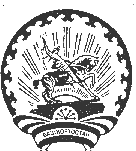 Ҡ А Р А Р                                                     Р  Е Ш Е Н И Е С целью обеспечения благоприятных условий жизнедеятельности населения, создания условий для устойчивого развития территории сельского поселения Верхнебишиндинский сельсовет, сохранения окружающей среды и объектов культурного наследия, создания условий для планировки территории сельского поселения Верхнебишиндинский сельсовет, обеспечения прав и законных интересов физических и юридических лиц, в том числе правообладателей земельных участков и объектов капитального строительства, создания условий для привлечения инвестиций, в том числе путем предоставления возможности выбора наиболее эффективных видов разрешенного использования земельных участков и объектов капитального строительства, в соответствии с Градостроительным кодексом Российской Федерации,  Федеральным законом от 6 октября 2003 № 131-ФЗ «Об общих принципах организации местного самоуправления в Российской Федерации, Устава сельского поселения Верхнебишиндинский сельсовет, с учѐтом результатов публичных слушаний Совет сельского поселения Верхнебишиндинский сельсовет РЕШИЛ:1. Утвердить «Генеральный план сельского поселения Верхнебишиндинский сельсовет муниципального района Туймазинский район Республики Башкортостан» с учетом предложений и замечаний. 2. Обнародовать настоящее решение на информационном стенде в здании Администрации сельского поселения Верхнебишиндинский сельсовет муниципального района Туймазинский район Республики Башкортостан и разместить на официальном сайте Администрации сельского поселения Верхнебишиндинский сельсовет муниципального района Туймазинский район Республики Башкортостан.Глава сельского  поселенияВерхнебишиндинский сельсоветмуниципального района Туймазинский район                  Республики Башкортостан 		                                          Миннуллин Р.А.24 апреля  2017  года                     № 88Приложение к Решению Совета сельского поселения Верхнебишиндинский сельсовет муниципального района Туймазинский район Республики Башкортостан №88 от 24 апреля 2017 года.Генеральный план сельского поселения Верхнебишиндинский сельсовет муниципального района Туймазинский район Республики БашкортостанI. Общие положенияГенеральный план сельского поселения Верхнебишиндинский сельсовет муниципального района Туймазинский район Республики Башкортостан выполнен в соответствии с требованиями Градостроительного кодекса Российской Федерации.Согласно части 5 статьи 23 Градостроительного кодекса Российской Федерации (далее – Кодекс) Положения о территориальном планировании включают в себя:1. Цели и задачи территориального планирования.2. Перечень мероприятий по территориальному планированию и указание на последовательность их выполнения.Графические материалы (карты-схемы) подготовлены в соответствии с частями 3 и 6 статьи 23 Кодекса.Положения о территориальном планировании разработаны на основе:анализа материалов, представленных органами местного самоуправления Туймазинского района, сельского поселения Верхнебишиндинский сельсовет;комплексного анализа территории сельского поселения Верхнебишиндинский сельсоветутвержденных Программ в области государственного, экономического, экологического, социального, культурного и национального развития Пермского края, Чайковского района.Генеральный план сельского поселения Верхнебишиндинский сельсовет муниципального района Туймазинский район Республики Башкортостан I этап (первая очередь) – 2025 годII этап (расчетный срок) – 2040 годII. Положения о территориальном планировании1. Цели и задачи территориального планирования.Генеральный план – документ, направленный на создание условий устойчивого территориального и социально-экономического развития сельского поселения до 2040 года.В соответствии с частью 3 статьи 9 Кодекса генеральный план является документом, обязательным для органов местного самоуправления при принятии ими решений и реализации таких решений.Генеральный план также является основополагающим документом для разработки специализированных отраслевых, тематических программ и проектов, реализуемых на территории сельского поселения Верхнебишиндинский сельсовет.Основная цель – обеспечение устойчивого развития территории, развитие инженерной, транспортной и социальной инфраструктур, обеспечение учета интересов граждан и их объединений, Российской Федерации, Республики Башкортостан, Туймазинского района, сельского поселения Верхнебишиндинский сельсоветДостижение основной цели осуществляется путем реализации мероприятий по комплексу направлений:1. Формирование пространственной организации территории (в т.ч. каркас расселения, система основных инженерных и транспортных коммуникаций, природно-экологический каркас).2. Создание «гуманной» среды обитания: улучшение экологической ситуации, повышение качества жизни населения. 3. Создание привлекательного инвестиционного облика территории и предпосылок для прогресса в развитии основных секторов экономики. 4. Достижение долговременной экономической, технологической и экологической безопасности развития Ольховского сельского поселения, в т.ч. путем разработки мероприятий по защите от неблагоприятных природных и антропогенных процессов, чрезвычайных ситуаций.5. Сохранение историко-культурного и природного наследия, рациональное природопользование, формирование предложений по развитию особо охраняемых территорий.Мероприятия учитывают сложившуюся в поселении систему зон с особыми условиями использования территорий.Комплексный характер разработки генерального плана позволил установить баланс между планировочными, коммуникационными, социальными, промышленными, экологическими и других предложениями.С учетом сложившихся демографических тенденций, имеющихся предпосылок социально-экономического развития, а также федеральной и региональной демографической политики выполнен прогноз базовых параметров демографического и социального развития территории.На основе действующих нормативных показателей обеспеченности населения соответствующими объектами и услугами определены перспективные потребности в объемах жилищного строительства, в развитии объектов инженерной инфраструктуры, объектов образования, здравоохранения, культурной сферы, туристско-рекреационной деятельности и т.п. Основная задача генерального плана – определить набор инструментов для решения следующих вопросов:планирования развития территории в целях оптимального использования в интересах населения земельных и иных природных ресурсов; обеспечения общественных интересов (здравоохранение, образование, охрана окружающей среды и т.п.).В ходе разработки генерального плана сформирована следующая иерархия основных целей и задач.Цель: развитие местной экономики с учетом интеграционных тенденций в составе формирующейся агломерации.Задачи:1. Содействие развитию предпринимательства в рекреационной и сельскохозяйственной сферах, развитие местной экономики на принципах кластерного развития.2. Развитие сельскохозяйственного производства, формирование инвестиционной зоны для развития сельского хозяйства в окрестностях сел Нижние и Верхние Бишинды.3. Повышение социально-экономической интеграции в составе формирующейся Туймазинской агломерации.  Цель: развитие местной инфраструктуры.Задачи:1. Создание сети уличного освещения на территории населенных пунктов сельского поселения.2. Асфальтирование и благоустройство дорог внутри населенных пунктов.3. Обеспечение 100% газификации жилищного фонда населенных пунктов сельского поселения.Цель: развитие жилой инфраструктуры в поселении.Задачи:1. Выделение новых зон жилищного строительства вблизи населенных пунктов поселения.2. Разработка и утверждение в установленном порядке проектов границ населенных пунктов и установление их в натуре.Цель: Сохранение благоприятной экологической обстановки Задачи:Организация СЗЗ существующих и вновь создаваемых предприятий.Внедрение комплексной Схемы сбора отходов производства и потребления.Реконструкция существующих скотомогильников и усовершенствование их  по типу ямы Беккера.2. Перечень основных мероприятий по территориальному планированию.2.1. Мероприятия по развитию функционально-планировочной организации территории поселения.2.1.1. Разработать проекты планировки территорий предназначенных для жилищного строительства.2.1.2. В связи с изменением границ населенных пунктов сельского поселения Верхнебишиндинский сельсовет необходимы следующие мероприятия:подготовить проект границ населенных пунктов, с целью утверждения в соответствии с законодательством Российском Федерации; изменить правовой режим земельных участков, предназначенных для расширения сел сельского поселения Верхнебишиндинский сельсовет, на земли населенных пунктов, с разрешенным использованием – для индивидуального жилищного строительства и личного подсобного хозяйства.2.1.3. Разработать проекты планировки и проекты межевания территорий предназначенных для строительства промышленных предприятий на территориях, отнесенных к промышленной зоне.2.1.5. Разработать проекты планировки территорий предназначенных для организации сельскохозяйственного производства и формирования общественно-деловой зоны.2.2. Мероприятия по развитию основных функциональных зон.2.2.1. Жилые зоны.В настоящее время жилищная обеспеченность в сельском поселении Верхнебишиндинский с/с составляет 18,6 м2 на человека. Генеральным планом предусмотрено увеличение жилищной обеспеченности на первую очередь до 25,0 м2 на человека.Увеличение жилого фонда предусмотрено за счет застройки усадебного типа и комфортабельных сельских коттеджей.Параметры жилищного строительства на период до 2025 года: среднегодовой ввод жилья 1,8 тыс. м2; средняя жилищная обеспеченность – 25,0 м2/чел.Параметры жилищного строительства на период до 2040 года: среднегодовой ввод жилья 1,14 тыс. м2; средняя жилищная обеспеченность – 30 м2/чел.Основным общественным центром поселения остается с.Верхние Бишинды. При разработке проектов планировок территорий необходимо предусмотреть размещение офисов административных учреждений и офисов фирм и предприятий, работающих в традиционных сферах и развивающихся сферах сельского хозяйства, малого и среднего предпринимательства.Увеличение жилищного фонда предполагается за счет индивидуального жилья усадебного типа.2.2.2. Предусмотрено сохранение и развитие промышленной зоны. Строительство новых промышленных предприятий возможно на территориях, отнесенных к промышленной зоне.2.3 Мероприятия по развитию и размещению объектов капитального строительства.2.3.1 Транспортная инфраструктура.На первую очередь:Капитальный ремонт уличной сети населенных пунктов поселения; Строительство уличной сети для обслуживания новых селитебных территорий; На расчетный срок:Реконструкция дороги Новые Бишинды – Верхние Бишинды – автодорога Туймазы-Серафимовский.Показатель текущего ремонта дорожной сети сельского поселения Верхнебишиндинский с/с на расчетный срок: в среднем . ежегодно.2.3.2. Водоснабжение.Генеральным планом предусматривается обеспечение застройки, существующей и проектируемой, водоснабжением и водоочисткой. Для этого необходимо:осуществить строительство индивидуальных артезианских скважин на участка;выполнить каптаж существующих родников2.3.3. Водоочистка.Для снижения антропогенного воздействия на водные объекты рекомендуется провести следующие мероприятия:снизить объёмы водопотребления за счёт внедрения замкнутых оборотных систем водоснабжения на предприятиях; своевременно внедрять новые, более современные системы водоочистки; для снижения концентрации тяжёлых металлов, рекомендуется заменить водопроводные трубы на пластиковые и улавливать взвешенные вещества за счёт фильтрации; организовать регулярный мониторинг водных объектов; организовать систему водоочистки всего жилищного фонда поселения; организовать защиту водоохранных зон и прибрежных защитных полос водоёмов; организовать размещение и временное хранение отходов производства и потребления для исключения попадания токсичного фильтрата в поверхностные и подземные сточные воды.2.3.4. Энергоснабжение.Теплоснабжение потребителей сельского поселения Верхнебишиндинский с/с предполагается индивидуальным, от индивидуальных газовых котлов или котлов, работающих на других видах топлива. 2.4. Для поддержания экологической стабильности территории, предотвращения потери биоразнообразия и деградации ландшафтов, необходимо осуществить переход к модели устойчивого развития поселения на основе создания экологического каркаса территории.2.4.1. Для снижения воздействия на атмосферный воздух сельского поселения Верхнебишиндинский с/с предусмотрены первоочередные мероприятия по охране окружающей среды:рекультивировать локальные места размещения бытовых отходов;организация скотомогильников по типу ямы Беккера; организовать защиту водоохранных зон и прибрежных защитных полос водоёмов.2.4.2. Мероприятия на расчетный срок:разработка для всех стационарных и передвижных источников нормативов предельно-допустимых выбросов (ПДВ) для соблюдения нормативов предельно-допустимых концентраций (ПДК); газификация индивидуальной жилой застройки; проектирование энергоснабжения за счет использования газового топлива; совершенствование и развития системы озеленения; оптимизация дорожного движения, перевод автотранспортных средств предприятий и физических лиц на малотоксичные виды топлива (газ), использования неэтилированного бензина для снижения концентрации в атмосфере соединений свинца; оснащения автотранспортных средств органов местного самоуправления средствами дожигания отходящих выхлопных газов.2.5. В целях оптимизации процессов изучения и инвентаризации объектов культурного наследия рекомендуется проведение следующих мероприятий на первую очередь:инициировать разработку и утверждение в установленном порядке границы территорий объектов культурного наследия и зон их охраны (до .); популяризировать культурное наследие поселения путем установки надписей и обозначений на территории объектов культурного наследия, зон охраны объектов культурного наследия (до .). согласование решений о предоставлении и изменении категорий и разрешения использования земельных участков в пределах территорий ОКН с органами охраны ОКН.На период до расчетного срока рекомендуется:согласование решений о предоставлении и изменении категорий и разрешения использования земельных участков в пределах территорий ОКН с органами охраны ОКН.2.6. Мероприятия по развитию социальной инфраструктуры поселения:2.6.1. Провести капитальный ремонт средних общеобразовательных школ.2.6.2 Осуществить строительство нового детского сада в с. Верхние Бишинды;2.6.3. Осуществить строительство центра семейного досуга в с. Верхние Бишинды; 2.6.3. На базе помещений существующих средних школ создать сеть учреждений дополнительного образования.2.6.4. Реконструировать существующие сельские клубы.2.6.5. Разместить спортивные площадки во всех населенных пунктах сельского поселения.2.7. Мероприятия по предотвращению чрезвычайных ситуаций природного и техногенного характера.2.7.1. Для предотвращения ЧС, вызванных природными и климатическими факторами необходимо выполнение следующих мероприятий на расчетный срок:организовать защиту автомобильных дорог от снежных заносов и штормовых ветров (лесонасаждения, защитные щиты и заборы); своевременно проводить снегоуборку и подсыпку смесей противосколжения при гололеде на дорогах; своевременно проводить подготовку инженерных коммуникаций к зимней эксплуатации; организовать применение громоотводов для защиты зданий и сооружений от молний; организовать оповещение населения о возникновении и развитии чрезвычайных ситуаций.2.7.2. На расчетный срок для предотвращения крупных лесных пожаров должны реализовываться мероприятия: организовать контроль над работой лесопожарных служб; разработать план мероприятий по введению ограничения посещения отдельных участков леса; запретить разведение костров в лесу в пожароопасный период; организовать контроль за соблюдением противопожарной безопасности при лесоразработках; не допускать использования огневых способов очистки лесов и парков; не допускать устройство свалок на территории лесных массивов.2.7.3. Для создания устойчивой системы жизнеобеспечения населения, необходимо выполнение ряда инженерно-технических мероприятий на расчетный срок:заменить изношенные коммунально-энергетических сети; реконструировать трансформаторные подстанции, находящихся в неудовлетворительном состоянии; организовать сплошные ограждения зон строгого режима на водозаборных сооружениях; разработать проект перевода воздушных линий электропередач на кабельные; разработать проект закольцовки электрораспределительных сетей 10 и 6 кВ.2.7.4. Для обеспечения защиты берегов от размыва и разрушения быстрым течением и волнами необходимо в первоочередном порядке разработать проект берегоукрепления р.Бишинды. 2.7.5. В целях пожарной безопасности необходимо:оборудовать подземные резервуары для обеспечения пожаротушения в любое время года;оборудовать две площадки (пирсы) для заправки пожарных машин водой на р.Ик; оснастить сети водоснабжения дополнительными пожарными гидрантами.2.7.6. Провести инвентаризацию ГТС, расположенных на территории поселения, установить собственников, определить необходимость капитального и текущего ремонта.2.8. Экономическая программа поселения нацелена на усиление организационно-экономической интеграции по принципу «поверх административных границ», функционально-экономическую специализацию территории и стратегическое планирование.2.8.1. В целях усиления организационно-экономической интеграции Туймазинского муниципального района необходимо:сохранение и развитие промышленной зоны. организовать взаимодействие с существующими и организующимися предприятиями, включая обслуживающие предприятия, проведение согласованной политики по вопросам создания рабочих мест, выполнения экологических требований, внедрение инноваций в производство.2.8.2. Развитие предпринимательского потенциала поселения следует осуществлять по следующим направлениям:стимулирование сельского предпринимательства и агропромышленных инноваций, формирование общественно-деловой зоны; содействие реализации проектов строительства объектов питания, сервиса; III. Анализ современного состояния территории3.1. Обзор сельского поселения Верхнебишиндинский сельсовет.3.1.1. Общие сведения о сельском поселенииСельское поселение Верхнебишиндинский сельсовет расположено в юго-западной части муниципального района Туймазинский район, граничит:Площадь территории сельского поселения составляет 20тыс. га, в том числе земли населенных пунктов 580 га. Население сельского поселения Верхнебишиндинский сельсовет по состоянию на 2014г. составляет 2440 человек.Таблица 3.1.1. Населенные пункты сельского поселения Верхнебишиндинский сельсовет        В территориальной структуре сельского поселения выделяются лесные массивы, территории, занятые промышленными предприятиями, зоны сельскохозяйственных угодий, селитебные территории. В сельском поселении протекают реки Бишинды, Каран, Куюковка и ручьи Бишиндинка, Мулла-Камышка, Липовый Ключ.Таблица 3.1.2. Перечень рек и ручьев на территории сельского поселения Верхнебишиндинский сельсоветНа территории поселения расположены крупные предприятия: (таблица № 3.1.3). Таблица 3.1.3.  Список предприятий, организаций частных предпринимателей расположенных на территории сельской администрации по состоянию на 2014 годНа предприятиях поселения работают местные жители. Сельскохозяйственное производство представлено компаниями: СКХ ООО «Бишинды», ООО КХ «Куш-Буляк», ООО «Тугыз-Каран».На территории сельского поселения в д. Имангулово имеются опасные взрыво- пожароопасные объекты: АГЗС №8 «ЭкоСистемз» (опасное вещество- пропан) и  Октябрьский участок слива-налива (опасное вещество – нефтепродукты).Опасными также являются объекты нефтедобычи: нефтепроводы, газопроводы, водоводы, линии электропередач – коммуникации обслуживающие добывающее производство и сами объекты – нефтяные скважины. Химически опасных объектов, расположенных на территории сельского поселения нет. Опасными природными объектами являются реки, в зоне затопления в весенний паводок оказывается часть территории населенных пунктов. Количество объектов и населения, попадающих в зону затопления и гидрометеорологические данные приведет в ниже следующих таблицах.Сведения о населенных пунктах, жилых домах, объектах хозяйствования  и соцкультбыта, количестве населения, попадающих в зону возможного затопления (подтопления) в период весеннего паводка, расположенных на территории сельского поселенияТаблица 3.1.3. Сведения об объектах возможного затопления (подтопления) в период весеннего паводка, расположенных на территории сельского поселенияАвтомобильные дороги обеспечивают сообщение с районным центром, городом Туймазы, по территории сельсовета проходит автомагистраль М5 (дорога федерального значения).Услуги стационарной телефонной связи и доступа в Интернет обеспечиваются во всех населенных пунктах сельского поселения. Большая часть территории сельского поселения также покрывается сотовой связью стандарта GSM.3.2. Пространственная организация3.2.1. Положение сельского поселения в системе Республики Башкортостан.Сельское поселение Верхнебишиндинский сельсовет расположено между культурным и промышленного центром района – городом Туймазы и городом Октябрьский, экономика поселения тесно связана с экономикой обоих городов. Значимыми для сельского поселения также являются связи с другими сельскими поселениями Туймазинского района.Город Туймазы – административный центр муниципального района Туймазинский район, население более 65 тыс. человек. Бизнес-возможности. Туймазы является приоритетным рынком сбыта для малых предприятий сельского поселения, также Туймазы является источником кадров для крупных промышленных предприятий поселения. Вследствие близости Верхнебишиндинского поселения к городу для Туймазинского бизнеса представляют интерес местные рынки земли и недвижимости. На территории сельского поселения возможно размещения жилья, а также предприятий торговой и рекреационной инфраструктуры, ориентированных на жителей города. Социальные возможности. Молодые люди сельского поселения получают образование в учебных заведения города Туймазы, многие находят в Туймазах работу. Рекреационные возможности. Жители сельского поселения пользуются торговой и развлекательной инфраструктурой города, в перспективе данная функция районного центра будет усиливаться. Миграционные связи. Для связей города Туймазы и Верхнебишиндинского сельского поселения характерны как безвозвратная, так и временная миграция. Безвозвратный миграционный процесс характерен для жителей сельского поселения, переезжающих на работу или учебу в Туймазы. Маятниковая миграция существует в обоих направлениях, жители сельского поселения Верхнебишиндинский сельсовет ездят на работу в город, жители Туймазов ездят на работу на крупные промышленные предприятия сельского поселения. Транспортные связи. Связи сельского поселения и города Туймазы обеспечиваются посредством автомобильного транспорта.Город Октябрьский – город в Республике Башкортостан республиканского подчинения находиться в пределах территории Туймазинского района, население более 100 тыс. человек. Бизнес-возможности. Ввиду близкого расположения Октябрьский представляется перспективным рынком сбыта для малых предприятий сельского поселения. Социальные возможности. Молодые люди сельского поселения могут получать образование в учебных заведения города Октябрьский, в том числе в местном филиале Уфимского государственного нефтяного университета. Миграционные связи. Для связей Октябрьского и сельского поселения характерна, в основном, безвозвратная миграция, жители поселения переезжают в город на работу или учебу. Транспортные связи. Связи сельского поселения Верхнебишиндинский сельсовет и города Октябрьский обеспечиваются посредством автомобильного транспорта.Город Уфа – административный, экономический и культурный центр Республики Башкортостан, население более 1 млн. человек. Бизнес-возможности. Ввиду удаленности сельского поселения от г.Уфа значение для бизнеса невелико.  Социальные возможности. Доступность образовательной, рекреационной и социальной инфраструктуры привлекают в Уфу жителей многих сельских поселений республики. Молодые люди из сельского поселения получают образование в г.Уфа, в крупных вузах и техникумах, многие находят в Уфе работу и возможности самореализации. Миграционные связи. Для связей Уфы и сельского поселения характерна, в основном, безвозвратная миграция, жители поселения переезжают в Уфу на работу или учебу. Транспортные связи. Связи сельского поселения и города Уфа обеспечиваются посредством автомобильного транспорта, по федеральной автомагистрали М5, а так же посредством железнодорожного сообщения через г.Туймазы.3.2.2. Современная территориально-планировочная организация сельского поселения.В сельском поселении Верхнебишиндинский сельсовет выделяется несколько территориальных зон. Селитебные территории представлены территориями в границах населенных пунктов. В центре сельского поселения, вблизи д. Новые Бишинды, расположены земли, входящие в зоны санитарной охраны водозабора «Бишиндинский».В структуре поселения выделяется несколько селитебных зон: с. Верхние Бишинды, с. Нижние Бишинды, д. Новые Бишинды, д. Липовый Ключ, д. Куюктамак, д. Имангулово, д. Мулла-Камыш, д. Самсыково, д. Бересклетовского хозяйства, д. Каран-Бишинды.Село Верхние Бишинды является административным и социальным подцентром сельского поселения, а также аграрным центром сельского поселения. Основная планировочная ось поселения складывается вдоль рек Бишинды, Куюковка, Каран, а также ручьев Бишиндинка, Мулла-Камышка и Липовый Ключ. Населенные пункты связаны автодорогами межмуниципального значения: Бишкураево-Аднагулово-Новые Бишинды (участок дороги с.Нижние Бишинды – д. Новые Бишинды), муниципального значения: Нижние Бишинды-Липовый Ключ и Верхние Бишинды-Каран-Бишинды.В балансе земель наибольшее значение имеют земли лесных насаждений и сельскохозяйственные угодья.Таблица 3.2.1. Баланс земель Верхнебишиндинского сельского поселения.(2,5)* – в том числе в границах населенных пунктов3.2.3. Текущее состояние жилья и инфраструктуры.Жилищный фонд Верхнебишиндинского сельского поселения представлен малоэтажной застройкой,  в основном жильем усадебного типа. Жилищный фонд Верхнебишиндинского сельсовета по состоянию на 2014 год составляет 45,57 тыс.м2 общей площади. Население, проживающее на данной территории, составляет 2440 человек.  Средняя обеспеченность жилым фондом  составляет  18,7 м2 /чел. Всего на территории сельсовета расположено 921 индивидуальных жилых домов на приусадебных участках. Централизованное водоснабжение для обеспечения населения водой в сельском поселении отсутствует. Обеспечение потребности в воде решается за счет одиночных артезианских скважин в частном подворье. По бактериологическим и химическим показателям вода не отвечает требованиям СанПин 2.14.559.96 «Вода питьевая».Очистка питьевой воды отсутствует.На территории сельского поселения вблизи деревни Новые Бишинды расположен водозабор «Бишиндинский» производительностью 5000 м3/сут, но используется для обеспечения потребности в воде с.Субханкулово .Водозабор из каптированного родника в д. Имангулово поставляет воду в с.Серафимовский. Население также обеспечивается водой из открытых источников — для хозяйственных нужд, из каптированных родников - для питьевых нужд.Водоохранные зоны родников и рек не защищены, состояние зон санитарной охраны источников водоснабжения неудовлетворительное.Централизованная система канализации отсутствует. На жилых территориях в сельском поселении действует выгребная система канализации. Далее из выгребов стоки вывозят ассенизационным транспортом на свалки твердых бытовых отходов, запахивают на сельскохозяйственных полях или утилизируют на приусадебных участках, т.е. практически весь объем сточных вод сбрасывается на рельеф.Отдельно стоящие общественные и промышленные здания отапливаются от индивидуальных котельных, в которых установлены котлы различных марок.Отопление индивидуальной застройки в основном газовое от индивидуальных источников тепла (АОГВ), частично – печное.Основными потребителями являются жилая застройка, общественные здания, объекты здравоохранения, культуры и промпредприятия.Газоснабжение сельсовета осуществляется через Туймазинскую ГРС.Газ высокого и среднего давления распределяется по потребителям. Газ низкого давления подается в жилые дома после понижения давления в ГРП (ШРП).Газ подается на хозяйственно-бытовые, коммунальные нужды; на технологические нужды промышленных и сельскохозяйственных предприятий.Протяженность сетей газопроводов составляет   27360,3 км.Основным источником электроснабжения сельского поселения является подстанция ПС 110/35/6кВ «Серафимовка» (2х16МВА)Существующее потребление электричества по Верхнебишиндинскому сельсовету без учета промышленных предприятий составляет 997,53 кВт. (2010 г.)Таблица 3.2.2. Сведения об объектах электроснабженияТелефонизация сельсовета осуществляется от АТС и контейнеров узла связи.Внутрирайонная телефонная связь между станциями и выход на международную связь осуществляется по кабельным и воздушным соединительным линиям, уплотняемым высококачественной аппаратурой. Максимальное количество абонентов на 2014 г. для сельсовета составляет 394. Территория сельского поселения почти полностью покрывается сотовой связью стандарта GSM.3.2.4. Транспортная инфраструктураТранспортное сообщение муниципального образования сельское поселение Верхнебишиндинский сельсовет осуществляется с районным центром г. Туймазы по автомобильной дороге межмуниципального значения: Бишкураево-Аднагулово-Новые Бишинды.Сельсовет обслуживается автомобильным видом транспорта. Автомобильный транспорт является составляющей транспортной системы Туймазинского района.Основные внешние и транзитные автомобильные перевозки осуществляются  по автомобильным дорогам: межмуниципального значения Бишкураево-Аднагулово-Новые Бишинды, муниципального значения: Нижние Бишинды-Липовый Ключ и Верхние Бишинды-Каран-Бишинды. Внешние пассажирские перевозки осуществляются частными пассажирскими автотранспортными предприятиями.Таблица3.2.3. Автобусные маршруты Верхнебишиндинского сельского поселенияПо территории сельского поселения проходит аводорога федерального значения М5.Таблица 3.2.4. Протяженность и плотность дорожной сети 3.3. Ресурсный потенциал3.3.1. Характеристика геологических и природных условийВерхнебишиндинское сельское поселение расположено в середине Бугульминско – Белебеевской возвышенности. Преобладающее направление ветров западное и юго-западное. С мая по июль возможно образование сильных ветров, вплоть до ураганной силы. Сила ветра в среднем по году составляет 4 м/с.Средняя годовая температура воздуха в сельском поселении составляет +3,4 Со. Средняя температура воздуха в январе –13,8 Со, в июле +18,4 Со, Устойчивый снежный покров держится 134 дня. Средняя высота снежного покрова 28см. В зимний период выпaдaет в среднем 103мм осадков.. Безморозный период длится 123 дня. Сумма положительных температур за вегетационный период равна 2070° при сумме осадков 200мм. Общая сумма осадков - 393мм в год. Важной чертой климата является неустойчивость увлажнения: влажные годы чередуются засушливыми. Поздние заморозки могут наблюдаться до начала июня, ранние заморозки – в конце августа. Леса преимущественно смешанные, состоят из сосны, ели, березы, осины, липы, дуба, лесного орешника, лиственницы; подлесок густой кустарниковый из подроста основных пород. В лесах поселения обитают обычные для данной местности животные: лось, волк, лисица, рысь обыкновенная, куница, белка, барсук, заяц-беляк, ондатра. Все реки поселения имеют устойчивый ледяной покров, который в среднем устанавливается в среднем 15 ноября. Продолжительность ледостава составляет 5 – 6 месяцев. Вскрытие рек происходит в апреле.В водоемах обитает многочисленные виды рыб. Основными объектами любительского рыболовства являются плотва, карп, карась, щука, голавль, налим, язь, окунь.В геологическом отношении территория приурочена к восточной окраине Русской платформы в основании которой залегает древний фундамент, состоящий из магматических и метаморфических пород (граниты, гнейсы). Фундамент перекрыт двухкилометровым осадочным чехлом. Он сложен горизонтально лежащими осадочными горными породами: известняками, доломитами, аргиллитами, гипсом и песчаниками. Поверхность фундамента неровна, и образует в Туймазинском районе поднятие - Татарский свод. Рельеф отражает, как бы повторяя формы поверхности кристаллического фундамента образуя Бугульминско.-Белебеевскую возвышенность. На территории поселения находятся месторождения кирпичных глин, гравийно-песчаных материалов и нефтеносные горизонты.Исходя из инженерно-геологических условий, на рассматриваемой территории можно выделить участки не рекомендуемые для строительства, условно пригодные для строительства и участки пригодные для строительства.К территориям, не рекомендуемым для освоения строительством, отнесены склоны крутизной более 30%, участки пойменных террас реки Бишинды, руч.Бишиндинка, руч. Липовый Ключ, периодически затапливаемые паводковыми водами, заторфованные и заболоченные участки, тальвеги и днища оврагов и балок, ежегодно затапливаемые в период паводков.К условно пригодным  для строительства отнесены участки с крутизной склонов от 10% до 30%, частью пораженные оползнями и оврагами. Основанием сооружений на этих участках служат слабые водонасыщенные суглинки и супеси.К пригодным для строительства территориям отнесены участки водоразделов, склоны водоразделов, участки III надпойменной террасы. Основанием сооружений на этих участках будут служить красные глины, песчаники или четвертичные суглинки.В зависимости от характера грунтов, слагающих участки, положения уровня подземных вод, подверженности опасным геологическим процессам, на территории, пригодной для строительства, могут быть выделены участки с различной степенью устойчивости геологической среды.3.3.2. Экологическая ситуацияХозяйственно освоенными территориями сельского поселения являются территории в с.Верхние Бишинды, д. Новые Бишинды, с. Нижние Бишинды. Здесь расположены производственные предприятия, проходят автомобильная дорога, населенные пункты находятся в непосредственной близости от районного центра. Заметное воздействие на окружающую среду оказывает местная промышленная база, также ощущается влияние промышленности города Туймазы и города Октябрьский.Загрязнение водоёмов происходит в результате хозяйственной деятельности.Другим значимым загрязнителем атмосферного воздуха является автотранспорт. Наибольшее количество выбросов вредных веществ в воздух происходит от автотранспорта, проходящего по трассе М5, которая пересекает территорию сельского поселения с северо-востока до юго-запада. Среди загрязняющих веществ в атмосфере наиболее существенной является доля оксида углерода.На территории сельского поселения находятся  несанкционированные свалки, не имеющие обустройства и являющиеся источниками загрязнения почв, поверхностных и подземных вод. Остается острой проблема отсутствия на территории муниципального района соответствующего современным требованиям полигона для размещения промышленных и бытовых отходов и скотомогильника.Таблица 3.3.1. Параметры санитарных зон от существующих объектов промышленности, сельского хозяйства, транспорта3.4. Человеческий потенциал3.4.1. Демографические характеристикиЧисленность населения Верхнебишиндинского сельского поселения составляет 2440  человек. В течение последних лет в сельском поселении наблюдается рост численности населения.Таблица 3.4.1. Динамика населения в разрезе населенных пунктовРаспределение населения по возрастным группам по состоянию на 2014 г. следующее:                                             Таблица3.4.2. Возрастная структура населенияДанные показатели характеризуют не очень высокий уровень детской возрастной группы, однако трудоспособное население занимает в общей численности значительную величину, что может послужить хорошим фактором в дальнейшем положительном изменении возрастной структуры населения.При определении прогнозной численности населения на 1 очередь и на расчетный срок, учитывалась реальная динамика демографических процессов в предшествующий период и возможное ее изменение ее в будущем, а также влияние на эту динамику социально-экономических процессов, которые могут иметь место в прогнозируемом порядке.Нф - фактическая численность населения, тыс. чел.Р - коэффициент среднегодового ее естественного прироста, %m – Коэффициент среднегодового изменения численности населения в процессе миграции,%t – Расчетный период прогноза, летt 1 очередь – 2020 годt расчетный срок – 2035 год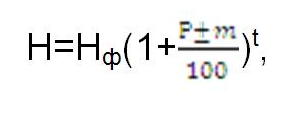 Движение населения внутри сельсовета было обусловлено в первую очередь административными преобразованиями, изменениями в группировке населенных пунктов. Поэтому в расчетах принимается средний показатель по сельсовету, равный среднему показателю по Туймазинскому району.3.4.2. Социальная сфераСоциальная инфраструктура Верхнебишиндинского сельского поселения представлена сферами дошкольного и среднего образования, учреждениями здравоохранения, досуга, а также торговли. Дошкольное образование в Верхнебишиндинском сельском поселении обеспечивают 2 детских сада в селе Верхние Бишинды и в селе Нижние Бишинды.Среднее образование в сельском поселении обеспечивается средними школами в селе Верхние Бишинды и в селе Нижние Бишинды.Опорный пункт полиции, обслуживающий сельское поселение Верхнебишиндинский сельсовет, расположен в п.Субханкулово.Учреждения здравоохранения представлены фельдшерско-акушерскими пунктами, расположенными в селах Верхние Бишинды, Нижние Бишинды и Новые Бишинды.В селе Верхние Бишинды расположено здание администрации, при котором  имеется пождепо на две пожарные машины, также в селе имеется общественная столовая на 25 мест.В с. Нижние Бишинды в здании ФАП расположены дополнительно отделения почты и Сбербанка, а также отделение ветеринарной клиники (1ветиринарный врач).В селах Верхние Бишинды и Нижние Бишинды в зданиях сельских клубов расположены библиотеки.В с. Новые Бишинды  здание ФАП совмещено с сельским клубом и библиотекой.Учреждения религии расположены в селах Верхние Бишинды, Нижние Бишинды, Новые Бишинды (новая мечеть - построена в 2014 г.)Из д. Мулла-Камыш, д. Самсыково и д. Имангулово детей возят в школу и в детский сад в с. Серафимовский.Из д. Липовый Ключ детей возят в школу и дет.сад в Нижние Бишинды и в с. Серафимовский.Сфера торговли представлена магазинами в селе Верхние Бишинды (1 магазин), селе Нижние Бишинды (2 магазина), селе Новые Бишинды (1 магазин) и в деревне Имангулово (1 магазин): магазин РайПО, Магазин «Тан»,  ООО «Наз», Магазин «Юлдаш» , магазин в здании автозаправочной станции 
« Башнефтегаз» ООО «Башнефтегазопоставка », ООО «Кафе Ашхана»,  ООО « Кафе Магсум», ООО «Юниверстрой» - Гостиничный комплекс и кафе.3.5. Экономический потенциалЧисленность трудоспособного населения Верхнебишиндинского сельского поселения составляет 1301 человек. На территории поселения имеются промышленные предприятия:АНК «Башнефть» (цех по добычи нефти №3, цех по подготовке и перекачки нефти), ООО «Экосистемз» (автомобильная газовая заправочная станция №7), ОАО «Башкирефтепродукт» (автозаправочная станция), Туймазинский филиал ООО «СервисАвтоПром» (газозаправочная станция), ООО «БРС –Терм», Бишиндинское участковое лесничество ГУП « Туймазинское лесничество», ООО «Троицклес», МУП «Туймазыкоммун-водоканал» (Бишиндинская водонасосная станция, Имангуловская водонасосная станция).Сельскохозяйственным производством заняты: ООО «Бишинды», Нижнебишиндинское отделение ООО КХ «Куш-Буляк», ИП Гайнаншин (овощеводство), ООО «Тугыз-Каран».В настоящее время на территории Верхнебишиндинского сельсовета размещаются производственные и сельскохозяйственные предприятия, которые представлены в таблице №1.1.3.Основные виды деятельности предприятий это:- перерабатывающая промышленность;- пищевая промышленность;- нефтедобыча;- обслуживание и ремонт электросетей, транспорта, газовых сетей и т.д- сельскохозяйственные предприятия направленные на обеспечение населения мясными продуктами. 3.6. Безопасность3.6.1. Возможные ЧС техногенного характераНа основании данных отдела ГО и ЧС Туймазинского района Республики Башкоротостан на территории Верхнебишиндинского сельского поселения предприятия, производящие, хранящие и использующие в технологическом цикле радиоактивные вещества, отсутствуют. Основным источником радиационной опасности для населения могут быть радиоактивные вещества, транспортируемые транзитом через территорию поселения или вблизи ее. Основными причинами пожаров на территории Верхнебишиндинского сельского поселения являются:несоблюдение требований пожарной безопасности при эксплуатации печей и дымоходов;большое количество ветхого жилья, оборудованного электропроводкой, не соответствующей современным требованиям эксплуатации и пожарной безопасности; большая захламлённость производственных, хозяйственных и жилых территорий, неправильное хранение легковоспламеняющихся веществ и материалов;нарушение правил пользования открытым огнем и сварочным оборудованием;поджоги.Большая часть пожаров происходит в жилом секторе.В настоящее время на территории Верхнебишиндинского поселения сложилась неблагоприятная  обстановка в обеспечении пожарной безопасности, а именно:не обустроено наружное противопожарное водоснабжение;не хватает пожарных водоемов;у естественных водоисточников отсутствуют оборудованные твердым покрытием и площадками (пирсами) подъезды для заправки пожарных машин в любое время года;отсутствуют в необходимом количестве переносные пожарные помпы;не решен вопрос по предотвращению лесных пожаров и защиты    населенных пунктов от них.На основании генерального плана необходимо предусмотреть выделение денежных средств на выполнение следующих мероприятий на территории сельского поселения:устройство дополнительных пожарных водоёмов;организация  закрепления и систематическое обслуживание пожарных водоёмов;устройство пирсов на естественных водных источниках;строительство наружного противопожарного водопровода;обеспечение возможности подъезда пожарных машин к каждому жилому дому Верхнебишиндинского поселения, в том числе на проектируемой территории;приобретение дополнительных пожарных машин и переносных помп;организация и содержание добровольных пожарных дружин во всех населенных пунктах сельского поселения;организация работ по ремонту печей и дымоходов в муниципальных жилых домах и в частных домах, где проживают инвалиды и пенсионеры;изготовление и размещение агитационной печатной продукции, направленной на профилактику пожаров в жилищном фонде.Возникновение ДТП и аварийных ситуаций вероятно при прохождении  автомобильных цистерн с химическими и взрывоопасными грузами. В результате этих аварий может возникнуть угроза населению, проживающему вблизи данных транспортных магистралей. Зоны поражения образуются в зависимости от вида и количества опасных веществ. Для предотвращения ДТП и ЧС, связанных с перевозками на транспорте, необходимо улучшить регулирование движения на проблемных участках, как силами ГИБДД, так и выставлением дополнительных знаков, оборудованием разметки и дорожных ограждений. Рекомендуется реконструкция улично-дорожной сети на территории поселения с реконструкцией перекрестков, с созданием разгрузочных полос движения, заездных карманов и площадок ожидания. По территории сельского поселения проходит магистральный газопровод высокого давления, нефтепроводы, линии электропередач 35 кВ и 110 кВ. Для предотвращения ЧС или минимизации ущерба в случае возникновения аварии необходимо осуществление мероприятий в соответсвии с «Правилами технической эксплуатации магистральныйх газопроводов» и «Правилами охраны магистральных трубопроводов», соблюдение охранных зон линейных объектов.3.6.2. Возможные ЧС природного характераКлимат поселения умеренно континентальный с суровой и продолжительной зимой и теплым летом. Наиболее опасными  метеорологическими явлениями  на территории Верхнебишиндинского сельского поселения являются: туманы;грозы;шквалистые ветры (возможность ураганов);заморозки;гололед;снегопады.Метеорологические явления могут стать причиной чрезвычайных ситуаций: ДТП, аварий на инженерных коммуникациях и проч.Сильные туманы вызывают затруднения в работе всех видов транспорта, что повышает риск возникновения ДТП. Во время грозы наибольшую опасность представляют молнии, удары молний могут вызвать пожары, повредить линии электропередачи, нарушить движение электропоездов, поразить людей. Шквалистые ветры приводят к разрушению построек, повреждению воздушных линий связи электропередач, повалу деревьев, нагону воды, повреждению сельскохозяйственных культур, затруднениям в работе транспорта, строительства, переносу почвы, снега. Ураганы приводят к опустошительным разрушениям. Воздействие таких природных явлений, как заморозков, приводит к повреждению или гибели сельскохозяйственных культур. Гололед может вызвать травмы населения, затруднения в работе транспорта, в результате чего повышается возможность возникновения ДТП. В результате сильных снегопадов в короткий промежуток времени, возможно, образование снежных заносов на дорогах, обрыв телефонных линий и ЛЭП, в итоге может быть нарушено сообщение между населенными пунктами, электроснабжение и нормальное обеспечение жизнедеятельности людей. Для предотвращения ЧС природного характера необходимо проведение следующих мероприятий:заблаговременное  оповещение населения об опасных метеорологических явлениях;регулярное эксплуатационное обслуживание, в том числе сезонная подготовка дорожной сети района и улиц в населенных пунктах;посадка лесонасаждений для защиты автомобильных и железных дорог, использование снегозащитных средств (решетчатых щитов, заборов и т.д.)контроль над состоянием и своевременный ремонт инженерных коммуникаций;применение громоотводов и молниезащиты на зданиях и сооружениях;создание резервов материально-технических средств для ликвидации опасных метеорологических явлений.К опасным геологическим явлениям на территории Верхнебишиндинского поселения относятся: оврагообразование;осыпные и оползневые процессы;заболоченность;процессы подтопления.Процесс оврагообразования обусловлен отсутствием организации поверхностного стока, что формирует расчлененность территории ложбинами, балками и  оврагами. Крутые склоны оврагов в черте населенных пунктов предусматривается укрепить путем залужения и посадки лесных насаждений и кустарника. В случае особенно крутых (более 25° - 35°) и оголенных склонов производится предварительная планировка откосов привозным грунтом, затем поверхность укрепляется железобетонными дырчатыми плитами с посадкой в ячейки растений с развитой корневой системой. На более пологих склонах предусматривается залужение, посадки кустарника.В совокупности указанные мероприятия позволят стабилизировать крутые склоны и предотвратить образование оползней и промоин. На отдельных обнаженных участках склонов оврагов и крутых склонов водораздельного плато и аллювиальной равнины развиты мелкие осыпи песка и щебня, небольшие оползни и оплывины глинистых пород.Опасными природными объектами являются реки, в зоне затопления в весенний паводок оказывается часть территории населенных пунктов. Количество объектов и населения, попадающих в зону затопления и гидрометеорологические данные приведены в ниже следующей таблице.Таблица 3.6.1 Сведения о населенных пунктах, жилых домах, объектах хозяйствования  и соцкультбыта, количестве населения, попадающих в зону возможного затопления (подтопления) в период весеннего паводка, расположенных на территории сельского поселенияДля предотвращения вышеперечисленных геологических явлений необходимо провести следующие мероприятия:выполнение комплекса работ по постоянному мониторингу  экзогенных геологических процессов;формирование прогнозов их развития  по   выделению опасных зон;посадка древесной и кустарниковой растительности в комплексе с посадкой многолетних дернообразующих трав на поверхности оползневых склонов;отвод поверхностных вод с поверхности оползневого участка с помощью системы водоотводных канав, лотков и ограждающих валов;посадка древесной и кустарниковой растительности, разгрузка оползневых склонов путем перераспределения земляных масс (планировка, террасирование склона).выполнение мероприятий по защите территорий от затопления.Для предотвращения ЧС необходимо соблюдать рекомендуемые регламенты использования зон специального назначения (таблицы 1.6.1 – 1.6.7)Таблица 3.6.2. Регламенты использования санитарно-защитных зон предприятийОтдельно выделяются санитарно-защитные зоны объектов нефтедобычи. По данным ОАО «Башнефть» санитарно-защитные зоны для объектов нефтедобычи устанавливаются от 50 до 300 м, согласно письма ОАО «Башнефть».Таблица 3.6. 3. Регламенты использования санитарных разрывов и придорожных полос от автомобильных дорог и железнодорожных путей.Таблица 3.6. 4. Регламенты использования санитарно-защитных зон скотомогильниковТаблица 3.6.5. Регламенты использования санитарных разрывов и охранных зон магистральных трубопроводовУстанавливаемые параметры санитарно-защитных зон от объектов промышленности, сельского хозяйства, инженерно-транспортной инфраструктуры.Таблица 3.6.6. Регламенты использования водоохранных зон и прибрежных защитных полос.Таблица 3.6.7. Регламенты использования зон санитарной охраны источников питьевого водоснабжения.Таблица 3.6.8.Регламенты использования территории, подверженных опасным геологическим процессам.3.7. Планировочные ограничения для развития населенных пунктов.С учетом природных и техногенных факторов проектом предлагается зонирование территории на три категории:– территории, не подлежащие градостроительному освоению;– территории, подлежащие градостроительному освоению с ограничениями;– территории, благоприятные для градостроительного освоения.3.7.1. Территории, не подлежащие градостроительному освоениюПриродные ограничения для хозяйственного освоения:Прибрежные защитные полосы водных объектов,Зоны возможного затопления (подтопления) в период весеннего паводка.  Зоны существующих зеленых насаждений:Зоны санитарной охраны предприятий и сооружений:Границы санитарной охраны газораспределительных сетей:1 пояс зоны санитарной охраны водозабора подземных вод Границы санитарной охраны намечаемой на перспективу промзоны:3.7.2. Территории, подлежащие градостроительному освоению с ограничениямиВодоохранные зоны водных объектовII пояс зоны санитарной охраны водозабора подземных вод Санитарно-защитные зоны от промышленных предприятий и коммунальных объектов.Сооружения санитарно-технические, транспортной инфраструктуры, объекты коммунального назначения, спорта, торговли.Производства и объекты, ведущим фактором которых является шумовое воздействие на население.Санитарно-защитные зоны от объектов специального назначения:– санитарно-защитная зона кладбищ – санитарно-защитная зона скотомогильникаIV. Цели и задачи территориального планирования4.1. Градостроительный анализ Верхнебишиндинского сельского поселенияВерхние БишиндыСело Верхние Бишинды - административный и социальный подцентр сельского поселения, а также аграрный центром сельского поселения. Село Верхние Бишинды является основной селитебной территорией сельского поселения, здесь проживают около 30 % населения. Жилая застройка представлена индивидуальной застройкой усадебного типа.Отдельно стоящие здания объектов социального, делового и коммунального назначения включены в зону жилой застройки, общественная зона также выделяются в центре села.Транспортная инфраструктура обеспечивает связи села с городом Туймазы, городом Октябрьский и другими населенными пунктами Верхнебишиндинского сельского поселения.Достаточного количества рабочих мест на территории населенного пункта не создано, жители имеют возможность работать на предприятиях города Туймазы и города Октябрьский, на предприятиях вблизи села.Нижние БишиндыАграрный центр. Здесь проживает большая часть населения: около 32% населения. Жилая застройка представлена индивидуальной застройкой усадебного типа. Транспортная инфраструктура обеспечивает связи поселка с городом Туймазы, другими населенными пунктами сельского поселения.Достаточного количества рабочих мест на территории населенного пункта не создано, жители имеют возможность работать на сельскохозяйственных предприятиях вблизи села, на предприятиях города Туймазы, села Гафурово, села Старые Туймазы.Новые БишиндыАграрный центр. Жилая застройка представлена индивидуальной застройкой усадебного типа.Общественно-деловая зона не выделяется.Транспортная инфраструктура обеспечивает связи поселка с городом Туймазы, другими населенными пунктами сельского поселения.Достаточного количества рабочих мест на территории населенного пункта не создано, жители имеют возможность работать на предприятиях города Туймазы, на сельскохозяйственных предприятиях вблизи села.Липовый КлючРядовой населенный пункт. Жилая застройка представлена индивидуальной застройкой усадебного типа.Общественно-деловая зона не выделяется.Транспортная инфраструктура обеспечивает связи с административным подцентром с.Верхние Бишинды, с.Нижние Бишинды, районным центром – городом Туймазы.Достаточного количества рабочих мест на территории населенного пункта не создано, жители имеют возможность работать на предприятиях города Туймазы, на сельскохозяйственных предприятиях села Нижние Бишинды, села Гафурово.КуюктамакОпорный населенный пункт, рекреационная зона. Жилая застройка представлена индивидуальной застройкой усадебного типа.Общественно-деловая зона не выделяется.Транспортная инфраструктура обеспечивает связи поселка с городом Октябрьский, городом Туймазы, другими населенными пунктами сельского поселения.Достаточного количества рабочих мест на территории населенного пункта не создано, жители имеют возможность работать на предприятиях города Октябрьский, города Туймазы, на сельскохозяйственных предприятиях близлежащих сел.ИмангуловоОпорный населенный пункт, рекреационная зона. Жилая застройка представлена индивидуальной застройкой усадебного типа.Общественно-деловая зона не выделяется.Транспортная инфраструктура обеспечивает связи поселка с городом Октябрьский, городом Туймазы, другими населенными пунктами сельского поселения.Достаточного количества рабочих мест на территории населенного пункта не создано, жители имеют возможность работать на предприятии ООО «БРС-ТЕРМ», на предприятиях города Октябрьский, города Туймазы, на сельскохозяйственных предприятиях близлежащих сел.Мулла-КамышОпорный населенный пункт, рекреационная зона. Жилая застройка представлена индивидуальной застройкой усадебного типа.Общественно-деловая зона не выделяется.Транспортная инфраструктура плохо развита. Для обеспечения связи деревни с городом Октябрьский и городом Туймазы, другими населенными пунктами сельского поселения необходимо запроектировать строительство дороги  (подъезда) от трассы М5 к деревне.Достаточного количества рабочих мест на территории населенного пункта не создано, жители имеют возможность работать на предприятиях города Октябрьский, города Туймазы, села Серафимовский, на сельскохозяйственных предприятиях близлежащих сел.СамсыковоРядовой населенный пункт. Жилая застройка представлена индивидуальной застройкой усадебного типа.Общественно-деловая зона не выделяется.Транспортная инфраструктура обеспечивает связи с административным подцентром с.Верхние Бишинды, с.Нижние Бишинды, с.Серафимовский, районным центром – городом Туймазы, городом Октябрьский.Достаточного количества рабочих мест на территории населенного пункта не создано, жители имеют возможность работать на предприятиях города Туймазы, села Серафимовский, на сельскохозяйственных предприятиях села Нижние Бишинды, села Гафурово.Бересклетовского хозяйстваОпорный населенный пункт, рекреационная зона. Жилая застройка представлена индивидуальной застройкой усадебного типа.Общественно-деловая зона не выделяется.Транспортная инфраструктура обеспечивает связи поселка с городом Октябрьский, городом Туймазы, другими населенными пунктами сельского поселения.В населенном пункте газоснабжение отсутствует. Достаточного количества рабочих мест на территории населенного пункта не создано, жители имеют возможность работать на предприятиях города Октябрьский, села Серафимовский, на сельскохозяйственных предприятиях близлежащих сел.Каран-БишиндыРядовой населенный пункт. Границы деревни примыкают к границам административного подцентра с.Верхние Бишинды. Жилая застройка представлена индивидуальной застройкой усадебного типа.Общественно-деловая зона не выделяется.Транспортная инфраструктура обеспечивает связи с административным подцентром с.Верхние Бишинды, с.Нижние Бишинды, городом Туймазы.Достаточного количества рабочих мест на территории населенного пункта не создано, жители имеют возможность работать на предприятиях города Туймазы, на сельскохозяйственных предприятиях села Верхние Бишинды, села Нижние Бишинды. Межселенные территорииНа межселенных территориях расположены, зоны сельскохозяйственного использования и промышленно-комунальные зоны.4.2. Цели и принципы территориального развития сельского поселенияОрганы местного самоуправления Верхнебишиндинского сельского поселения сталкиваются с несколькими принципиальными вызовами, преодоление которых необходимо для устойчивого развития поселения.Экологический вызов. На территории сельского поселения находятся промышленные и сельскохозяйственные предприятия. Через территорию сельского поселения проходит дорога Федерального значения – М5 («Урал»). Данные объекты оказывают воздействие на экологическую ситуацию как в поселении, так и в районе. Органы местного самоуправления сельского поселения и муниципального района должны способствовать уменьшению негативной антропогенной нагрузки на окружающую среду.Экономический вызов. В настоящее время экономическая структура сельского поселения представляется сбалансированной: в сельском поселении расположены промышленные и сельскохозяйственные предприятия. Органы местного самоуправления сельского поселения должны способствовать развитию всех составляющих местного экономического развития.Инфраструктурный вызов. Образовательная инфраструктура, инфраструктура сфер здравоохранения и общественной безопасности нуждаются в улучшении и не соответствуют высокому экономическому потенциалу территории. В улучшении также нуждаются дорожная инфраструктура.Геоэкономический вызов. Верхнебишиндинское сельское поселение выполняет функцию аграрного, рекреационного центра Туймазинского района. Верхнебишиндинское поселение должно эффективно развивать местную жилую, инженерную, рекреационную и социальную инфраструктуры.4.3. Задачи территориального планированияТаблица 2.3.1. Цели и задачи развития поселенияV. Перечень основных мероприятий по территориальному планированию5.1. Развитие инфраструктуры и пространственной организации территории5.1.1. Система расселенияПланировочно-коммуникационные оси поселения формируются по транспортному коридору в направлениях Туймазы – Новые Бишинды - Октябрьский и Туймазы - Серафимовский (основная планировочная ось).Вдоль основной планировочной оси расположены крупнейшие населенные пункты сельского поселения с. Нижние Бишинды, с. Верхние Бишинды.Природный каркас поселения включает в себя систему лесов, экологических коридоров вдоль рек и ручьев. Леса в границах Верхнебишиндинского сельского поселения выполняют средостабилизирующую функцию для территории Туймазинского  городского поселения.Населенные пункты Верхнебишиндинского сельского поселения отнесены к категории развиваемых.Развиваемые населенные пункты – эти населенные пункты могут стать «точками роста» сельского поселения, имеют наиболее высокий социальный, экономический потенциал. Здесь целесообразно первоочередное развитие инженерной инфраструктуры, социальной сферы, жилищного строительства, благоустройства.Таблица 5.1.1. Прогноз численности населения в разрезе населенных пунктовТаблица 5.1.2. Система расселения Верхнебишиндинского сельского поселения5.1.2. Планировочная структура и функциональное развитие территории сельского поселенияГенеральным планом предусмотрено расширение селитебной территории сельского поселения, что происходит за счет перевода земель в земли населенных пунктов. На развитие населенных пунктов требуется 385,44 га. . 39,2 га выводятся за границы населенных пунктов. Площадь населенных пунктов увеличиваются на 346,2 гаТаблица 5.1.3. Резервируемые землиТаблица 5.1.4. Резервируемые земли для развития населенных пунктовр – раздел существующего участкаТаблица 5.1.4 а. Резервируемые земли сельскохозяйственного назначенияТаблица 5.1.5. Земли в границах населенных пунктовТаблица 5.1.5. Земли в границах населенных пунктов (продолжение)(5,0)   площадь увеличения (уменьшения)5,0   итоговая площадь (существующая или проектируемая)Основную селитебную нагрузку несут село Верхние Бишинды и село Нижние Бишинды. Село Верхние Бишинды сохраняет функции административного центра, здесь, в случае необходимости, размещаются здания новых административных учреждений.Генеральным планом предусмотрено строительство в с.Верхние Бишинды социального культурного центра (дом семейного досуга), совмещающего в себе магазин, отделение связи, кафе и т.д. Центр будет обслуживать жителей с. В.Бишинды, с.Нов.Бишинды, д. Каран-Бишинды.В населенных пунктах сельского поселения формируются общественные зоны, в которой размещаются учреждения социального обслуживания населения.Промышленная зона развивается вдоль основной планировочной оси.Зона сельскохозяйственного производства формируется на территории сельскохозяйственных угодий. Предполагаемое использование земельных ресурсов – выращивание сельскохозяйственных культур.Генеральным планом предусмотрены мероприятия по защите водоохранних зон рек.5.1.3. Жилищное строительствоЖилищный фонд Верхнебишиндинского сельсовета на 2014 год составляет 45,57 тыс.м2 общей площади, который представлен индивидуальными жилыми домами. Население, проживающее на данной территории, составляет 2440 человек. В настоящее время жилищная обеспеченность в Верхнебишиндинском сельском поселении составляет 18,6 м2 на человека. Генеральным планом предусмотрено увеличение жилищной обеспеченности до 25 м2 на человека на 1 очередь строительства и до 30 м2 на человека на расчетный срок, в том числе и на существующее население.Увеличение жилищного фонда предусмотрено за счет застройки индивидуальными жилыми домами  усадебного типа, комфортабельных сельских коттеджей.На территории Верхнебишиндинского сельсовета получат развитие жилые зоны (инвестиционные площадки) индивидуального малоэтажного строительства.Инвестиционная площадка — это территория, предназначенная для целевого освоения и перспективного развития; в данном случае -  дополнительные земельные участки, предназначенные для привлечения населения с других населенных пунктов (города), с целью развития сельского поселения. Населенные пункты сельского поселения Верхнебишиндинский сельсовет являются экономически привлекательными и расположены в непосредственной близости от районного центра - г. Туймазы. Площадь, размер жилого фонда, а также численность населения инвестиционных площадок, численность населения общая с учетом естественного прироста населения и привлеченного населения для освоения инвестиционных площадок, по каждому населенному пункту представлены в таблице № 3.1.7.В индивидуальном малоэтажном жилом фонде на 1 дом предлагается в среднем по 120,0 м2 общей площади с земельными участками от 1500 до 2000 м2. Всего предусмотрено на расчетный срок увеличение жилого фонда до  175 тыс.м2., в том числе 105 т. м2. на 1 очередь строительстваИз общего объема нового жилищного строительства предусмотренного на расчетный срок строительства планируется освоение жилых зон (инвестиционных площадок) индивидуального строительства – 94,53 т. м2, из них 40,59 т. м2  на 1 очередь строительства.С учетом инвестиционных площадок население может составить 5837 человек, в том числе на первую очередь строительства 4160 человек, в том числе:- расселяемое существующее население для доведения обеспеченности жилым фондом на расчетный срок до 30 м2/чел  - 921 человек;- естественный прирост населения на расчетный срок – 243 человека, в том числе на первую очередь строительства 96 человек- на инвестиционных площадках на расчетный срок - 3151 человек,  в том числе на первую очередь строительства 1624 человек.На новых площадках предусмотренных под индивидуальную застройку домами в среднем 120 м2 и с земельными участками 2000 м2 показатели плотности застройки, а это: коэффициент застройки и коэффициент плотности застройки не превышают показателей 0,2 и 0,4 соответственно.Таблица 5.1.6. Жилищный фонд требуемый на естественный прирост населенияТаблица 5.1.7. Жилищный фонд, количество домов, численность населения с учетом инвестиционных площадок5.1.4. Транспортная инфраструктураТранспортное сообщение сельского поселения на расчетный срок обеспечивается автомобильным транспортом, в роли общественного транспорта используется автобус, автобусные маршруты обеспечивают связь поселения с городом Туймазы, городом Октябрьский.Дорожную сеть внутри населенных пунктов сельского поселения предлагается реконструировать, меняя дороги с грунтовым покрытием на асфальтовые дороги.Автомобильный транспорт является главной составляющей транспортной системы Верхнебишиндинского сельского поселения. Цель развития сети автомобильных дорог – приведения ее до уровня соответствия с потребностями экономики и населения. Проектные предложения по развитию автомобильного транспорта направлены на обеспечение высокой рентабельности, удобства и безопасности движения на дорогах. Учитывая сложившуюся сеть дорог, техническое состояние проезжих частей и искусственных сооружений на них, в проекте предусмотрено максимальное сохранение и использование существующих транспортных связей, но необходимо довести технические характеристики до нормативных параметров дорог и мостовых сооружений в соответствии с запроектированными категориями и значениями автомобильных магистралей.При проектировании автомобильных дорог предусмотрено строительство обходов населенных пунктов для пропуска транзитного транспорта. А именно, строительство дороги регионального значения - 3 категории, в обход с. Нижние Бишинды. Учитывая техническое состояние транспортных сооружений, предлагается реконструкция этих сооружений находящихся в неудовлетворительном состоянии и строительство новых транспортных сооружений при трассировке новых участков автомобильных дорог.К концу расчетного срока рекомендуется устройство асфальтобетонного покрытия на подъездах к каждому населенному пункту, независимо от интенсивности движения и категории дороги.На территории Туймазинского района разработана схема автомобильных дорог, которая обеспечит устойчивое функционирование в условиях чрезвычайных ситуациях.Учитывая сложившуюся транспортную сеть, ранее разработанную градостроительную документацию, в проекте предлагается следующая транспортная схема автомобильных дорог на территории сельского поселения.Автомобильная дорога федерального значения –М5 «Урал». Дорога 3-ей категории, протяженность дороги в границах сельского поселения – 23,1 км. На федеральном уровне предусмотрена реконструкция автомагистрали М-5 в части увеличения пропускной способности, повышения скоростей сообщения и безопасности движения транспорта.Автомобильные дороги межмуниципального (межрайонного) значенияАвтомобильная дорога с. Бишкураево – д. Аднагулово – с. Новые Бишинды протяженностью в границах сельского поселения – 10,6км. 4-ой категории продолжит функционировать до строительства скоростной дороги Челябинск-Самара по Варианту №2, а затем, назначение может поменяться  до муниципальной (категории 2). Если скоростная дорога будет развиваться по Варианту №1, то статус  дороги сохранится. В любом случае необходима реконструкция дороги, и при повышении категории, предусматриваются обходы населенных пунктов. Изменения трассы автомобильной дороги, вариант №2  прохождения трассы совпадет с трассой скоростной дороги.Автомобильные дороги муниципального значения протяженностью 2,3 км 4 и 5 категории. По этим дорогам осуществляется связь между населенными пунктами, обеспечивают подъезды к населенным пунктам, к местам отдыха и рекреации. Проектом предлагается реконструкция этих дорог, с обязательным асфальтовым покрытием. Протяженность этих дорог увеличивается за счет  обеспечения подъездов к новым объектам, вновь размещаемым, предлагаемым к размещению, в основном это объекты рекреации. Таблица 5.1.8. Перечень автомобильных дорог общего пользованияПарк легковых автомобилей индивидуального пользования при уровне автомобилизации 350 автомобилей на 1000 жителей в сельском поселении составит на конец расчетного срока 2 тыс. единиц.Существующих АЗС  из расчета одна колонка на 1200 автомобилей достаточно. Станций технического обслуживания из расчета 1 пост на 200 автомобилей потребуется 10 постов.Станции технического обслуживания размещаются в промышленно коммунальных зонах населенных пунктов, на въездах и выездах населенных пунктов с учетом санитарных разрывов жилой и общественной застройки, а также на автомобильных дорогах регионального, межмуниципального и муниципального значения.5.1.5. Инженерная инфраструктураСовременное состояние водоснабжения.По данным проекта республиканской целевой программы «Обеспечение населения Республики Башкортостан питьевой водой» по водным ресурсам Туймазинский район относится к частично обеспеченным по подземным источникам воды.Централизованное водоснабжение в сельском поселении отсутствует. Обеспечение потребности в воде решается за счет одиночных скважин в личном подворье.По бактериологическим и химическим показателям вода не отвечает требованиям СанПин 2.14.559.96 «Вода питьевая».Также население обеспечивается водой из открытых источников — для хозяйственных нужд, из каптированных родников - для питьевых нужд.Водоохранные зоны родников, рек и озер не защищены, состояние зон санитарной охраны источников водоснабжения неудовлетворительное.Значительная часть используемых родников не каптированы.Проектные предложения.Нормы водопотребления и прочие расходы воды приняты согласно СНиП 2.04.02-84*.В нормах учтены коммунальные нужды, расходы на местную промышленность и транспорт.Расходы воды на хозяйственно-питьевые нужды населения и общее водопотребление по району приведены в нижеследующих таблицах.Расчеты расхода воды на тушение пожаров должны осуществляться по СНиП 2.04.02-84* на следующих стадиях проектирования.В настоящем проекте этот расход не учитывается, т.к. пополнение пожарных запасов идет за счет сокращения расхода воды на другие нужды, которые, как правило, превышают расход воды на тушение пожаров. Хранение противопожарного запаса предусматривается в резервуарах чистой воды, в баках водонапорных башен или в отдельных водоемах с обеспечением подъезда к ним автонасосов.По данным проекта «Обеспечение населения Республики Башкортостан питьевой водой», район относится к неблагополучным по качеству питьевой воды. Поэтому необходимо выполнить первоочередные мероприятия по обеспечению населения питьевой водой:охрана источников водоснабжения;использование новых источников водоснабжения;очистка и обеззараживание питьевой воды;ревизия водопроводных сетей;повышение эффективности лабораторного контроля.В целом по сельскому поселению на расчетный срок водопотребление на хозяйственно-питьевые нужды населения и коммунальные нужды составит 1313 м3/сут, в том числе—350 м3/сут расходы воды на содержание домашнего скота.Источники водоснабжения. Для населенных пунктов принято автономное водоснабжение с водозаборами в виде мелкотрубчатых и шахтных колодцев и из родников.Обеспечение потребности в воде населенных пунктов решается за счет одиночных скважин в личном подворье.На территории сельского поселения расположен водозабор «Бишиндинский, производительностью 5000 м3/сут, обепечивающий потребности в воде население п. Субханкулово Туймазинского района.Зоны санитарной охраны.Для предотвращения от возможных загрязнений источников водоснабжения предусматривается организация водоохранных зон.В настоящее время на водозаборах имеется только 1-ый пояс зоны санитарной охраны (ЗСО), где соблюдается режим и требования СНиН 2.04.02-84.Граница 1-ого пояса устанавливается от одиночного водозабора или от крайних водозаборных сооружений группового водозабора на расстоянии 50 м.Границы для 2-ого 3-его поясов ЗСО устанавливаются расчетом, учитывающим время продвижения микробного загрязнения воды до водозабора.Водоотведение.В настоящее время в сельском поселении Верхнебишиндинский сельсовет отсутствует централизованная система водоотведения. На жилых территориях сельского поселения действует выгребная система канализации. Далее из выгребов стоки вывозят ассенизационным транспортом на свалки твердых бытовых отходов, запахивают на сельскохозяйственных полях или утилизируют на приусадебных участках, т.е. практически весь объем сточных вод сбрасывается на рельеф.Расход воды в жилом секторе принят в соответствии с удельными среднесуточными нормами водопотребления по СНиП 2.04.02-84* «Водоснабжение. Наружные сети», для застройки зданиями оборудованными внутренним водопроводом с газовыми водонагревателями.Таблица 5.1.9. Расходы воды на хозяйственно-бытовые нужды населенияНа содержание домашнего скота и полив принимая 0,3 м. куб. из расчета на 5 чел.Таблица 5.1.10. Расходы воды на содержание домашнего скотаДля нужд сельскохозяйственного производства рекомендован поверхностный водозабор, а также забор с артезианских скважин, находящихся в ведении сельскохозяйственных предприятий. Объем водозабора определяется предприятиями сельскохозяйственной отрасли.Система водоснабжения сельского поселения принимается хозяйственно-питьевая, противопожарная система – низкого давления с тушением пожаров с помощью автонасосов. В соответствии со СНиП 2.04.02-84* и СНиП 2.04.01-85* на расчетный срок принимаются максимальное количество одновременных наружных пожаров в сельском поселении – 1, расход воды на один наружный пожар – 10 л/с. В целях предохранения источников водоснабжения от возможного загрязнения в соответствии с требованиями СанПиН 2.1.4.1110-02 предусматривается организация зон санитарной охраны из трех поясов.1-й пояс – радиус зоны санитарной охраны у каждой скважины принимается равным 50 м. Зона ограждается забором, в ней запрещается пребывание посторонних людей.2-й и 3-й пояса – положение расчетных границ зон санитарной охраны определяется расчетным путем, соответственно на 400 суток выживаемости бактерий в условиях подземного водозабора и срока амортизации, с учетом времени движения стойкого загрязнения от границы зон санитарной охраны.Границы зон определяются и обосновываются специальным проектом.На водозаборах должны быть проведены все мероприятия в соответствии с требованиями СанПиН 2.1.4.1110-02 «Зоны санитарной охраны источников водоснабжения и водопроводов питьевого назначения».В каждом из трех поясов устанавливается специальный режим и определяется комплекс мероприятий, направленных на предупреждение ухудшения качество воды.Для подземных водозаборов, не имеющих установленных зон санитарной охраны, требования устанавливают СанПиН 2.1.4.1110-02.Водоотведение.Расходы сточных вод от населения приведены в таблице ниже. При определении расходов водоотведение принято равным водопотреблению. Неучтенные расходы приняты в количестве 5 от расхода сточных вод от населения.Таблица 5.1.11. Объем образующихся сточных вод Теплоснабжение.Теплоснабжение потребителей Верхнебишиндинского сельского поселения предполагается индивидуальным, от индивидуальных газовых котлов или котлов, работающих на других видах топлива. Удельный показатель коммунально-бытового газопотребления принят в соответствии со СНиП  2.04.08-87* и составит 250нм3/год на человека. Расход газа на коммунально-бытовые нужды предусматривает потребление газа на приготовление пищи, горячее водоснабжение, отопление усадебной застройки.		Таблица 5.1.12. Расход газа Электроснабжение. Существующее положение.Потребителями электроэнергии в сельском поселении являются сельскохозяйственные и промышленные предприятия, жилая застройка с административно-бытовыми и коммунальными предприятиями.Основным источником электроснабжения сельсовета является подстанция ПС 110/35/6кВ «Серафимовка» (2х16МВА).Электрические нагрузки определены в соответствии с «Руководящими материалами по проектированию электроснабжения сельского хозяйства» института «Сельэнергопроект», РД 34.20.185-94 «Инструкция по проектированию городских электрических сетей» и дополнение к разделу 2 «Расчетные электрические нагрузки» с изменениями и дополнениями от 1.08.1999 г. Инструкции по проектированию городских электрический сетей РД 34.20.185-94 и СП 31-110-2003 «Проектирование и монтаж электроустановок жилых и общественных зданий». С учетом перспективы роста электропотребления произведен расчет электропотребления на основании планов развития сельского хозяйства, перспективной численности населения, роста жилищного фонда и обеспеченности его инженерным оборудованием.Таблица 5.1.13. Суммарные электрические нагрузки по сельскому поселениюТелефонизация.Потребность в телефонах принята из расчета 100% охвата для жилых зданий и минимальное необходимое количество телефонных номеров для административно-хозяйственных объектов и культурно бытовых учреждений и т.п. Предварительное количество существующих и проектируемых телефонных номеров на расчетный срок по Верхнебишиндинскому сельскому поселению приведена в таблице 3.1.14.Таблица 5.1.14. Количество абонентов по сельскому поселению5.1.6. Инженерная подготовка территорииИнженерная подготовка территории проектируется для строительства объектов жилой и социальной инфраструктуры, дорог, инженерных коммуникаций. На основе оценки рельефа, геологических, гидрологических условий и согласно принятым планировочным решениям инженерная подготовка территории сельского поселения заключается в выполнении следующих мероприятий:Организация рельефаОрганизация поверхностного стокаБлагоустройство овраговПротивоэрозионная обработка почвыЗащита территории от затопления и подтопленияОрганизация рельефа планируется на вновь проектируемых территориях, вертикальная планировка выполняется из условий максимального приближения к естественному рельефу. Уклон проезжей части – 0,4-7%, намечено высотное решение транспортных пересечений через овраги – мосты или дамбы.В сложившейся застройке высотные отметки сохраняются существующими.Организация поверхностного стока предусмотрена для вновь застраиваемых территорий вблизи с. Верхние Бишинды, с. Нижние Бишинды, с. Новые Бишинды, д. Липовый Ключ, д. Мулла-Камыш, д. Имангулово, д. Самсыково, д. Каран-Бишинды, д. Куюктамак. Организующей системой водоотвода является сеть дорог.Планируется использование открытой системы водоотвода, для целей организации системы водоотвода служат бетонные лотки и канавы, канавы имеют трапецеидальное сечение, крепление откосов предусматривается одерновкой, ширина по дну – 0,5 м, глубина – 0,6 – 1 м. Лотки прямоугольного сечения строятся на участках территории с уклонами более 0,03 (3 см на метр), во избежание размыва, ширина лотков – 0,4 – 0,6 м, глубина – 0,6 м.Сброс воды осуществляется в сторону рек, водоотвод предусматривается самотеком. Все стоки подвергаются очистке на закрытых очистных сооружениях блочной конструкции, санитарная зона для закрытых очистных сооружений составляет 50 м.Благоустройство оврагов, размещающихся на территории сельского поселения, предусматривается путем залужения и посадки деревьев и кустарника. Для особенно крутых и оголенных склонов производится предварительная планировка откосов привозным грунтом до заложения 1:2,5. Противоэрозионная обработка почвы необходима на землях, где проявляются эрозионные процессы. Для противоэрозионной обработки почвы могут быть применены агротехнические, гидротехнические или лесомелиоративные мероприятия.На территориях перспективного строительства может возникнуть необходимость строительства дренажа для отвода верховодки или грунтовых вод. Необходимость строительства дренажа должна быть оценена при разработке проектов детальной планировки новых районов.Мероприятия по защите дорог от заносов.Мероприятия по защите дорог от заносов на территории района предусматриваются на всех дорогах, проходящих через населенные пункты. Вся система мероприятий по зимнему содержанию автомобильных дорог выстраивается таким образом, чтобы обеспечить нормальные условия для движения автотранспорта при максимальном облегчении и удешевлении выполняемых работ. Для выполнения этих задач осуществляют:защитные меры по предотвращению образования снежных заносов путем устройства постоянных или временных средств снегозащиты;профилактические меры, цель которых - не допустить образования зимней скользкости на дорожном покрытии от проходящего транспорта;меры по удалению снежных и ледяных образований на дороге и уменьшению их воздействия на автомобильное движение;-освещение дорог в темное время суток.Защита дорог от снежных заносов осуществляется с помощью постоянной или временной снегозащиты.К постоянной снегозащите относят снегозащитные лесополосы и постоянные заборы.К временной - снегозадерживающие щиты, снежные траншеи, валы и т.д.Постоянные снегозадерживающие устройства следует проектировать на расчетный объем снегоотложений к концу зимнего периода. Временные снегозащитные устройства следует проектировать на расчетную метель, так как после отработки временной снегозащиты предусматривается ее восстановление.По принципу воздействия на снеговетровой поток снегозащитные устройства подразделяют на:снегозащитные средства снегозадерживающего действия, которые работают по принципу задержания метелевого снега на подступах к дороге;снегозащитные средства снегопередувающего действия, увеличивающие скорость ветра снеговетрового потока и способствующие переносу снега через дорогу (снегопередувающие заборы);снегозащитные средства, полностью изолирующие объекты от попадания снега (галереи и тоннели).Наибольшее распространение на автомобильных дорогах получили устройства снегозадерживающего действия.Наиболее надежным, экологически оправданным видом защиты снегозадерживающего действия являются снегозащитные лесные полосы.Снегозащитная полоса должна иметь плотную ( непродуваемую ) конструкцию. Обязательным элементом каждой полосы должна быть густая двухрядная кустарниковая опушка.Расстояние от бровки земляного полотна до придорожной снегозащитной полосы, ширина лесных полос и величина разрывов между полосами при объемах снегоприноса до 250 м3 /м определяются по табл.Таблица 5.1.13. Размещение лесных полос в зависимости от объема снегоприносаПри большой длине снегозащитной полосы, создаваемой на сельскохозяйственных угодьях, необходимо предусматривать технологические разрывы по 10-15 м через каждые 800-1000 м для прохода сельскохозяйственных машин.В случае невозможности размещения на прилегающих к автомобильной дороге землях постоянных средств снегозащиты или при невозможности усиления существующих, а также во всех случаях, когда это экономически оправдано, следует использовать временные снегозадерживающие устройства; снегозадерживающие щиты, траншеи, снежные стенки и т.д.Они могут применяться в качестве защиты дорог от снежных заносов и как средство усиления посадок или заборов.Щиты по возможности следует ставить по верху возвышений (бугров, валов), избегая понижений.В периоды с длительными и интенсивными метелями, во время которых перестановка щитов затруднена, щитовые линии ставят в два, три и более рядов. При устройстве многорядных щитовых линий достаточно переставлять только полевой ряд щитов.Многорядные щитовые линии целесообразно формировать из щитов разной просветности. Ближайшие к полю линии формируются из щитов с менее густой решеткой, а ближайший к дороге ряд - из щитов с более густой решеткой.Если объем снегоприноса от расчетной метели больше объема снега, задерживаемого защитой (однорядной, двухрядной и т.д.), то производится перестановка щитов в течение зимнего периода при исчерпании их снегосборной способности.В периоды с интенсивными метелями (при объемах снегоприноса до 120 м3/м) целесообразно применять устройства с изменяющейся просветностью, плотность конструкции которых увеличивается пропорционально силе ветра при метели.При объемах снегоприноса до 75 м3/м можно применять временные пространственные снегозащитные средства (ВПС), изготавливаемые из полимерных материалов и сетки на полимерной основе.Большое распространение при защите автомобильных дорог от снежных заносов получили устройства из снега.Наиболее распространенными видами устройств, создаваемых из снега, являются снежные траншеи.Траншеи могут применяться как самостоятельное средство защиты - на дорогах IV-V категорий или в сочетании с другими средствами (насаждениями, заборами, щитами), чтобы усилить снегозадерживающее действие и повысить надежность снегозащитных линий на дорогах I, II, III категории.Надежным средством защиты дорог от снежных заносов, применяемым в Европе, являются снегозадерживающие заборы - устройства капитального типа с большой затратой материалов и высокой стоимостью. Поэтому постройку заборов обосновывают экономически. В местности с интенсивной метелевой деятельностью рекомендуется применять заборы. Заборы могут быть снегозадерживающего действия и снегопередуваюшего действия.Заборы могут быть сплошными и решетчатыми, деревянными, железобетонными или комбинированными. Сплошные заборы собирают меньше снега, чем решетчатые, поэтому они применяются только в том случае, когда требуется одностороннее задержание снега. В зависимости от объема приносимого к дороге снега снегозадерживающие заборы устраивают высотой от 3 до 5 м.Высоту забора определяют в зависимости от объема снегоприноса и высоты снежного покрова в данной местности.Для лучшего использования снегозадерживающей способности заборов и предотвращения повреждений, особенно при весенней осадке снега, заборы, особенно деревянные, наиболее правильно располагать перпендикулярно к направлению господствующих ветров, если даже при этом заборы будут расположены по отношению к дороге под тем или иным углом.Железобетонные снегозадерживающие заборы долговечнее деревянных. Они выполняются из сборных железобетонных элементов. Можно применять смешанные конструкции, состоящие из железобетонных стоек и деревянных панелей.Выбор того или иного метода защиты дорог от снежных заносов зависит от интенсивности выпадения осадков, условий и значимости трассы, материального благополучия района.Мелиоративные мероприятия.  Повышение плодородия почв земель сельскохозяйственного назначения является естественным условием интенсификации земледелия, способствующее росту урожайности, увеличению ценности земли, имеющее важное природоохранное значение.Мелиоративные мероприятия предназначены в основном для обеспечения оптимального использования земельного фонда для нужд сельского хозяйства.Для обеспечения надежной защищенности пашни и высокопродуктивного агроландшафта необходимо в виде экологического каркаса иметь защитные лесонасаждения, чтобы достичь оптимального значения облесенности пашни на уровне не менее 4,7-7%.Агролесомелиорация является наиболее экологически выгодным и безопасным видом мелиорации земель.Мероприятия по агролесомелиорации следует предусматривать в комплексе с другими противооползневыми и противообвальными мероприятиями для увеличения устойчивости склонов (откосов) за счет укрепления грунта корневой системой, осушения грунта, предотвращения эрозии, уменьшения инфильтрации в грунт поверхностных вод, выветривания, образования осыпей и вывалов.В состав мероприятий по агролесомелиорации должны быть включены: посев многолетних трав, посадка деревьев и кустарников в сочетании с посевом многолетних трав или дерновкой. Подбор растений, их размещение в плане, типы и схемы посадок следует назначать в соответствии с почвенно-климатическими условиями, особенностями рельефа и эксплуатации склона (откоса), а также с требованиями по планировке склона и охране окружающей среды.Посадка лесозащитных полос не только не оказывает негативного воздействия на окружающую среду, но и позволяет заниматься лесным хозяйством, так как лесопосадки также требуется прочищать, срубать старые деревья, высаживать новые саженцы.Важно отметить, что лес - это важная экосистема, которая оказывает влияние не только на местный климат, но и формирует определенный уровень увлажненности почв, находящихся рядом с лесами.Культуртехническая мелиорация земель состоит в проведении комплекса мелиоративных мероприятий по коренному улучшению земель и включают в себя расчистку земель от древесной и травяной растительности, кочек, камней, пней и мха, что способствует вовлечению в оборот ранее не используемых или заброшенных земель, улучшению конфигурации полей, севооборотов.В рамках культуртехнической мелиорации может применяться глубокое рыхление, пескование, плантаж и первичное окультуривание земель.Особое значение придается проведению комплекса этих работ на ранее осушенных землях, а также связанных с закладкой многолетних плодово-ягодных насаждении и уходом за нимиПри относительно небольших затратах культуртехнические работы значительно повышают экономическую и экологическую эффективность плодородия почв и являются одним из основных условий предотвращения выбытия сельскохозяйственных угодий из оборота.Наиболее радикальным методом борьбы с древесно-кустарниковой растительностью на природных кормовых угодьях является химическая мелиорация -обработка закустаренных угодий препаратами амборицидами, велпар, гарлон 4Е и препаратами на основе глифосата (раундап, утал, фосулен), которые более эффективны и экологически безопасней, чем препараты 2,4-Д.При строгом соблюдении технологии применения арборицидов химическая мелиорация обеспечивает более высокую производительность труда и в меньшей степени влияет на экологическую обстановку, чем механическая раскорчевка древесно-кустарниковой растительности.Ведущая роль в борьбе со смывом почв на орошаемых землях принадлежит гидротехническому звену, в которое входят планировка орошаемой территории, учет противоэрозионных требований при взаимном расположении по рельефу выводных каналов, поливных борозд и полос, установление допустимой мощности поливной струи, применение дождевания и внутрипочвенного орошения. Важное вспомогательное значение имеют агротехническое и фитомелиоративное звенья: использование в севооборотах и междурядьях плодовых насаждений многолетних трав и сидератов, правильная система обработки почв и удобрений, лесные и плодовые полосы.Все работы по инженерной защите и подготовке территории должны быть увязаны с комплексом мероприятий по охране окружающей среды.Мероприятия по защите территорий от затопления.В условиях затопления основной задачей органов местного самоуправления всех уровней является предотвращение или минимизация ущерба от затопления, а также обеспечение защиты населения и объектов экономики.Меры защиты от затоплений подразделяются на оперативные (срочные) и технические (предупредительные).Оперативные меры не решают в целом проблему защиты от затоплений и должны осуществляться в комплексе с техническими мерами.Технические меры носят предупредительный характер и для их осуществления необходимо заблаговременное проектирование и строительство специальных сооружений, предполагающее значительные материальные затраты.Заблаговременными (техническими) мерами борьбы с затоплениями        являются:-регулирование стока в русле реки;-отвод паводковых вод;-регулирование поверхностного стока на водосбросах;-обвалование;-спрямление русел рек и дноуглубление;-строительство берегозащитных сооружений;-подсыпка застраиваемой территории;-ограничение строительства в зонах возможных затоплений и др.Защита территорий от затопления, имея особое градостроительное значение, осуществляется повышением отметок земной поверхности (подсыпкой, намывом), обвалованием, снижением отметок водотока за счет создания водохранилищ или устройством разгрузочных русел преимущественно на малых реках. Практически применяется не одно из мероприятий, а их комплекс. В частности, подсыпка территорий обеспечивает (по сравнению с обвалованием) доступ к водному пространству, но невозможна на застроенных территориях. Защита территории от подтопления должна осуществляться вследствие подъема горизонта воды в реке или водохранилище, повышения уровня грунтовых вод. Эта защита осуществляется устройством береговой горизонтальной дрены, системой вертикальных дренажных колодцев или их сочетанием. Понижения уровня грунтовых вод предусматривается и на территориях, где возможен их подъем, например при застройке.Наибольший экономический эффект и надежная защита пойменных территорий от затопления могут быть достигнуты при использовании обширного комплекса мероприятий активных методов защиты (регулирование водостока) в сочетании с пассивными методами (обвалование, руслоуглубление и т.п.).Выбор способов защиты зависит от ряда факторов: гидравлического режима водотока, рельефа местности, инженерно-геологических и гидрогеологических условий, наличия инженерных сооружений в русле и в пойме (плотины, дамбы, мосты, дороги, водозаборы и т.д.), расположения объектов экономики, подвергающихся затоплению, принимаются решения конкретно к каждому случаю на последующих стадиях проектирования. Информация по отметкам горизонта весенних вод по населенным пунктам не были представлены.5.2. Рациональное использование ресурсного потенциала5.2.1. Охрана окружающей средыДля поддержания экологической стабильности территории, предотвращения потери биоразнообразия и деградации ландшафтов, рекомендуется осуществить переход к модели устойчивого развития поселения на основе создания экологического каркаса территории. Основная цель создания экологического каркаса сводится к установлению индивидуальных режимов природопользования для определенных территорий и конкретных земельных участков в целях поддержания их экологического потенциала и сохранения ценных природных объектов. Предоставление участков для строительства или иной деятельности должно учитывать необходимость минимизации возможности нанесения существенного вреда природной среде и ценным в экологическом и социальном отношениях природным объектам.Для снижения воздействия на атмосферный воздух Верхнебишиндинского сельского поселения рекомендуется провести следующие мероприятия:установление для всех стационарных и передвижных источников нормативов предельно-допустимых выбросов (ПДВ) для соблюдения нормативов предельно-допустимых концентраций (ПДК);газификация индивидуальной жилой застройки;проектирование энергоснабжения за счет использования газового топлива;совершенствование и развития системы озеленения;оптимизация дорожного движения, перевод автотранспортных средств предприятий и физических лиц на малотоксичные виды топлива (газ), использования неэтилированного бензина для снижения концентрации в атмосфере соединений свинца;оснащения автотранспортных средств органов местного самоуправления средствами дожигания отходящих выхлопных газов.Также необходимо проведение комплекса мероприятий по организации санитарно-защитных зон существующих и вновь создаваемых предприятий:подготовка проектов СЗЗ;поэтапный перевод капитальной жилой застройки, попадающей в границы СЗЗ в разряд нежилых помещений, разрешенных для размещения в СЗЗ;благоустройство, озеленение СЗЗ.Кроме того, предприятия и организации, имеющие стационарные источники выбросов вредных веществ в атмосферный  воздух, должны:обеспечивать проведение инвентаризации источников выбросов вредных веществ в атмосферный воздух;внедрять малоотходные и безотходные технологии в целях снижения уровня загрязнения атмосферного воздуха;планировать и осуществлять мероприятия по улавливанию, утилизации, обезвреживанию выбросов вредных веществ в атмосферный воздух, сокращению или  исключению таких выбросов, оснащать источники выбросов загрязняющих веществ системами пылеулавливания и газоочистки (циклоны, групповые циклоны, фильтры, скрубберы, и т.д.);осуществлять мероприятия по предупреждению и устранению  аварийных выбросов вредных веществ в атмосферный воздух, а также по ликвидации последствий его загрязнения; немедленно передавать информацию об аварийных выбросах, вызвавших загрязнение атмосферного воздуха, которое может угрожать или угрожает жизни и здоровью людей либо нанесло вред здоровью людей и (или) окружающей природной среде, в государственные органы надзора и контроля;осуществлять учет выбросов вредных веществ в атмосферный воздух и источников этих выбросов;проводить производственный контроль за соблюдением установленных нормативов выбросов вредных веществ в атмосферный воздух;соблюдать правила эксплуатации сооружений, оборудования, предназначенных для очистки и контроля выбросов вредных веществ в атмосферный воздух;разработать и утвердить планы мероприятий, осуществлять оперативное регулирование работы предприятий и производств в период неблагоприятных метеорологических условий (НМУ);обеспечивать своевременный вывоз загрязняющих атмосферный воздух отходов с соответствующей территории объекта хозяйственной и иной деятельности на специализированные места складирования или захоронения таких отходов, а также на другие объекты хозяйственной и иной деятельности, использующие такие отходы в качестве сырья.Мероприятия необходимо осуществить в рамках реализации 1 очереди генерального плана.Водоохранные зоны и прибрежные защитные полосы устанавливаются вдоль р.Бишинды, р. Бишиндинка, р. Каран, р. Куюковка, руч.Липовый Ключ, руч. Мулла-Камышка и других водных объектов, расположенных на территории сельского поселения Верхнебишиндинский сельсовет.Таблица 5.2.1. Перечень водоохранных зон Верхнебишиндинское сельское поселениеШирина водоохранной зоны рек или ручьев устанавливается от их истока для рек или ручьев протяженностью:до десяти километров - в размере пятидесяти метров;от десяти до пятидесяти километров - в размере ста метров;от пятидесяти километров и более - в размере двухсот метров.Ширина прибрежной защитной полосы устанавливается в зависимости от уклона берега водного объекта и составляет тридцать метров для обратного или нулевого уклона, сорок метров для уклона до трех градусов и пятьдесят метров для уклона три и более градуса.В границах водоохранных зон запрещаются:1) использование сточных вод для в целях регулирования плодородия почв;2) размещение кладбищ, скотомогильников, мест захоронения отходов производства и потребления, радиоактивных, химических, взрывчатых, токсичных, отравляющих и ядовитых веществ;3) осуществление авиационных мер по борьбе с вредными организмами;4) движение и стоянка транспортных средств (кроме специальных транспортных средств), за исключением их движения по дорогам и стоянки на дорогах и в специально оборудованных местах, имеющих твердое покрытие.5) размещение автозаправочных станций, складов горюче-смазочных материалов (за исключением случаев, если автозаправочные станции, склады горюче-смазочных материалов размещены на территориях портов, судостроительных и судоремонтных организаций, инфраструктуры внутренних водных путей при условии соблюдения требований законодательства в области охраны окружающей среды и настоящего Кодекса), станций технического обслуживания, используемых для технического осмотра и ремонта транспортных средств, осуществление мойки транспортных средств;6) размещение специализированных хранилищ пестицидов и агрохимикатов, применение пестицидов и агрохимикатов;7) сброс сточных, в том числе дренажных, вод;8) разведка и добыча общераспространенных полезных ископаемых (за исключением случаев, если разведка и добыча общераспространенных полезных ископаемых осуществляются пользователями недр, осуществляющими разведку и добычу иных видов полезных ископаемых, в границах предоставленных им в соответствии с законодательством Российской Федерации о недрах горных отводов и (или) геологических отводов на основании утвержденного технического проекта в соответствии со статьей 191 Закона Российской Федерации от 21 февраля 1992 года N 2395-I "О недрах").В границах водоохранных зон допускаются проектирование, строительство, реконструкция, ввод в эксплуатацию, эксплуатация хозяйственных и иных объектов при условии оборудования таких объектов сооружениями, обеспечивающими охрану водных объектов от загрязнения, засорения, заиления и истощения вод в соответствии с водным законодательством и законодательством в области охраны окружающей среды. Выбор типа сооружения, обеспечивающего охрану водного объекта от загрязнения, засорения, заиления и истощения вод, осуществляется с учетом необходимости соблюдения установленных в соответствии с законодательством в области охраны окружающей среды нормативов допустимых сбросов загрязняющих веществ, иных веществ и микроорганизмов. Под сооружениями, обеспечивающими охрану водных объектов от загрязнения, засорения, заиления и истощения вод, понимаются:1) централизованные системы водоотведения (канализации), централизованные ливневые системы водоотведения;2) сооружения и системы для отведения (сброса) сточных вод в централизованные системы водоотведения (в том числе дождевых, талых, инфильтрационных, поливомоечных и дренажных вод), если они предназначены для приема таких вод;3) локальные очистные сооружения для очистки сточных вод (в том числе дождевых, талых, инфильтрационных, поливомоечных и дренажных вод), обеспечивающие их очистку исходя из нормативов, установленных в соответствии с требованиями законодательства в области охраны окружающей среды и настоящего Кодекса;4) сооружения для сбора отходов производства и потребления, а также сооружения и системы для отведения (сброса) сточных вод (в том числе дождевых, талых, инфильтрационных, поливомоечных и дренажных вод) в приемники, изготовленные из водонепроницаемых материалов. В отношении территорий садоводческих, огороднических или дачных некоммерческих объединений граждан, размещенных в границах водоохранных зон и не оборудованных сооружениями для очистки сточных вод, до момента их оборудования такими сооружениями и (или) подключения к централизованным системам водоотведения (канализации), централизованным ливневым системам водоотведения, допускается применение приемников, изготовленных из водонепроницаемых материалов, предотвращающих поступление загрязняющих веществ, иных веществ и микроорганизмов в окружающую среду.В границах прибрежных защитных полос наряду с установленными ограничениями для водоохранных зон, запрещается:1) распашка земель;2) размещение отвалов размываемых грунтов;3) выпас сельскохозяйственных животных и организация для них летних лагерей, ванн.Для снижения антропогенного воздействия на водные объекты рекомендуется:снизить объёмы водопотребления за счёт внедрения замкнутых оборотных систем водоснабжения на предприятиях;своевременно внедрять новые, более современные системы водоочистки; для снижения концентрации тяжёлых металлов, рекомендуется заменить водопроводные трубы на пластиковые и улавливать взвешенные вещества за счёт фильтрации;организовать регулярный мониторинг водных объектов;организовать систему водоочистки всего жилищного фонда поселения;организовать защиту водоохранных зон и прибрежных защитных полос водоёмов;организовать размещение и временное хранение отходов производства и потребления в соответствии с СанПин 2.1.7.1322-03 для исключения попадания токсичного  фильтрата в поверхностные и подземные сточные воды.Всем предприятиям, осуществляющим сбросы в водные объекты, необходимо разработать и согласовать нормативы предельно допустимых сбросов. Для предприятий, осуществляющих сбросы в один и тот же водный объект и впадающие в него водотоки, необходимо учитывать влияние на водный объект всех водопользователей и определять индивидуальный вклад каждого из них.Предприятия-водопользователи не должны сбрасывать загрязнённые сточные воды в поверхностные водные объекты без предварительной очистки. Локальные очистные, гидротехнические и другие водохозяйственные сооружения и технические устройства должны содержаться в исправном состоянии и работать эффективно. Предприятиями должны быть разработаны и утверждены инженерные мероприятия по предотвращению аварийных (залповых) сбросов неочищенных или недостаточно очищенных сточных вод.Выполнение рекомендуемых мероприятий обеспечит снижение объемов водопотребления, снизит концентрации загрязняющих веществ в сточных водах, обеспечит нормативное качество питьевой воды и воды в водотоках. Генеральным планом рекомендуется комплекс мероприятий по снижению воздействия отходов производства и потребления на окружающую среду.                Таблица 5.2.2. Расчет и размещение полигонов твердых бытовых отходовВывоз отходов планируется осуществлять на полигон ТБО г.Туймазы Туймазинского филиала ГУП Табигат.Органы местного самоуправления должны стимулировать переход предприятий на безотходное производство, либо вовлечение отходов в производственный цикл в качестве вторичного сырья.В рамках реализации республиканской целевой программы "Совершенствование системы управления твердыми бытовыми отходами в Республике Башкортостан" на 2011-2020 годы планируется - организация осуществления раздельного сбора  образующихся отходов производства и потребления по их видам, классам опасности (с учетом федерального классификационного каталога отходов) и другим признакам с тем, чтобы обеспечить их использование в качестве вторичного сырья, переработку или последующее размещение, снизить количество образования отходов высокого класса опасности. Схема генеральной отчистки каждого населенного пункта будет разработана по отдельному проекту на последующих стадиях (после разработки и утверждения генерального плана населенного пункта и схемы генерального плана сельского поселения).Предприятиям и организациям, осуществляющим хозяйственную деятельность, необходимо обеспечить условия, при которых отходы не оказывают  вредного воздействия на состояние окружающей среды и здоровье людей  при необходимости  временного накопления производственных отходов на промышленной площадке (до момента  использования отходов в последующем технологическом цикле или направления на объект для размещения). Места временного складирования отходов на территории предприятия и его подразделений  должны соответствовать следующим требованиям:покрытие площадки выполняется из не разрушаемого и не проницаемого для токсичных веществ материала (асфальт, бетон, плитка и др.);площадка должна иметь удобный подъезд автотранспорта для вывоза отходов;для защиты массы отходов от  воздействия атмосферных осадков и ветра должна быть предусмотрена эффективная защита (навес, упаковка отходов в тару, контейнеры с крышками и др.).Всем предприятиям, осуществляющим хозяйственную деятельность, необходимо обеспечивать выполнение установленных нормативов предельного накопления и размещения отходов, согласно утверждённым лимитам на размещение отходов на территории предприятия.Предприятиям, осуществляющим хозяйственную деятельность, следует вести достоверный учет наличия, образования, использования и размещения всех отходов собственного производства, т.к. данные учета  используются при составлении сводного по предприятию статистического отчета  по форме 2ТП-отходы и являются основанием для  расчета платы за размещение отходов.Транспортировка отходов должна осуществляться  способами,  исключающими возможность их потери в процессе перевозки, создание аварийных ситуаций, причинение вреда окружающей среде, здоровью людей, хозяйственным и иным объектам.Генеральным планом на первую очередь предлагается инвентаризировать, ликвидировать и рекультивировать несанкционированные свалки ТБО. Рекомендуется также осуществлять следующие мероприятия по охране почв и зелёных насаждений сельского поселения:организовать озеленение территорий населенных пунктов и санитарно-защитных зон предприятий;вести учет зеленых насаждений с занесением данных в реестр - озеленённые территории не подлежат застройке, не связанной с их целевым назначением;при организации строительства на иных участках земли, занятых зелёными насаждениями, должна проводиться оценка зелёных насаждений, подлежащих вырубке, в случае повреждения или уничтожения зеленых насаждений проводится компенсационное озеленение; в местах массового отдыха людей и в лесопарковых зонах организовать сбор мусора на специализированных площадках;для предотвращения деградации почв следует использовать наименее токсичные материалы при подсыпке улиц во время гололеда, а также предотвращать нелегальную парковку автомобилей на газонах и территориях зелёных насаждений в черте населенных пунктов.Для утилизации трупов павших животных предусматривается сооружение усовершенствованных скотомогильников по типу «Яма Беккера».Таблица 5.2.3. Расчет и размещение скотомогильниковДля размещения кладбищ традиционного захоронения выполнен расчет территорий на конец расчетного срока. Размещение новых кладбищ, реконструкция существующих, закрытие существующих кладбищ там, где не соблюдаются санитарные разрывы до существующей застройке отображено на чертежах. Санитарные зоны от кладбищ определены в 50 м.Таблица 5.2.4. Расчет и размещение кладбищЗащита от вредных воздействий инженерных коммуникаций и сооружений.Охрана от электро-магнитного излучения. Источниками электромагнитных излучений являются существующие высоковольтные воздушные линии электропередач 110, 45 кВт, электроподстанции, ретрансляторы, теле, радио.Предельно допустимые уровни напряженности для территорий жилой застройки составляют 1 кВ/м2, для населенной местности 15 кВ/м2.Степень опасности воздействия электрического поля для человека увеличивается с увеличением напряженности поля и времени пребывания в нем. В целях защиты населения устанавливаются санитарно-защитные зоны вдоль трасс ВЛ по обе стороны от проекций крайних фазных проводов в направлении перпендикулярном ВЛ, от ограждений электроподстанций, установок, ретрансляторов. (Указаны на чертеже: Схема комплексной оценки территорий. Схема охраны окружающей среды).Транспортная инфраструктура.В общей проблеме экологической безопасности сокращение уровня транспортного загрязнения занимает важнейшее место.В приземном воздушном слое зоны влияния автомобильных дорог под воздействием дорожного движения и внутренних атмосферных факторов непрерывно протекают гидродинамические, тепловые, электромагнитные, химические, фотохимические процессы.От характера этих процессов зависит пространственное распространение отработанных газов автомобилей, в которых содержится более 200 токсичных веществ, в том числе оксид углерода, диоксиды азота и серы, соединения свинца и другие тяжелые металлы.Количество вредных выбросов зависит от интенсивности движения и режима движения автомобилей – скоростей движения потока, частоты переключения передач, простоев на железнодорожных проездах и в транспортных затратах.Режим движения автомобилей зависит от дорожных условий - радиусов горизонтальных и вертикальных кривых, типов и состояния дорожных покрытий, величины продольных уклонов, уровне загрузки дорог движением, ровности и шероховатости покрытия, количества пересечений в одном уровне.Основным фактором снижения количества выбросов является скорость и непрерывность движения транспортного потока. Исследованиями установлено, что наименьшее загрязнение выхлопными газами происходит при скорости автомобилей 60-70 км/час.Существующее состояние сети автомобильных дорог не обеспечивает такие скорости. Это приводит к перерасходу горючего и повышенному загрязнению природной среды.Выполнение в проекте программы работ по совершенствованию дорожной сети позволит изменить существующую ситуацию в лучшую сторону.В отличие от водной и воздушной среды, где протекают процессы самоочищения, почва обладает этими свойствами в незначительной степени. Загрязнение почв вредными веществами и тяжелыми металлами, распределение и перенос их на расстояние зависит от интенсивности, состава, потока режимов движения, а также от сорбционной способности почвы и движения грунтовых вод. глубина проникновения тяжелых металлов в почву обычно не превышает 20 см, при сильном загрязнении они проникают на глубину до 160 см. Опасность этого загрязнения - возможность поступления токсичных веществ, соединений в виде водорастворимых форм в грунтовые воды.Совершенствование дорожной сети - санитарно-защитное озеленение, отказ от применения этилового бензина уменьшит загрязнение почв придорожной полосы.В процессе эксплуатации автодорог следует учитывать и дорожную пыль, образующуюся при движении автотранспорта. На интенсивность пылеобразования влияют физико-механические свойства, материалы покрытий, их состояние, скорость, масса, габариты автотранспорта. Самая высокая запыленность у грунтовых дорог. Ликвидация грунтовых покрытий, озеленение санитарно-защитных зон будет способствовать снижению загрязнений.Воздействие шума на население, постоянно проживающее в придорожной полосе, проявляется в виде объективного раздражения, патологических изменений органов слуха, центральной нервной системы и сердечнососудистой системы.Для улучшения экологической обстановки проектом предложены обходы населенных пунктов на участке дорог III категории, шумозащитные полосы из зеленых насаждений, отделяющие проезжую часть от жилых массивов.При оценке состояния растительности учитывается неблагоприятное воздействие загрязнения воздуха выхлопными газами, пылеобразование, заболачивание прилегающих к автодороге земель, вырубки леса, геохимическое загрязнение почв вследствие утечки горюче-смазочных материалов, продуктами сгорания шин, покрытий дорог, а также твердыми выбросами.При прокладке дорог необходимо учитывать места обитания, размножения и путей миграции птиц, животных.Отвод воды с проезжей части рекомендуется осуществлять с помощью лотков с предварительной очисткой воды перед сбросом в водоток.Реализация рекомендаций по защиты окружающей среды от различных видов загрязнений при строительстве, реконструкции, эксплуатации дорог и мостов позволит снизить степень загрязнения природной среды.Основными источниками вредного физического воздействия на территории сельского поселения являются шумы, вибрации, электромагнитные излучения (ЛЭП, объекты системы энергоснабжения).Для защиты населения от шума, предлагается:для снижения уровня шума на автомобильной дороге Туймазы – Белебей необходимо привести в удовлетворительное состояние проезжую часть установить шумозащитные щиты в районе жилой застройкиорганизовать объезд д. НуркеевоВ генплане учтены охранные зоны ЛЭП, которые включены в систему планировочных ограничений.Охрана окружающей среды от вредного воздействия нефтедобывающей промышленности сводится к организации охранных и санитарно-защитных зон вдоль трасс коммуникаций обслуживающих разрабатываемого месторождения. Организации санитарных разрывов от куста нефтяных скважин до других объектов народного хозяйства.Обязательное соблюдение всех природоохранных мероприятий организацией разрабатывающей месторождение.Охрана окружающей природной среды от вредного воздействия трубопроводного транспорта сводится к организации охранных зон вдоль трасс магистральных трубопроводов согласно СНиП 2.05.06-85.Для обеспечения надежности и уменьшения риска при эксплуатации трубопроводного транспорта, основная работа будет связана с реконструкцией и ремонтом изношенных участков сети, а в некоторых случаях с перекладкой существующих трубопроводов в технологические коридоры для обеспечения требуемых условия эксплуатации и безопасности прохождения трубопроводов мимо населенных пунктов.5.2.2. Благоустройство и озеленение территории населенных пунктовГенеральным планом предусмотрено благоустройство территории с. Верхние Бишинды, с. Нижние Бишинды, - планируется организация зоны зеленых насаждений вдоль центральных улиц. Посадки должны быть многоярусными, начиная от низкорослых кустарников, затем - лиственных деревьев, составляющих средний ярус, и заканчивая хвойными. Вдоль улиц необходимо обустройство газонов, предотвращающих попадание земли на тротуары. Земля, которая не может быть защищена зелеными насаждениями, закрывается тротуарами, либо посыпается абсорбирующим веществом, например, древесными гранулами.На расчетный срок необходимо обустройство сети светильников в зонах существующей и перспективной застройки с. Верхние Бишинды, с. Нижние Бишинды, д. Липовый Ключ, д. Куюктамак, д. Имангулово, д. Мулла-Камыш, д. Самсыково, с. Новые Бишинды, д. Бересклетовского Хозяйства, д. Каран-Бишинды.При обустройстве системы освещения предлагается отдавать предпочтение новым технологиям, дешевым в эксплуатации и экологичным (например, светодиодным светильникам).5.2.3. Охрана объектов культурного наследияНа территории сельского поселения известно об 1 выявленном памятнике археологии - «Самсыкская стоянка», расположенном у д.Самсыково, на юго-восточном склоне возвышенности у истока руч.Липовый Ключ.В 2010 году проведена инвентаризация памятников археологии, стоящих на государственной охране, расположенных на территории Туймазинского района Республики Башкортостан. В ходе проделанной работы были получены точные данные о местонахождении объектов, уточнены сведения об их современном состоянии и сохранности, уточнен правовой режим земель, на которых расположены памятники археологии. Анализ архивных и библиографических данных свидетельствует, что запрашиваемая территория никогда не подвергалась целенаправленному археологическому обследованию. Основная часть памятников была выявлена в ходе археологических разведок, проводимых в период с 1950 по 1980 гг. Точное позиционирование выявленных объектов археологии не представляется возможным в связи с отсутствием точных ориентиров и описаний месторасположения, изложенных в отчетах археологических разведок 1950-1980 гг.Отдел по охране культурного наследия считает необходимым проведение сплошного натурного обследования всей территории Туймазинского района для выявления ранее неизвестных объектов историко-культурного наследия и проведение мероприятий по подготовке проекта зон охраны (охранных зон) объектов культурного наследия.Обременения  прав,  связанные  с  сохранением  объектов  археологического  наследия,  на  земельные  участки,  расположенные  на  территории   Верхнебишиндинского  сельсовета муниципального района Туймазинский район РБВ пределах границ территорий объектов археологического наследия, включая выявленные объекты археологического наследия, пользователи (собственники) земельных участков при проектировании и проведении землеустроительных, земляных, строительных, мелиоративных, хозяйственных и иных работ пользователи (собственники) земельных участков обязаны:- заключить с специально уполномоченным региональным госорганом охраны объектов культурного наследия (далее региональный госорган охраны объектов культурного наследия) Охранное обязательство по земельному участку, в пределах которого располагается объект археологического наследия (памятник археологии);- до начала проведения земляных, строительных, мелиоративных и иных работ согласовать с региональным госорганом охраны объектов культурного наследия проекты хозяйственного освоения земельных участков, проведения землеустроительных, земляных, строительных, мелиоративных, хозяйственных и иных работ;- разработать в составе проекта строительства хозяйственной и иной деятельности раздел об обеспечении сохранности объекта археологического наследия и согласовать данный раздел с региональным госорганом охраны объектов культурного наследия;- обеспечить организацию проведения и финансирование археологических работ в соответствии с разделом об обеспечении сохранности объекта археологического наследия.На земельных участках, подлежащих хозяйственному освоению, расположенных вне границ территорий объектов археологического наследия и в  охранных зонах объектов археологического наследия заказчик работ до начала землеустроительных, земляных, строительных, мелиоративных, хозяйственных и иных работ обязан:- согласовать отводы земельных участков, подлежащих хозяйственному освоению, с региональным госорганом охраны объектов культурного наследия;- обеспечить проведение и финансирование историко-культурной (археологической) экспертизы земельного участка, подлежащего хозяйственному освоению;- представить в региональный госорган охраны объектов культурного наследия Заключение специализированной научно-исследовательской организации археологического профиля по результатам историко-культурной (археологической) экспертизы о наличии либо отсутствии объектов археологического наследия на земельном участке, подлежащем хозяйственному освоению;-в случае выявления в границе земельного участка, подлежащего хозяйственному освоению, неизвестных ранее объектов археологического наследия, в составе проектно-сметной документации на проведение землеустроительных, земляных, строительных, мелиоративных, хозяйственных и иных работ разработать раздел об обеспечении сохранности выявленного объекта археологического наследия и согласовать данный раздел с управлением;- при наличии на земельном участке выявленного объекта археологического наследия проектирование и проведение землеустроительных, земляных, строительных, мелиоративных, хозяйственных и иных работ осуществлять четко в соответствии с разделом об обеспечении сохранности выявленного объекта археологического наследия.В настоящее время границы памятников археологии определены условно, проекты зоны охраны памятника не разработаны, сведения о границах территории объектов культурного наследия не внесены в государственный кадастр недвижимости. Земельные участки памятников отнесены к категориям земель сельскохозяйственного назначения, целесообразен перевод их в категорию особо охраняемых земель историко-культурного наследия.В соответствии со статьей 49 федерального закона от 25.06.2002 №73-ФЗ «Об объектах культурного наследия (памятниках истории и культуры) народов Российской Федерации» памятники археологии находятся в государственной собственности. С земельными участками граждан оборот осуществляется раздельно. Земельные участки в пределах объекта археологического наследия ограничены в обороте на основании статьи 27 Земельного кодекса. У собственников и пользователей земельных участков эти участки не изымаются (статья 99 Земельного кодекса). Для обеспечения сохранности объектов культурного наследия при проектировании и проведении землеустроительных, земляных, строительных, мелиоративных, хозяйственных и иных работ необходимо соблюдение следующих требований действующего законодательства. Проектирование и проведение землеустроительных, земляных, строительных, мелиоративных, хозяйственных и иных работ может осуществляться при отсутствии на данной территории объектов культурного наследия, включенных в реестр, выявленных объектов культурного наследия либо при обеспечении заказчиком работ требований к сохранности расположенных на данной территории объектов культурного наследия.При обнаружении на территории, подлежащей хозяйственному освоению, объектов, обладающих признаками объекта культурного наследия, в проекты проведения  вышеперечисленных работ должны быть внесены разделы об обеспечении сохранности обнаруженных объектов до включения данных объектов в реестр в порядке, установленном Федеральным законодательством, В случае расположения на территории, подлежащей хозяйственному освоению, объектов культурного наследия, включенных в реестр, и выявленных объектов культурного наследия, землеустроительные, земляные, строительные, мелиоративные, хозяйственные и иные работы на территориях, непосредственно связанных с земельными участками в границах территории указанных объектов, проводятся при наличии в проектах проведения таких работ разделов об обеспечении сохранности данных объектов культурного наследия или выявленных объектов культурного наследия, получивших положительные заключения государственной экспертизы проектной документации.В целях оптимизации процессов изучения и инвентаризации объектов культурного наследия рекомендуется проведение следующих мероприятий на первую очередь:инициировать разработку и утверждение в установленном порядке границы территорий объектов культурного наследия и зон их охраны (до 2020 г.);инициировать перевод земельных участков, на которых расположены объекты культурного наследия, в категорию особо охраняемых земель историко-культурного наследия (за исключением участков в границах населенных пунктов) (до 2020 г.);популяризировать культурное наследие поселения путем установки надписей и обозначений на территории объектов культурного наследия, зон охраны объектов культурного наследия (до 2020 г.).организация ведения карт размещения объектов культурного наследия и их охранных зон в электронном виде;согласование решений о предоставлении и изменении категорий и разрешения использования земельных участков в пределах территорий ОКН с органами охраны ОКН.На период до расчетного срока рекомендуется:организация ведения карт размещения объектов культурного наследия и их охранных зон в электронном виде;согласование решений о предоставлении и изменении категорий и разрешения использования земельных участков в пределах территорий ОКН с органами охраны ОКН.5.2.4. Особо охраняемые природные территории.На территории сельского поселения Верхнебишиндинский сельсовет имеются особо охраняемые природные территории республиканского значения. К ним относятся территории дендрологического памятника природы «Культуры лиственницы в Туймазинском районе».Дендрологический памятник природы «Культуры лиственницы в Туймазинском районе» образован постановлением Совета Министров Башкирской АССР от 17.08.1965 № 465 «Об охране памятников природы Башкирской АССР».Площадь: 8,4 га.Землепользователь: ГУ «Туймазинское лесничество».Местоположение: Памятник кластерный: 1-ый участок - в 2 км к северу от д. Майское, Верхне-Троицкое участковое лесничество, кв.. 29 (выд. 1 и 2); 2-ой - в 3 км к северо-востоку от д. Верхне-Троицкое; то же лесничество, кв. 41 (выд. 13) и 42 (выд. 16).Режим охраны установлен Положением о памятниках природы в Республике Башкортостан от 26.02.1999 М> 48. В связи с особенностями природного комплекса на территории  памятника  природы запрещены выпас скота, всякое строительство, любые рубки, кроме выборочных санитарных.Границы территории дендрологического памятника природы «Культуры лиственницы в Туймазинском районе» не установлены. Необходимо провести работы по установлению границ особо охраняемых природных территорий и определению их площади.5.3. Развитие человеческого потенциала5.3.1. Социальная сфераЦелью политики сельского поселения в социальной сфере является создание эффективной системы обслуживания населения, оптимальной для сельского поселения, обеспечивающей потребности местных жителей, а также приезжих туристов.Экспликация потребности в объектах культурного, бытового, социального и коммунального обслуживания с учетом естественного прироста населения  и с учетом населения с инвестиционных площадок приведена в таблице 3.3.2. – 3.3.8.Расчет и размещение объектов культурно-бытового, социального и коммунального обслуживания на 1 очедередь строительства и на расчетный срок.Таблица 5.3.2.   Учреждения народного образования В сельских поселениях места для внешкольных учреждений рекомендуется предусматривать в зданиях общеобразовательных школТаблица 5.3.3. Учреждения коммунальные и бытового назначенияТаблица 5.3.4. Учреждения торговли и общественного питания Таблица 5.3.5. Учреждения спортивные и физкультурно-оздоровительныеТаблица 5.3.6. Учреждения здравоохраненияТаблица 5.3.7. Учреждения культуры и искусстваТаблица 5.3.8. Учреждения административные охраны и безопасностиГенеральным планом предусмотрено строительство нового детского сада в с.Верхние Бишинды на расчетный срок проектирования.Генеральным планом планируется строительство социального культурного центра (дом семейного досуга) в с.Верхние Бишинды, совмещающего в себе магазин, отделение связи, кафе и т.д. Центр будет обслуживать жителей с. В.Бишинды, с.Нов.Бишинды, д. Каран-Бишинды.  Потребности с. Новые Бишинды, д. Липовый Ключ, д. Самсыково, д. Имангулово, д. Куюктамак, д. Каран-Бишинды, д. Мулла-Камыш в образовательных учреждения планируется обеспечить за счет организации транспорта для перевозки учащихся.Потребность в учреждениях здравоохранения обеспечивается центральной больницей г. Туймазы, ФАП, расположенными в с. Верхние Бишинды, с. Нижние Бишинды, с. Новые Бишинды. Генеральным планом планируется размещение ФАП во всех населенных пунктах сельского поселения.Генеральным планом предусматривается размещение объектов торгово-бытового назначения в д. Мулла-Камыш, д Куюктамак, д. Самсыково, д. Липовый Ключ, д. Бересклетовского Хозяйства. В целях обеспечения потребностей населения сельского совета в объектах культурного и бытового обслуживания планируется максимально привлекать предпринимательский потенциал местного населения.5.3.2. Развитие местной культурыВ сфере развития местной культуры Верхнебишиндинское сельское поселение сталкивается с принципиальной задачей – стимулирование предпринимательской культуры и местного предпринимательского потенциала.Органы местного самоуправления заинтересованы в вовлечении местных жителей в предпринимательскую деятельность. Потенциальные предприниматели, по всей видимости, являются инициативными и активными людьми, поэтому программа вовлечения в предпринимательство предполагает активное участие заинтересованных аудиторий.Основное внимание в программе следует уделять:презентации успешного опыта российского предпринимательства, российских или местных примеров (цель – показать, что предпринимательство является реальной альтернативной наемной работе);доступности необходимых предпринимателям практических пособий, руководств, консультационных услуг (цель – помочь разобраться с технологиями прохождения административных барьеров и выстраивания бизнес-процессов);определения приоритетных направлений для развития предпринимательства (цель – помочь найти бизнес-идею).5.4. Экономическое развитие5.4.1. Научные принципы и подходыВ современном понимании муниципалитет – это не только административно-территориальная единица, характеризующаяся набором географических, природно-ресурсных и экономических характеристик, но и социально-экономический субъект, который должен разрабатывать собственные стратегии развития (в том числе адаптивные), проектировать свои пространственные характеристики.Для обоснования стратегий и программ развития муниципалитета следует использовать современные методы и инструменты экономической науки, обобщающей мировые тенденции и многообразие международного опыта.Рассмотрим современные принципы и подходы, связанные с использованием механизмов и возможностей глобализации при разработке муниципальных экономических стратегий экономического развития.Любой муниципалитет следует рассматривать одновременно как субъект региональной экономики, часть федеративного государства и элемент глобальной экономической системы. В такой меняющейся и выдвигающей все новые трудности среде каждой территории нужен стратегический маркетинговый план. Стратегическое планирование — это не разовая попытка разрешить кризис или финансовую проблему, а непрерывный процесс, необходимый для встречи с постоянно развивающимся мировым рынком и приспособления к нему. Одним из факторов успеха региона является развитие информационных технологий, управление процессом коммуникации, разработка и реализация маркетинговых планов, позволяющих без посредников получать доступ на новые глобальные рынки.Макроэкономический анализ упускает сложные реалии, лежащие в основе разработки местных стратегий роста, сегодня во многих странах реализуется стратегия кластерного экономического роста. Кластерный подход, предложенный М.Портером, позволяет аккумулировать эффект локализации как на отраслевом уровне, так и в аспекте размещения. Большинство экспертов определяют кластер как географическую концентрацию подобных, смежных или дополнительных предприятий с активными каналами для бизнес-транзакций, коммуникаций и диалога, которые имеют общую специализированную инфраструктуру, рабочие рынки и услуги, и общие возможности или проблемы.В качестве основных особенностей России в аспекте исследования во многих публикациях отмечены следующие тенденции.Российские регионы характеризуются, в основном, присутствием в них крупных вертикально-интегрированных компаний (ВИК), поглотивших основную часть промышленного производства, что сильно повлияло на производственно-территориальную организацию как регионов, так и всей страны в целом. При этом ВИК, как правило, игнорируют проблемы повышения конкурентоспособности территорий. Созданию сети кластеров на региональном уровне объективно препятствуют накопившиеся здесь экономические структурные проблемы. Государственной политики поддержки кластерного развития не существует.К основным институциональным барьерам создания кластеров следует отнести низкий уровень культуры взаимоотношений и доверия; отсутствие общего экономического интереса между предприятиями, научно-исследовательскими институтами и вузами; отсутствие средне- и долгосрочных стратегий развития у предприятий и регионов; низкий уровень развития бизнес-климата, уровня образования и квалификации населения и инфраструктурной базы.Стратегия и приоритеты регионального и кластерного развития на федеральном и региональном уровне в России не определены, а инструменты региональной экономической политики находятся в зачаточном состоянии. Следовательно, стратегия муниципальных образований может носить адаптивный характер в условиях стихийной регионализации. Это предопределяет необходимость ориентироваться, с одной стороны, на действующие федеральные и региональные целевые программы и проекты, с другой стороны, создавать инструменты и институты развития на местах в целях формирования нового качества экономического потенциала территории.При стратегическом планировании важно понимать, что в условиях глобализации прямые инвестиции становятся все более специализированными. Вероятность привлечения инвестиций, внедрения инновационных технологий, повышения качества и эффективности ресурсов существенно увеличивается при правильном подходе к выбору специализации территории и при формировании соответствующего экономического кластера. Как показал мировой опыт, роль лидера кластера на основе малого и среднего предпринимательства чаще всего принадлежит местной власти.В современных условиях градостроительная документация разрабатывается территориями в целях «градорегулирования», так как директивные указания собственникам ресурсов, в том числе земли, в рыночных условиях исключены, но возможно создание мотивов и стимулов по вовлечению всех видов ресурсов в реализацию программ территориального развития.В качестве основного института территориального развития следует рассматривать создание групп стратегического планирования, включающих представителей местной власти и бизнеса, привлеченных специалистов, представителей общественных организаций и потенциальных инвесторов. Задачей группы стратегического планирования является методическое, организационное и техническое сопровождение и поддержка реализации стратегии на всех этапах. Этапы стратегии территориального развития предусматривают постепенный переход от тактики «ценовой конкуренции», предполагающей снижение операционных издержек на территории, к тактике создания собственной «конкурентной ниши». В качестве экономического механизма реализации стратегии рассматриваются инновационно-предпринимательские кластеры.Основными видами инновационных предприятий предполагаются малые и средние предприятия различных правовых форм, так как именно подобные предприятия наиболее эффективно занимаются внедрением инноваций на стадии имитации новшеств и их модернизации. При создании инновационно-предпринимательского кластера предлагается ориентироваться не только на местный потенциал, но и привлечение стратегических партнеров, в числе которых должны быть вузы, иностранные и отечественные производители, способные дать импульс инновационному и эффективному развитию. Резюмируя вышесказанное можно сделать вывод о том, что развитие муниципалитета в современных условиях должно базироваться на осознанном выборе экономической специализации и стратегическом рыночном планировании, направленном на планомерное развитие сравнительных преимуществ муниципалитета в аспекте создания условий для формирования (совершенствования) кластера. 5.4.2. Экономический потенциал сельского поселенияЭкономическая стратегия Верхнебишиндинского сельского поселения на средне- и долгосрочный период должна учитывать современные принципы территориального развития:развитие «поверх административных границ»;развитие функциональной специализации территории поселения как аграрного подцентра Туймазинского района;повышение предпринимательского потенциала и человеческого капитала поселения. Такой подход учитывает следующие тенденции территориального развития Верхнебишиндинского сельского поселения: транспортная доступность, маятниковая трудовая мобильность населения, рекреационные взаимосвязи, структура занятости местного населения, исторические аспекты развития промышленного  потенциала. Функция Верхнебишиндинского сельского поселения, как аграрного подцентра Туймазинского района заключается в размещении сельскохозяйственных предприятий и объектов инфраструктуры, которые используют трудовой потенциал преимущественно населения сельского поселения Верхнебишиндинский сельсовет.Рост экономики поселения связан в первую очередь с развитием сельского хозяйства. Развитие сельского хозяйства способствует сохранению традиционного уклада жизни в сельских населенных пунктах поселения, играет значительную роль в обеспечении продовольственной безопасности Республики.Стратегический ресурс поселения – это земельные ресурсы. Земли сельскохозяйственного назначения составляют значительную часть земель поселения.Для развития скотоводства в поселении имеются благоприятные условия в связи с наличием кормовых угодий. Существующее поголовье скота может в избытке обеспечиваться кормами местного производства (грубые, сочные, зелёные, концентрированные).Приоритетным направлением развития в отрасли животноводства является повышение продуктивности животных и снижение затрат на производство продукции. Для этого планируется:развитие кормовой базы на основе производства культур, обеспечивающих кормопроизводство белком, которое позволит существенно уменьшить зависимость от импортных закупок белковых компонентов;проведение селекционной работы, направленной на совершенствование племенных и продуктивных качеств сельскохозяйственных животных;приобретение племенного скота и современного оборудования для животноводческих комплексов и ферм;внедрение достижений науки и техники, российского и иностранного инновационного опыта в сфере развития животноводства и поддержание генофонда животных;проведение противоэпизоотических мероприятий.Растениеводство Верхнебишиндинского сельского поселения специализируется на выращивании зерновых культур. Кормовые культуры представлены многолетними травами, кукурузой и горохом. Выращивается картофель. Выращиванием картофеля и овощей занимается в основном население.В перспективе рост объемов производства продукции животноводства будет способствовать увеличению потребности в продукции растениеводства, используемой на корма животным. Развитие кормовой базы должно быть основано на производстве культур, обеспечивающих скот сбалансированными кормами с содержанием белка. В этих целях будет отдано предпочтение возделыванию многолетних бобовых трав, кукурузы с закладкой на сенаж.Повышение эффективности отрасли растениеводства во многом связано с использованием качественного репродуктивного семенного материала, это обеспечит внедрение новых сортов, адаптированных к природно-климатическим условиям.Развитие агропромышленного комплекса поселения планируется на основе повышения технологического уровня сельскохозяйственного производства и перерабатывающей отрасли. В рамках данной задачи необходимо осуществления мероприятий перевода растениеводства на использование интенсивных технологий земледелия:научная оценка агроклиматических возможностей и выбор производства эффективных видов сельскохозяйственных культур;организация рационального сельскохозяйственного производства и эффективного менеджмента;обеспечение масштабного внедрения новых технологий сельскохозяйственного производства, в первую очередь, применения ресурсосберегающих, влагосберегающих и экологически безопасных технологий;восстановление систем земледелия и освоение ландшафтных систем земледелия, которые, оставаясь зональными, предусматривают более эффективное экономически целесообразное использование природных и техногенных ресурсов, планируется дальнейшее увеличение площади зерновых культур и сокращение площадей подсолнечника согласно требованиям научно – обоснованной системы земледелия;   сохранение и повышение уровня почвенного плодородия, эффективное применение органических и минеральных удобрений, а также совершенствование структуры посевных площадей, восстановление севооборотов, агрономическая и экономическая оценка системы обработки почвы, защита ее от эрозии,  освоение  систем земледелия на ландшафтной основе при массовом внедрении новой техники должно в поселении привести  к  увеличению производства сельскохозяйственной продукции растениеводства в среднем на 15% в год.Кроме того, важнейшей задачей является повышение уровня оплаты труда работников, усиление материально–технической базы и привлечение трудовых ресурсов.5.5. Этапы реализации предложений по территориальному планированию5.5.1. Первоочередные градостроительные мероприятия (расчетный срок)Развитие жилой, транспортной и инженерной инфраструктуры:выделение зон для строительства жилья вблизи с. Верхние Бишинды, с. Нижние Бишинды, с. Новые Бишинды, д. Каран- Бишинды, д. Липовый Ключ, д. Самсыково, д. Мулла-Камыш, д. Имангулово, д. Куюктамак, д. Бересклетовского Хозяйства;асфальтирование дорог в населенных пунктах;разработка и утверждение в установленном порядке проектов границ населенных пунктов и установление их в натуре;реконструкция автомобильной дороги с. Бишкураево – д. Аднагулово – с. Новые Бишинды.капитальный ремонт автомобильной дороги с. Верхние Бишинды – с. Нижние Бишинды (улучшение дорожного покрытия).строительство автомобильной дороги – подъезда к д. Мулла-Камыш от автомобильной дороги М5 «Урал».строительство сетей газоснабжения в д. Бересклетовского хозяйства.Развитие местной экономики:создание группы стратегического планирования, ориентированной на местные экономические комплексы;содействие развитию предпринимательства в сельскохозяйственной и рекреационной сферах.Экологическая политика:внедрение комплексной Схемы сбора отходов производства и потребления;рекультивация несанкционированных свалок ТБО;формирование зоны ограниченного хозяйственного использования, включающей ООПТ.Социальная сфера:строительство нового детского сада в с. Верхние Бишинды;строительство центра семейного досуга в с. Верхние Бишинды; строительство объектов торгово-бытового назначения в д. Каран- Бишинды, д. Липовый Ключ, д. Самсыково, д. Мулла-Камыш, д. Куюктамак, д. Бересклетовского Хозяйства;размещение учреждений здравоохранения (ФАП) в д. Липовый Ключ, д. Самсыково, д. Мулла-Камыш, д. Имангулово, д. Куюктамак, д. Бересклетовского Хозяйства.5.5.2. Перспективы развития за пределами расчетного срокаЗа пределами расчетного срока развитие Верхнебишиндинского сельского поселения в целом будет соответствовать направлению, заданному генеральным планом. Развитие селитебной территории будет происходит вблизи с. Верхние Бишинды, с. Нижние Бишинды, с. Новые Бишинды, д. Каран- Бишинды, д. Липовый Ключ, д. Самсыково, д. Мулла-Камыш, д. Имангулово, д. Бересклетовского Хозяйства. На базе двух населенных пунктов с. Верхние Бишинды и д. Каран- Бишинды возможно создание единого населенного пункта, либо возможно включение одного из населенных пунктов в состав другого. Перспективные участки для жилищного строительства также могут быть выделены вблизи других населенных пунктов.За пределами расчетного срока прогнозируется продолжение активного коттеджного строительства на территории поселения, увеличение количества жителей, переезжающих из города Туймазы в сельское поселение.В то же время возможно появление новых микропоселений, состоящих из 1-2 фермерских хозяйств.Система охраняемых природных территорий и защитных лесов не требует расширения.Транспортная инфраструктура сельского поселения получит дальнейшее развитие по мере расширения связей с городом Туймазы.Экономика сельского поселения будет развиваться в составе сельскохозяйственного экономического комплекса Туймазинского муниципального района, связи между предприятиями поселения и компаниями, организациями города Туймазы будут укрепляться.5.6. 	Основные технико-экономические показатели генерального плана  Верхнебишиндинского сельского поселения.  Об утверждении  «Генерального плана сельского поселения Верхнебишиндинский сельсовет муниципального района Туймазинский район Республики Башкортостан»-с севера – с  сельскими поселениями МО Старо-Туймазинский сельсовет и МО Гафуровский сельсовет;-с северо-востока – с  сельским поселением МО Николаевский сельсовет;-с востока – с сельским поселением МО Серафимовский сельсовет;-с юга – с сельскими поселениями МО Верхнетроицкий сельсовет, МО Нижнетроицкий сельсовет, МО Каратовский сельсовет; -с запада – с городским округом г. Октябрьский№ п/пНаименованиеНаселение, чел.1с. Верхние Бишинды7442с. Нижние Бишинды7873д. Липовый Ключ1094д. Куюктамак455д. Имангулово1096д. Мулла-Камыш507д. Самсыково968д. Новые Бишинды2729д. Бересклетовского хозяйства1910д. Каран-Бишинды209Итого по сельсоветуИтого по сельсовету2440№п/пНаименование рекиКуда впадаетПротяженность, км2341р.Бишиндыр. Усень2руч.Бишиндинкар. Бишинды283р.Куюковка-//-8,24руч.Мулла-Камышка-//-5,85руч.Липовый Ключ-//-9,46р.Каран-//-15,5ИТОГО66,9№п/пНаименованиепредприятияАдрес  Вид деятельности1 ООО «Бишинды»С.Верхние Бишинды,ул.Школьная,1с/х производство2Нижнебишиндинское отделение ООО КХ «Куш-Буляк» С.Нижние Туймазы, ул. Зеленая,123Бс/х производство3ООО «БРС-ТЕРМ»  1298 км,д.ИмангуловоПроизводство неэлектрических печей,горелок и устройств для них4 ООО «Тугыз-Каран»Юго-запад 7 км,30 д.Каран-Бишиндыовощеводство5ИП Гайнаншин452797, РБ,Туймазинский район дер.Каран- Бишинды,  5 км    юго-запад.Овощеводство, выращивание трав6Цех по добычи нефти №3  АНК «Башнефть» Цех по подготовке и перекачки нефти  (Бишиндинский нефтепарк) АНК «Башнефть»р-н с.Новые Бишинды7ООО «Экосистемз» Автомобильная газовая заправочная станция №7 1310 км а/дороги, район с.Нижние Бишиндыгазозаправочная станция8ОАО «Башкирефтепродукт»  Автозаправочная станция Д.ИмангуловоАвтозаправочная станция9Туймазинский филиал ООО   Бишиндинское участковое лесничество ГУП « Туймазинское лесничество» г. Туймазы, ул. лесовода Морозова, 510МУП «Туймазыкоммун-водоканал»:  Бишиндинская водонасосная станция С.Верхние Бишиндыводонасосная станция11Имангуловская водонасосная станцияД.Имангулововодонасосная станция №п./п.Населенный пунктКоличество объектовКоличество объектовКоличество объектовКоличество объектовколичество населения №п./п.Населенный пунктвсегожилых домовхозяйствования соцкультбытаколичество населения3456781с. Верхние Бишинды15141522с.Новые Бишинды44133д. Самсык88124с. Нижние Бишинды151523№п/пВид земельга1.Общая площадь земель в границах проектирования (сельского поселения), в том числе:19955,71.1Земли населенных пунктов,всего580,4с. Верхние Бишинды и д. Каран-Бишинды187,99с. Нижние Бишинды140,82д. Липовый Ключ39,47д. Куюк-Тамак30,14д. Имангулово45,14д. Мулла-Камыш24,30д. Самсыково23,12д. Новые Бишинды85,54д. Бересклетовского хозяйства3,871.1.1Земли жилой застройки 364,91.1.2Земли общественно-деловой застройки4,91.2Земли производственной застройки 38,2 1.3Земли коммунальной застройки (кладбища)9,93 (2,5)*1.4Леса, зеленые насаждения10315,31.5Земли с/х назначения8232,51.6Земли водного фонда41,5 (3,9)*1.7Земли дорог и других линейных объектов558,21.8Прочие186,07Наименование н.п.Сущ. сети  (км)Трансформаторные подстанцииНапряжение, мощностьс. Верхние Бишинды380Вс. Нижние Бишинды380Вд. Липовый Ключ380Вд. Куюктамак380Вд. Имангулово380Вд. Мулла-Камыш380Вд. Самсыково380Вд. Новые Бишинды380Вд. Бересклетовского хозяйства380Вд. Каран-Бишинды380В380ВНазвание маршрутаИнтенсивность (рейсов в сутки)Протяженность в пределах сельсовета (км)Туймазы-Новые Бишинды620Туймазы-Новые Бишинды - Октябрьский230НаименованиеПротяженность, кмПлощадь,гаПлощадь,гаНаименованиеПротяженность, кмПолотна дорогиВ границах полосы отводаФедеральные19+2,4+1,727,7129,2Региональные-Межмуниципальные10,615,172,4Муниципальные2,32,311Местные, ведомственные82,3165,8245,6Итого122,81110,9558,2Железные дороги-Итого линейных объектов122,8110,9558,2СП Верхнебишиндинский с/сСЗЗАвтомобильные дороги федерального, межмуниципального значенияНефте-, газо-, продуктопроводыЛЭПОбъекты нефтедобычиСкважиныСкважины нефтеперекачкиКоммуникацииТеплицыСкотомогильники неусовершенствованныеЯма БеккераСвалки несанкционированныеСвалкиКладбищаФермы КРСМолочно-товарные фермыКонефермы200500250100(2000)30253003007510010005003001005030030010010050НаименованиеГодыНаименование01.01.200601.01.200701.01.200801.01.200901.01.201001.01.2011на исходный годНаименование01.01.200601.01.200701.01.200801.01.200901.01.201001.01.2011на исходный год145678с. Верхние Бишинды741744с. Нижние Бишинды802787д. Липовый Ключ100109д. Куюктамак5345д. Имангулово137109д. Мулла-Камыш4050д. Самсыково11196д. Новые Бишинды269272д. Бересклетовского хозяйства2119д. Каран-Бишинды162209Итого по сельсовету2239226722882433245724362440Название насел пунктасуществующее положениесуществующее положениесуществующее положениесуществующее положениеНазвание насел пунктасуществующее положениесуществующее положениесуществующее положениесуществующее положениеНазвание насел пунктасуществующее положениесуществующее положениесуществующее положениесуществующее положениеНазвание насел пунктамладше 18 леттрудоспособ насел. 18-60 летстарше 60 летВсего, челс. Верхние Бишинды141440163744с. Нижние Бишинды149427211787д. Липовый Ключ203554109д. Куюктамак6172245д. Имангулово95545109д. Мулла-Камыш5271850д. Самсыково8573196д. Новые Бишинды38131103272д. Бересклетовского хозяйства014519д. Каран-Бишинды309881209Итого по сельсовету40613017332440№п./п.Населенный пунктКоличество объектовКоличество объектовКоличество объектовКоличество объектовколичество населения№п./п.Населенный пунктвсегожилых домовхозяйствования соцкультбытаколичество населения12345671с. Верхние Бишинды15141-522с.Новые Бишинды44--133д. Самсык88--124с. Нижние Бишинды1515--23Наименование зоныРежим использования указанной зоныНормативные документы, регулирующие разрешенное использование123Санитарно-защитная зонаНе допускается размещение:жилой застройки, включая отдельные жилые дома, ландшафтно-рекреационные зовы, зоны отдыха, территории курортов, санаториев и домов отдыха, территорий садоводческих товариществ и коттеджной застройки, коллективных или индивидуальных дачных и садово-огородных участков, а также других территорий с нормируемыми показателями качества среды обитания;- спортивных сооружений, детских площадок, образовательных и детских учреждений, лечебно-профилактических и оздоровительных учреждений общего пользования;- объектов по производству лекарственных веществ, лекарственных средств и (или) лекарственных форм, складов сырья и полупродуктов для фармацевтических предприятий; объектов пищевых отраслей промышленности, оптовых складов продовольственного сырья и пищевых продуктов, комплексов водопроводных сооружений для подготовки и хранения питьевой воды.Допускается размещать нежилые помещения для дежурного аварийного персонала, помещения для пребывания работающих по вахтовому методу, здания управления, конструкторские бюро, здания  административного назначения, научно-исследовательские лаборатории, поликлиники, спортивно-оздоровительные сооружения закрытого типа, бани, прачечные, объекты торговли и общественного питания, мотели, гостиницы, гаражи, площадки и сооружения для хранения общественного и индивидуального транспорта, пожарные депо, местные и транзитные коммуникации, ЛЭП, электроподстанции, нефте- и газопроводы, артезианские скважины дою технического водоснабжения, СанПиН 2.2.1/2.1.1.1200-03 «Санитарно-защитные зоны и санитарная классификация предприятий, сооружений и иных объектов» водоохлаждающие сооружения для подготовки технической воды, канализационные насоыные станции, сооружения оборотного водоснабжения, АЗС, СТО.Название зоныРежим использования указанной зоныНормативные документы,регулирующие разрешенноеиспользование123Санитарный разрывНе допускается размещение:жилой застройки, включая отдельные жилые дома, ландшафтно-рекреационные зоны, зоны отдыха, территории курортов, санаториев и домов отдыха, территорий садоводческих товариществ и коттеджной застройки, коллективных или индивидуальных дачных и садово-огородных участков, а также других территорий с нормируемыми показателями качества среды обитания;спортивных сооружений, детских площадок, образовательных и детских учреждений, лечебно-профилактических и оздоровительных учреждений общего пользования;объектов по производству лекарственных веществ, лекарственных средств и (или) лекарственных форм, складов сырья и полупродуктов для фармацевтических предприятий; объектов пищевых отраслей промышленности,СанПиН 2.2.1/2.1.1.1200-03   «Санитарно-защитные   зоны и       санитарная классификация предприятий, сооружений     и иных  объектов»Санитарный разрывоптовых складов продовольственного сырья и пищевых продуктов, комплексов водопроводных сооружений для подготовки и хранения питьевой воды.Допускается размещать нежилые помещения для дежурного аварийного персонала, помещения для пребывания работающих по вахтовому методу, здания управления, конструкторские бюро, здания административного назначения, научно-исследовательские лаборатории, поликлиники, спортивно-оздоровительные сооружения закрытого типа, бани, прачечные, объекты торговли и общественного питания, мотели, гостиницы, гаражи, площадки и сооружения для хранения общественного и индивидуального транспорта, пожарные депо, местные и транзитные коммуникации, ЛЭП, электроподстанции, нефте- и газопроводы, артезианские скважины для технического водоснабжения, водоохлаждающие сооружения для подготовки технической воды, канализационные насосные станции, сооружения оборотного водоснабжения, АЗС, СТО.Придорожные полосы автомобильных дорогСтроительство, реконструкция в границах придорожных полос автомобильной дороги объектов капитального строительства, объектов, предназначенных для осуществления дорожной деятельности, объектов дорожного сервиса, установка рекламных конструкций, информационных щитов и указателей допускаются при наличии согласия в письменной форме владельца автомобильной дороги. Это согласие должно содержать технические требования и условия, подлежащие обязательному исполнению лицами, осуществляющими строительство, реконструкцию в границах придорожных полос автомобильной дорога таких объектов, установку рекламных конструкций, информационных щитов и указателей.Федеральныйзакон              от 08.11.2007 N257«Об        автомобильных дорогах и   о   дорожной деятельности    в Российской   Федерации и о внесении     изменений в отдельные законодательные акты Российской Федерации»     (с изм.   на    17.07. 2009 года)Название зоныРежим использования указанной зоныНормативные документы, регулирующие разрешенное использованиеСкотомогильникиВ 1000-метровой санитарно - защитной зоне скотомогильника (биотермической ямы) запрещается размещение жилых, общественных зданий, животноводческих ферм (комплексов),Ветеринарно-санитарные   правила  сбора,  утилизации   и  уничтожения     биологических отходов Скотомогильникизапрещается размещать ближе 200 м от скотомогильников скотопрогоны и пастбища;Ветеринарно-санитарные   правила  сбора,  утилизации   и  уничтожения     биологических отходов СкотомогильникиАвтомобильные, железные дороги в зависимости от их категории не должны приближаться к скотомогильникам ближе 50-300 м.Ветеринарно-санитарные   правила  сбора,  утилизации   и  уничтожения     биологических отходов Скотомогильники*Для принятия решения по сокращению величины СЗЗ от границ   скотомогильника до границ жилой застройки необходимо обратиться в Управление по ветеринарии и фитосанитарному надзору для уточнения границ сибиреязвенных скотомогильников с нанесением на графические материалы и обозначением их на местности; проведения мероприятий по защите от загрязнения грунтовых вод и почвы скотомогильником; указания даты последнего захоронения погибшего скота, условий и контроля за эксплуатацией  скотомогильника. Указанные материалы с результатами не менее чем годовых исследований загрязнения почвы и грунтовых вод химическими веществами и спорообразующими возбудителями сибирской язвы на границе скотомогильника и за его пределами в зоне жилой застройки, проведенными аккредитованной лабораторией, необходимо представить в Федеральную службу по надзору в сфере защиты прав потребителей и благополучия человека для рассмотрения и принятия решения.Название зоныРежим использования указанной зоныНормативные документы, регулирующие разрешенное использованиеСанитарный разрывНе допускается размещение:- городов и других населенных пунктов;- коллективных садов с дачными домиками;- отдельных промышленных и сельскохозяйственных предприятий;- птицефабрик, тепличных комбинатов и хозяйств;- молокозаводов;- карьеров разработки полезных ископаемых;- гаражей и открытых стоянок для автомобилей;- отдельно стоящих зданий с массовым скоплением людей (школ, больниц,
детских садов, вокзалов и т.д.);- железнодорожных станций; аэропортов; речных портов и пристаней; гидро-, электростанций; гидротехнических сооружений речного транспорта I-IV классов;- очистных сооружений и насосных станций водопроводных;- складов легковоспламеняющихся и горючих жидкостей и газов с объемом хранения свыше 1000 м3; автозаправочных станций и пр.СНиП 2.05.06-85*   Магистральные трубопроводыОхранные юны трубопроводного транспортаВ охранных зонах трубопроводов без письменного разрешения предприятий трубопроводного транспорта запрещается:- возводить любые постройки и сооружения,- высаживать деревья и кустарники всех видов, складировать корма, удобрения, материалы, сено и солому, располагать коновязи, содержать скот, выделять рыбопромысловые участки, производить добычу рыбы, а также водных животных и растений, устраивать водопои, производить колку и заготовку льда;- сооружать проезды и переезды через трассы трубопроводов,- устраивать стоянки автомобильного транспорта, тракторов и механизмов,- размещать сады и огороды;- производить мелиоративные земляные работы, сооружать оросительные и осушительные системы;- производить всякого рода открытые и подземные, горные, строительные, монтажные и взрывные работы, шганировку грунта, др.;- производить геолого-съемочные, геологоразведочные, поисковые, геодезические и др. изыскательские работы, связанные с устройством скважин, шурфов и взятием проб грунта (кроме почвенных образцов).Правила   охраны         магистральных трубопроводовНазвание зоныРежим использования указанной зоныНормативные документы, регулирующие разрешенное использованиеВодоохранная зонаВ границах водоохранных зон запрещаются:1) использование сточных вод для в целях регулирования плодородия почв;2) размещение кладбищ, скотомогильников, мест захоронения отходов производства и потребления, радиоактивных, химических, взрывчатых, токсичных, отравляющих и ядовитых веществ;3) осуществление авиационных мер по борьбе с вредными организмами;4) движение и стоянка транспортных средств (кроме специальных транспортных средств), за исключением их движения по дорогам и стоянки на дорогах и в специально оборудованных местах, имеющих твердое покрытие.5) размещение автозаправочных станций, складов горюче-смазочных материалов (за исключением случаев, если автозаправочные станции, склады горюче-смазочных материалов размещены на территориях портов, судостроительных и судоремонтных организаций, инфраструктуры внутренних водных путей при условии соблюдения требований законодательства в области охраны окружающей среды и настоящего Кодекса), станций технического обслуживания, используемых для технического осмотра и ремонта транспортных средств, осуществление мойки транспортных средств;6) размещение специализированных хранилищ пестицидов и агрохимикатов, применение пестицидов и агрохимикатов;7) сброс сточных, в том числе дренажных, вод;8) разведка и добыча общераспространенных полезных ископаемых (за исключением случаев, если разведка и добыча общераспространенных полезных ископаемых осуществляются пользователями недр, осуществляющими разведку и добычу иных видов полезных ископаемых, в границах предоставленных им в соответствии с законодательством Российской Феде рации о недрах горных отводов и (или) геологических отводовСт.65 ВК РФ иФЗ от 21.10.2013 №282-фзВодоохранная зонана основании утвержденного технического проекта в соответствии со статьей 191 Закона Российской Федерации от 21 февраля 1992 года N 2395-I "О недрах").В границах водоохранных зон допускаются проектирование, строительство, реконструкция, ввод в эксплуатацию, эксплуатация хозяйственных и иных объектов при условии оборудования таких объектов сооружениями, обеспечивающими охрану водных объектов от загрязнения, засорения, заиления и истощения вод в соответствии с водным законодательством и законодательством в области охраны окружающей среды. Выбор типа сооружения, обеспечивающего охрану водного объекта от загрязнения, засорения, заиления и истощения вод, осуществляется с учетом необходимости соблюдения установленных в соответствии с законодательством в области охраны окружающей среды нормативов допустимых сбросов загрязняющих веществ, иных веществ и микроорганизмов. Под сооружениями, обеспечивающими охрану водных объектов от загрязнения, засорения, заиления и истощения вод, понимаются:1) централизованные системы водоотведения (канализации), централизованные ливневые системы водоотведения;2) сооружения и системы для отведения (сброса) сточных вод в централизованные системы водоотведения (в том числе дождевых, талых, инфильтрационных, поливомоечных и дренажных вод), если они предназначены для приема таких вод;3) локальные очистные сооружения для очистки сточных вод (в том числе дождевых, талых, инфильтрационных, поливомоечных и дренажных вод), обеспечивающие их очистку исходя из нормативов, установленных в соответствии с требованиями законодательства в области охраны окружающей среды и настоящего Кодекса;4) сооружения для сбора отходов производства и потребления, а также сооружения и системы для отведения (сброса) сточных вод (в том числе дождевых, талых, инфильтрационных, поливомоечных и дренажных вод) в приемники, изготовленные изФЗ от 21.10.2013 №282-фзВодоохранная зонаводонепроницаемых материалов. В отношении территорий садоводческих, огороднических или дачных некоммерческих объединений граждан, размещенных в границах водоохранных зон и не оборудованных сооружениями для очистки сточных вод, до момента их оборудования такими сооружениями и (или) подключения к централизованным системам водоотведения (канализации), централизованным ливневым системам водоотведения, допускается применение приемников, изготовленных из водонепроницаемых материалов, предотвращающих поступление загрязняющих веществ, иных веществ и микроорганизмов в окружающую среду.ФЗ от 21.10.2013 №282-фзПрибрежная полосаВ границах прибрежных защитных полос наряду с установленными для водоохранной зоны ограничениями запрещаются:- распашка земель;- размещение отвалов размываемых грунтов;- выпас сельскохозяйственных животных и организация для них летних лагерей, ванн.Название зоныРежим использования указанной зоныНормативные документы,регулирующие разрешенноеиспользованиеВ пределах I пояса запрещается:посадка высокоствольных деревьев, все виды строительства, не имеющие непосредственного отношения к эксплуатации, реконструкции и расширению водопроводных сооружений, в т.ч. прокладка трубопроводов различного назначение хозяйственно-бытовых зданий, проживание людей, применение ядохимикатов и удобрений.3CO источников питьевого водоснабженияЗдания должны быть оборудованы канализацией с отведением сточных вод в ближайшую систему бытовой или производственной канализации или на местные станции очистных сооружений, расположенные за пределами 1-го пояса ЗСО с учетом санитарного режима на территории второго пояса.В пределах 2-го и 3-го поясов ЗСО запрещается: бурение новых скважин и новое строительство, связанное с нарушением почвенного покрова (производится при обязательном согласовании с ТУ Роспотребнадзора;закачка отработанных вод в подземные горизонты и подземное складирование твердых отходов, разработки недр земли;размещение складов ГСМ, ядохимикатов и минеральных удобрений, накопителей промстоков, шламохранилищ и др. объектов, обусловливающих опасность химического загрязнения подземных вод.размещение кладбищ, скотомогильников, нолей ассенизации, полей фильтрации, навозохранилищ, силосных траншей, животноводческих и птицеводческих предприятий и др.объектов, обусловливающих опасность микробного загрязнения подземных вод; применение удобрений и ядохимикатов;рубка леса главного пользованияВ пределах 3-го пояса ЗСО размещение таких объектов допускается только при использовании защищенных подземных вод, при условии выполнения специальных  мероприятий  по  защите  водоносного горизонта от  загрязнения при наличии  санитарно-эпидемиологического заключения центра государственного    санитарно-эпидемиологического    надзора, выданного с учетом заключения органов геологического контроля.СанПиН 2.1.4.1110-а «Зоны санитарной охраны источников  водоснабжения  и водопроводов питьевого назначения», 2002 г.Название зоныРежим использования указанной зоныНормативные документы, регулирующие разрешенное использованиеЗоны   подтопленияПри проектировании и строительстве зданий в зонах затопления  и подтопления должна предусматриваться инженерная защита территории застройки от этих опасных геологических явлений. Запрещается:- нарушение гидрологического и гидрогеологического режимов на защищаемой территории; -выемка грунта ниже створа защитных сооружений для наращивания дамб; -подрезка склонов, разработка карьеров местных материалов в водоохранной зоне водотоков; -деятельность, ведущая к снижению рекреационного потенциала защищаемой территории и прилегающей акватории; -загрязнение почвы, водоемов, защищаемых сельскохозяйственных земель и территорий, используемых под рекреацию, возбудителями инфекционных заболеваний,   отходами  промышленного  производства, нефтепродуктами и ядохимикатамиСНиП 2.06.15-85 «Инженерная защита территории от затопления и подтопления»Территории, подверженные карстовым процессампри проектировании и строительстве зданий в зонах потенциального карстообразования должна предусматриваться инженерная защита территории застройки от карстообразования.требуется детальное изучение известняков с целью выявления зон с повышенной трещиноватостью, их оконтуривание, определение глубин залегания, характера залегания и заполнения трещин, а также, в случае обнаружения зон повышенной каверзности, закарстованности известняков необходимы регулярные гидрогеохимические наблюдения за режимом подземных вод и геодезические наблюдения за осадками (оседаниями) земной поверхности и деформациями зданий и сооружений.СНиП 2.01.15-90 «Инженерная защита территорий, зданий и сооружений от опасных геологических процессов. Основные положения проектирования»Зоны эрозионных процессовПри проектировании и строительстве зданий в зонах, подверженных эрозионным процессам должна предусматриваться инженерная защита территории застройки от этих опасных геологических явлений. Необходим постоянный надзор природоохранных служб за их развитием, расширение наблюдательной сети, разработка и реализация мероприятий по защите склонов от эрозии.СНиП 2.01.15-90 «Инженерная защита территорий, зданий и сооружений от опасных геологических процессов. Основные положения проектирования»ЦелиЗадачиРазвитие местной экономикиРазвитие промышленного и сельскохозяйственного производства.Содействие развитию предпринимательства в рекреационной и сельскохозяйственной сферах.Развитие местной инфраструктурыСоздание сети уличного освещения на территории населенных пунктов.Асфальтирование и благоустройство дорог внутри населенных пунктов.Обеспечение 100% газификации жилищного фонда населенных пунктов сельского поселения.Обеспечение объектами культурно-бытового, социального и коммунального обслуживанияРазвитие жилой инфраструктурыВыделение новых зон жилищного строительства вблизи с. Верхние Бишинды, с. Нижние Бишинды, д. Липовый Ключ, д. Куюктамак, д. Имангулово, д. Мулла-Камыш, д. Самсыково, с. Новые Бишинды, д. Бересклетовского Хозяйства, д. Каран-Бишинды.Разработка и утверждение в установленном порядке проектов границ населенных пунктов и установление их в натуре.Сохранение благоприятной экологической обстановкиОрганизация СЗЗ существующих и вновь создаваемых предприятий.Внедрение комплексной Схемы сбора отходов производства и потребления.Организация скотомогильников по типу ямы Беккера.НаименованиеНаселение, чел.Население, чел.Население, чел.Население, чел.Население, чел.Наименование2014 г.1 оч 2025 г.РС 2040г.на перспективу на перспективу Наименование2014 г.1 оч 2025 г.РС 2040г.1 оч 2025 г.РС 2040г.с. Верхние Бишинды7447738197991204с. Нижние Бишинды78781886617161818д. Липовый Ключ109113120290474д. Куюктамак454750113105д. Имангулово109113120149195д. Мулла-Камыш505255129244д. Самсыково96100106179250д. Новые Бишинды272283299311407д. Бересклетовского хозяйства1920215449д. Каран-Бишинды2092172304201091Итого по Верхнебишиндинскому с/с24402535268341605837Населенный пунктХарактеристика населенного пунктаЦентр обслуживанияс. Верхние БишиндыЦентр местной системы - развиваемыйс. Верхние Бишиндыс. Нижние БишиндыПодцентр местной системы расселения - развиваемыйс. Верхние Бишиндыд. Липовый Ключразвиваемыйс. Верхние Бишиндыд. Куюктамакразвиваемыйс. Верхние Бишиндыд. Имангуловоразвиваемыйс. Верхние Бишиндыд. Мулла-Камышразвиваемыйс. Верхние Бишиндыд. Самсыковоразвиваемыйс. Верхние Бишиндыд. Новые Бишиндыразвиваемыйс. Верхние Бишиндыд. Бересклетовского хозяйстваразвиваемыйс. Верхние Бишиндыд. Каран-Бишиндыразвиваемыйс. Верхние БишиндыПланируемое использованиеПлощадь (га)Жилая застройка209,3Общественная застройка20,72Парки, скверы63,44Земли промышленности2,4Прочие89,58Итого385,44№Кадастровый номерКатегория переводимой землиПлощадьземельного участка в кв. м.Кадастровая стоимость земельного участка Кадастровая стоимость земельного участка (руб./кв.м.)ПримечанияНижние БишиндыНижние БишиндыНижние БишиндыНижние БишиндыНижние БишиндыНижние Бишинды102:46:130208:7н у552034812 420 783,002,25  р202:46:130204:151с/х27024нет данных302:46:000000:1381н у136146462 896,003,40  р402:46:130108:39н у17225683 290 104,881,91  р502:46:000000:5929с/х19514нет данных602:46:000000:1062с/х159563542 514,203,40  702:46:130208:60с/х2434054 765,002,25  802:46:130209:33с/х19993 618,191,81  902:46:130209:23с/х22003 982,001,81  1002:46:130209:19с/х19993 618,191,81  1102:46:130209:79с/х20003 620,001,81  1202:46:130209:21с/х20003 620,001,81  1302:46:130209:53с/х19993 618,191,81  1402:46:130209:84с/х20003 620,001,81  1502:46:130209:81с/х20003 620,001,81  1602:46:130209:45с/х16963 069,761,81  1702:46:130209:49с/х16963 069,761,81  1802:46:130209:83с/х20003 620,001,81  1902:46:130209:37с/х21503 891,501,81  2002:46:130209:78с/х21503 891,501,81  2102:46:130209:25с/х19993 618,191,81  2202:46:130209:71с/х19993 618,191,81  2302:46:130209:29с/х20003 620,001,81  2402:46:130209:39с/х20003 620,001,81  2502:46:130209:67с/х17483 163,881,81  2602:46:130209:51с/х17453 158,451,81  2702:46:130209:35с/х17003 077,001,81  2802:46:130209:31с/х19953 610,951,81  2902:46:130209:55с/х17983 254,381,81  3002:46:130209:17с/х20003 620,001,81  3102:46:130209:27с/х17503 167,501,81  3202:46:130209:61с/х18443 337,641,81  3302:46:130209:63с/х18423 334,021,81  3402:46:130209:65с/х18493 346,691,81  3502:46:130209:69с/х18433 335,831,81  3602:46:130209:41с/х20913 784,711,81  3702:46:130209:43с/х18423 334,021,81  3802:46:130209:47с/х20873 772,471,81  3902:46:130209:57с/х18443 332,211,81  4002:46:130209:59с/х18423 334,021,81  4102:46:130209:73с/х18893 419,091,81  4202:46:130209:97с/х18216 191,403,40  4302:46:130209:82с/х20003 620,001,81  Каран Бишинды4402:46:000000:1090с/х563427919 156 548,603,40  р4502:46:130604:40н у15039945 113 579,603,40  р4602:46:130604:42н у284980968 932,003,40  рВерх Бишинды4702:46:000000:1057с/х29127799 903 448,603,40  р4802:46:000000:1058с/х170197170 197,201,00  рНовые Бишинды4902:46:000000:1390с/х3381801 149 812,003,40  р5002:46:000000:1389с/х4338251 475 005,003,40  р5102:46:130603:76з пр.471416 027,603,40  р5202:46:130603:78з пр.409913 936,603,40  5302:46:000000:1386з пр.753225 608,803,40  5402:46:130602:113з.п.2003171 256,5085,50  Липовый ключ5502:46:130303:36н у9353791 693 035,991,81  р5602:46:000000:1070с/х872896229 678 470,803,40  р5702:46:000000:1066с/х69364235 837,603,40  р5802:46:130301:111з пр.47,241,81  5902:46:130301:110з пр.47,241,81  6002:46:130301:104з пр.47,241,81  6102:46:130301:105з пр.47,241,81  6202:46:130301:106з пр.1425,341,81  6302:46:130301:108з пр.47,241,81  Куюктамак6402:46:150101:1039с/х21353137 260 064,203,40  р6502:46:150101:134н у7494895433 502 182,440,45  Имангулово6602:46:000000:1101с/х7620992 591 136,603,40  р6702:46:000000:6467н у416,964,24  6802:46:000000:6468н у416,964,24  6902:46:000000:6469н у416,964,24  7002:46:000000:6470н у416,964,24  7102:46:000000:6471н у416,964,24  7202:46:000000:6472н у416,964,24  7302:46:130702:107н у4335,3683,84  7402:46:130702:119н у4335,3683,84  7502:46:130702:106н у11922,2483,84  7602:46:000000:1391с/х5184611 762 767,403,40  рБересклет7702:46:150301:241с/х8143964336 403 520,420,45  р7802:46:150301:277з пр.1730038 925,002,25  рМулла-Камыш7902:46:130501:61с/х3213351 092 539,003,40  р8002:46:130501:149н у12600001 260 000,001,00  р8102:46:130501:148н у9027731 724 439,681,91  рСамсыково8202:46:130403:76з пр.47,241,81  8302:46:000000:1075с/х341912211 625 014,803,40  р8402:46:000000:6143с/х202907689 883,803,40  р№Перечень земельных участков сельскохозяйственного назначения из состава которых планируется осуществить перевод земельПлощадь перевода, гаКатегория планируемого переводаКадастровая стоимость, руб/кв.м.Вид использования (наст.)Вид использования (проект)Нижние Бишинды102:46:130208:790,1земли населенных пунктов2,25  пашня*жилая застройка, ОДЗ, СЗО, парк202:46:130204:1512,7земли населенных пунктовнет данныхземли общего пользования (кладбище)мемориальный парк302:46:000000:13813,8земли населенных пунктов3,40  пастбище*жилая застройка, СЗО402:46:130108:394,9земли населенных пунктов1,91  пастбище*, автодорога*зона транспорта, жилая застройка502:46:000000:59291,95земли населенных пунктовнет данныхиные виды использовании (автодорога)жилая застройка602:46:000000:106215,95земли населенных пунктов3,40  земли общего пользованияжилая застройка, ОДЗ702:46:130208:602,4земли населенных пунктов2,25  иные виды использованиисельскохозяйственное производство802:46:130209:330,2земли населенных пунктов1,81  ЛПХжилая застройка902:46:130209:230,2земли населенных пунктов1,81  ЛПХжилая застройка1002:46:130209:190,2земли населенных пунктов1,81  ЛПХжилая застройка1102:46:130209:790,2земли населенных пунктов1,81  ЛПХжилая застройка1202:46:130209:210,2земли населенных пунктов1,81  ЛПХжилая застройка1302:46:130209:530,2земли населенных пунктов1,81  ЛПХжилая застройка1402:46:130209:840,2земли населенных пунктов1,81  ЛПХжилая застройка1502:46:130209:810,2земли населенных пунктов1,81  ЛПХжилая застройка1602:46:130209:450,2земли населенных пунктов1,81  ЛПХжилая застройка1702:46:130209:490,2земли населенных пунктов1,81  ЛПХжилая застройка1802:46:130209:830,2земли населенных пунктов1,81  ЛПХжилая застройка1902:46:130209:370,2земли населенных пунктов1,81  ЛПХжилая застройка2002:46:130209:780,22земли населенных пунктов1,81  ЛПХжилая застройка2102:46:130209:250,22земли населенных пунктов1,81  ЛПХжилая застройка2202:46:130209:710,2земли населенных пунктов1,81  ЛПХжилая застройка2302:46:130209:290,2земли населенных пунктов1,81  ЛПХжилая застройка2402:46:130209:390,2земли населенных пунктов1,81  ЛПХжилая застройка2502:46:130209:670,17земли населенных пунктов1,81  ЛПХжилая застройка2602:46:130209:510,17земли населенных пунктов1,81  ЛПХжилая застройка2702:46:130209:350,17земли населенных пунктов1,81  ЛПХжилая застройка2802:46:130209:310,2земли населенных пунктов1,81  ЛПХжилая застройка2902:46:130209:550,18земли населенных пунктов1,81  ЛПХжилая застройка3002:46:130209:170,2земли населенных пунктов1,81  ЛПХжилая застройка3102:46:130209:270,18земли населенных пунктов1,81  ЛПХжилая застройка3202:46:130209:610,18земли населенных пунктов1,81  ЛПХжилая застройка3302:46:130209:630,18земли населенных пунктов1,81  ЛПХжилая застройка3402:46:130209:650,18земли населенных пунктов1,81  ЛПХжилая застройка3502:46:130209:690,18земли населенных пунктов1,81  ЛПХжилая застройка3602:46:130209:410,21земли населенных пунктов1,81  ЛПХжилая застройка3702:46:130209:430,18земли населенных пунктов1,81  ЛПХжилая застройка3802:46:130209:470,21земли населенных пунктов1,81  ЛПХжилая застройка3902:46:130209:570,18земли населенных пунктов1,81  ЛПХжилая застройка4002:46:130209:590,18земли населенных пунктов1,81  ЛПХжилая застройка4102:46:130209:730,19земли населенных пунктов1,81  ЛПХжилая застройка4202:46:130209:970,18земли населенных пунктов3,40  ЛПХжилая застройка4302:46:130209:820,2земли населенных пунктов1,81  ЛПХжилая застройкаКаран Бишинды4402:46:000000:109062,65земли населенных пунктов3,40  пашня*жилая застройка, ОД, парк4502:46:130604:402,8земли населенных пунктов3,40  пашня*жилая застройка4602:46:130604:421,4земли населенных пунктов3,40  пашня*жилая застройкаВерх Бишинды4702:46:000000:105726,3земли населенных пунктов3,40  пашняжилая застройка4802:46:000000:10580,5земли населенных пунктов1,00  животноводство (пастбище)ОДНовые Бишинды4902:46:000000:139023,2земли населенных пунктов3,40  пашня, пастбищежилая застройка, ОДЗ, СЗО, парк5002:46:000000:138915,96земли населенных пунктов3,40  пастбище, сады (забр.), пойма р.Бишиндинкажилая застройка, ОДЗ, паркЛиповый ключ5102:46:130303:360,03земли населенных пунктов1,81  пастбище*жилая застройка5202:46:000000:107016,1земли населенных пунктов3,40  пашня, пастбищежилая застройка, ОДЗ, парк5302:46:000000:10663,0земли населенных пунктов3,40  пастбищежилая застройкаКуюктамак5402:46:150101:10390,1земли населенных пунктов3,40  пастбищежилая застройка5502:46:150101:1340,1земли населенных пунктов0,45  пастбищежилая застройкаИмангулово5602:46:000000:11017,67земли населенных пунктов3,40  пастбищежилая застройка, водоохранное озеленение5702:46:000000:13916,68земли населенных пунктов3,40  пастбище, пойма р.Бишиндыжилая застройка, водоохранное озеленениеБересклет5802:46:150301:2412,84земли населенных пунктов0,45  пастбище, пойма р.Бишиндинкажилая застройка, ОД, водоохранное озеленениеМулла-Камыш5902:46:130501:611,39земли населенных пунктов3,40  пастбище, леспарк, жилая застройка6002:46:130501:1498,34земли населенных пунктов1,00  пастбище*жилая застройка6102:46:130501:1481,22земли населенных пунктов1,91  пастбище*жилая застройкаСамсыково6202:46:000000:10751,7земли населенных пунктов3,40  пастбище, пашняжилая застройка6302:46:000000:61430,5земли населенных пунктов3,40  пастбищежилая застройкаВсегоВсего311,24Наименование Всего земельВсего земельЗемли жилой застройкиЗемли жилой застройкиЗемли жилой застройкиЗемли общественно- деловой застройкиЗемли общественно- деловой застройкиЗемли коммунальной застройкиЗемли коммунальной застройкиНаименование Всего земельВсего земельЗемли жилой застройкиЗемли жилой застройкиЗемли жилой застройкиЗемли общественно- деловой застройкиЗемли общественно- деловой застройкиКладбищаКладбищаНаименование Всего земельВсего земельЗемли жилой застройкиЗемли жилой застройкиЗемли жилой застройкиЗемли общественно- деловой застройкиЗемли общественно- деловой застройкиКладбищаКладбищаНаименование Всего земельВсего земельЗемли жилой застройкиЗемли жилой застройкиЗемли жилой застройкиЗемли общественно- деловой застройкиЗемли общественно- деловой застройкиКладбищаКладбищаНаименование Всего земельВсего земельЗемли жилой застройкиЗемли жилой застройкиЗемли жилой застройкиЗемли общественно- деловой застройкиЗемли общественно- деловой застройкиКладбищаКладбищаНаименование сущпрсущпр. 1 оч.резервсущпрсущпр12345678910с. Верхние Бишинды187,9276,65128,8128,8(17,03)3,7(6,0)с. Верхние Бишинды187,9276,65128,8128,8145,833,79,7с. Нижние Бишинды140,85283,591,9(49,02)(19,36)1(5,19)с. Нижние Бишинды140,85283,591,9140,92160,2816,19д. Липовый Ключ39,4771,822,2(8,44)(11,72)(1,5)д. Липовый Ключ39,4771,822,231,1143,311,5д. Куюк-Тамак30,1432,0517,2(2,77)-(0,5)0,20,2д. Куюк-Тамак30,1432,0517,219,9719,970,50,20,2д. Имангулово45,1464,20(7,08)(3,27)(1,75)д. Имангулово45,1464,2024,531,5829,241,75д. Мулла-Камыш24,341,0415,9(3,6)(6,88)(1,05)0,30,4д. Мулла-Камыш24,341,0415,919,526,371,050,30,4д. Самсыково23,1225,9315,415,4(2,02)(0,8)д. Самсыково23,1225,9315,415,417,420,8д. Новые Бишинды85,54124,9446,3(3,18)(7,43)0,2(3,26)2д. Новые Бишинды85,54124,9446,349,4856,910,23,462д. Бересклетовского хозяйства3,876,562,7(1,5)(0,2)0,2д. Бересклетовского хозяйства3,876,562,72,74,2(0,2)0,2д. Каран-Бишинды 27,0(12,8) 39,8 (30,7)70,6(0,47)0,47Итого580,4926,7364,9(114,4)(94,87)4,9(20,72)2,50,6Итого580,4926,7364,9479,26574,134,925,622,50,6Наименование Земли с/х объектовЗемли с/х объектовЛеса всех категорийЛеса всех категорийЗемли водного фондаЗемли водного фондаЗемли промышленностиЗемли промышленностиНаименование Земли с/х объектовЗемли с/х объектовПаркиПаркиЗемли водного фондаЗемли водного фондаЗемли промышленностиЗемли промышленностиНаименование Земли с/х объектовЗемли с/х объектовПаркиПаркиЗемли водного фондаЗемли водного фондаЗемли промышленностиЗемли промышленностиНаименование Земли с/х объектовЗемли с/х объектовПаркиПаркиЗемли водного фондаЗемли водного фондаЗемли промышленностиЗемли промышленностиНаименование Земли с/х объектовЗемли с/х объектовПаркиПаркиЗемли водного фондаЗемли водного фондаЗемли промышленностиЗемли промышленностиНаименование сущпрсущпрсущпрсущпр11112131415161718с. Верхние Бишинды0,70,815,51,21,2с. Верхние Бишинды0,70,815,51,21,2с. Нижние Бишинды4,57,60,50,5с. Нижние Бишинды4,57,60,50,5д. Липовый Ключ9,3д. Липовый Ключ9,3д. Куюк-Тамак1,40,1д. Куюк-Тамак1,40,1д. Имангулово2,20,70,7д. Имангулово2,20,70,7д. Мулла-Камыш4,5д. Мулла-Камыш4,5д. Самсыково1,40,30,3д. Самсыково1,40,30,3д. Новые Бишинды20,911,3д. Новые Бишинды20,911,3д. Бересклетовского хозяйства0,1д. Бересклетовского хозяйства0,1д. Каран-БишиндыИтого0,75,362,043,93,9Итого0,75,362,043,93,9НаименованиеНаселение, чел.Население, чел.Население, чел.Жилищный фонд, тыс м2Жилищный фонд, тыс м2Жилищный фонд, тыс м2Жилищный фонд, тыс м2Жилищный фонд, тыс м2Жилищный фонд, тыс м2Жилищный фонд, тыс м2Количество жилья, штКоличество жилья, штКоличество жилья, штКоличество жилья, штПлощадь жилой застройки, гаПлощадь жилой застройки, гаПлощадь жилой застройки, гаПлощадь жилой застройки, гаНаименованиеСущ.1 оч.Р.С.Сущ.  на ноябрь 20141 оч (25 м2)1 оч (25 м2)1 оч (25 м2)РС (30м2)РС (30м2)РС (30м2)Сущ. на 11. 2014требуемое по расчету на новое строительство (из расчета 120м2 на 1 дом) на требуемое по расчету на новое строительство (из расчета 120м2 на 1 дом) на требуемое по расчету на новое строительство (из расчета 120м2 на 1 дом) на требуется по расчету (0,2 га на 1 дом), гатребуется по расчету (0,2 га на 1 дом), гаРазмещено под новое строительствоРазмещено под новое строительствоНаименованиеСущ.1 оч.Р.С.Сущ.  на ноябрь 2014Сущ. сохрНов. стр.Итог на конец 1оч.Сущ. сохрНов. стр.Итог на конец РС.Сущ. на 11. 2014требуемое по расчету на новое строительство (из расчета 120м2 на 1 дом) на требуемое по расчету на новое строительство (из расчета 120м2 на 1 дом) на требуемое по расчету на новое строительство (из расчета 120м2 на 1 дом) на требуется по расчету (0,2 га на 1 дом), гатребуется по расчету (0,2 га на 1 дом), гаРазмещено под новое строительствоРазмещено под новое строительствоНаименованиеСущ.1 оч.Р.С.Сущ.  на ноябрь 2014Сущ. сохрНов. стр.Итог на конец 1оч.Сущ. сохрНов. стр.Итог на конец РС.Сущ. на 11. 20141 оч.РСитого к концу РС1 очРС1 очрезерв134567891011121314151617182021с. Верхние Бишинды74477381911,9811,987,319,319,35,224,6250614410512,28,8-17,04с. Нижние Бишинды78781886613,5513,556,920,520,55,526,0272584610411,69,249,0219,36д. Липовый Ключ1091131201,661,661,22,82,80,83,643107172,01,48,4411,72д. Куюктамак4547502,082,080,02,082,080,02,08330000,00,02,770,00д. Имангулово1091131203,033,030,03,033,030,63,6580550,01,07,083,27д. Мулла-Камыш5052551,071,070,21,31,30,41,7272350,40,63,606,88д. Самсыково961001062,022,020,52,52,50,73,24546100,81,2-2,02д. Новые Бишинды2722832995,875,871,27,17,11,99,01141016262,03,23,187,43д. Бересклетовского хозяйства1920210,570,570,00,50,50,10,6110110,00,201,5д. Каран-Бишинды2092172303,753,751,75,45,41,56,9681412262,82,412,830,70Итого по сельсовету24402536268345,5745,5720,465,965,914,680,592115914029931,828,0114,494,87НаименованиеНаселение, чел.Население, чел.Население, чел.Площадь жилой застройки, гаПлощадь жилой застройки, гаПлощадь жилой застройки, гаПлощадь жилой застройки, гаПлощадь жилой застройки, гаПлощадь жилой застройки, гаКоличество участков (домов) на инвестиционных площадках (при площади 1 участка 0,2 га)Количество участков (домов) на инвестиционных площадках (при площади 1 участка 0,2 га)жил.фонд на инвест.площадках, тыс.м2 (при площади 1 дома 120 м2)жил.фонд на инвест.площадках, тыс.м2 (при площади 1 дома 120 м2)жил.фонд на инвест.площадках, тыс.м2 (при площади 1 дома 120 м2)Жил.фонд с учетом естественного прироста населения и инвестиционных площадок, тыс.м2Жил.фонд с учетом естественного прироста населения и инвестиционных площадок, тыс.м2Жил.фонд с учетом естественного прироста населения и инвестиционных площадок, тыс.м2Население, размещаемое на инвест.площадках, челНаселение, размещаемое на инвест.площадках, челНаселение с учетом естественного прироста и миграции на инвест.площадки, чел.Население с учетом естественного прироста и миграции на инвест.площадки, чел.НаименованиеСущ.1 оч.Р.С.требуется по расчету на естественный  прирост  населениятребуется по расчету на естественный  прирост  населенияРазмещено под новое строительствоРазмещено под новое строительствоИнвестиционные площадкиИнвестиционные площадкиКоличество участков (домов) на инвестиционных площадках (при площади 1 участка 0,2 га)Количество участков (домов) на инвестиционных площадках (при площади 1 участка 0,2 га)жил.фонд на инвест.площадках, тыс.м2 (при площади 1 дома 120 м2)жил.фонд на инвест.площадках, тыс.м2 (при площади 1 дома 120 м2)жил.фонд на инвест.площадках, тыс.м2 (при площади 1 дома 120 м2)Жил.фонд с учетом естественного прироста населения и инвестиционных площадок, тыс.м2Жил.фонд с учетом естественного прироста населения и инвестиционных площадок, тыс.м2Жил.фонд с учетом естественного прироста населения и инвестиционных площадок, тыс.м2Население, размещаемое на инвест.площадках, челНаселение, размещаемое на инвест.площадках, челНаселение с учетом естественного прироста и миграции на инвест.площадки, чел.Население с учетом естественного прироста и миграции на инвест.площадки, чел.НаименованиеСущ.1 оч.Р.С.требуется по расчету на естественный  прирост  населениятребуется по расчету на естественный  прирост  населенияРазмещено под новое строительствоРазмещено под новое строительствоИнвестиционные площадкиИнвестиционные площадкиКоличество участков (домов) на инвестиционных площадках (при площади 1 участка 0,2 га)Количество участков (домов) на инвестиционных площадках (при площади 1 участка 0,2 га)жил.фонд на инвест.площадках, тыс.м2 (при площади 1 дома 120 м2)жил.фонд на инвест.площадках, тыс.м2 (при площади 1 дома 120 м2)жил.фонд на инвест.площадках, тыс.м2 (при площади 1 дома 120 м2)Жил.фонд с учетом естественного прироста населения и инвестиционных площадок, тыс.м2Жил.фонд с учетом естественного прироста населения и инвестиционных площадок, тыс.м2Жил.фонд с учетом естественного прироста населения и инвестиционных площадок, тыс.м2Население, размещаемое на инвест.площадках, челНаселение, размещаемое на инвест.площадках, челНаселение с учетом естественного прироста и миграции на инвест.площадки, чел.Население с учетом естественного прироста и миграции на инвест.площадки, чел.НаименованиеСущ.1 оч.Р.С.1 очРС1 очрезерв1 очрезерв1 очрезерв1 очрезервОбщий на РС1 очна резервных территорияхк концу РС1 оч (при обеспеченности ж.ф. 25 м2/чел.)к концу РС (при обеспеченности ж.ф. 30 м2/чел.)1 очРС1345171819202122232425262728293031323334с. Верхние Бишинды74477381912,28,813,2726,961,0718,165910,6410,8911,5419,9716,1436,11263857991204с. Нижние Бишинды78781886611,69,249,0219,3637,4210,161875122,456,1028,5542,9011,6354,5389895217161818д. Липовый Ключ1091131202,01,49,3811,727,3810,3237524,436,1910,627,256,9714,22177354290474д. Куюктамак4547500,00,02,770,002,770,001401,660,001,663,740,003,746655113105д. Имангулово1091131200,01,01,483,271,482,277110,891,362,253,921,935,853675149195д. Мулла-Камыш5052550,40,63,606,883,206,2816311,923,775,683,224,127,3377189129244д. Самсыково961001060,81,24,115,093,313,8917191,982,334,324,483,017,5079144179250д. Новые Бишинды2722832992,03,23,187,431,184,236210,712,543,257,784,4312,2228108311407д. Бересклетовского хозяйства1920210,00,21,650,001,650,00700,840,000,841,340,131,4734285449д. Каран-Бишинды2092172302,82,411,2437,008,4434,60421735,0720,7625,8210,4922,2332,722038614201091Итого по сельсовету24402536268331,828,099,70117,7167,9089,9133845040,5953,9494,53105,1070,59175,691624315141605837Наименование автомобильной дорогиНаименование участка автомобильной дорогии промежуточных населенных пунктовЭксплуатационные километрыПротяженность, кмПротяженность, кмПротяженность, кмКатегорияНаименование автомобильной дорогиНаименование участка автомобильной дорогии промежуточных населенных пунктовЭксплуатационные километрывсегов том числев том числеКатегорияНаименование автомобильной дорогиНаименование участка автомобильной дорогии промежуточных населенных пунктовЭксплуатационные километрывсегос твердым покрытиемиз них с асфальтобетоннымКатегорияНаименование автомобильной дорогиНаименование участка автомобильной дорогии промежуточных населенных пунктовЭксплуатационные километрывсегос твердым покрытиемиз них с асфальтобетоннымКатегорияНаименование автомобильной дорогиНаименование участка автомобильной дорогии промежуточных населенных пунктовЭксплуатационные километрывсегос твердым покрытиемиз них с асфальтобетоннымКатегорияНаименование автомобильной дорогиНаименование участка автомобильной дорогии промежуточных населенных пунктовЭксплуатационные километрывсегос твердым покрытиемиз них с асфальтобетоннымКатегорияНаименование автомобильной дорогиНаименование участка автомобильной дорогии промежуточных населенных пунктовЭксплуатационные километрывсегос твердым покрытиемиз них с асфальтобетоннымКатегория1234567Межмуниципального значенияМежмуниципального значенияМежмуниципального значенияМежмуниципального значенияМежмуниципального значенияМежмуниципального значенияМежмуниципального значенияБишкураево-Аднагулово-Новые БишиндыБишкураево-Туктагулово-Аднагулово-Субханкулово-Тимирово-Новые Бишинды0-44,044,044,034,9IVМуниципального значенияМуниципального значенияМуниципального значенияМуниципального значенияМуниципального значенияМуниципального значенияМуниципального значенияНижние Бишинды-Липовый Ключ2,60-2,6-IVВерхние Бишинды-Каран-Бишинды20-2-VНаименование населенного пункта1 очередь1 очередьРасчетный срокРасчетный срокНаименование населенного пунктаКол-во населения, чел. Среднесуточный расход воды, м3/сут.Кол-во населения, тыс. чел.Среднесуточный 
расход воды, м3/сут.с. Верхние Бишинды7991801204271с. Нижние Бишинды17163861818409д. Липовый Ключ29065474107д. Куюктамак1132510524д. Имангулово1493419544д. Мулла-Камыш1292924455д. Самсыково1794025056д. Новые Бишинды3117040792д. Бересклетовского хозяйства54124911д. Каран-Бишинды420941091245Итого по сельсовету416093658371313Наименование населенного пункта1 очередь1 очередьРасчетный срокРасчетный срокНаименование населенного пунктаКол-во населения, чел. Среднесуточный расход воды, м3/сут.Кол-во населения, тыс. чел.Среднесуточный 
расход воды, м3/сут.с. Верхние Бишинды79948120472с. Нижние Бишинды17161031818109д. Липовый Ключ2901747428д. Куюктамак11371056д. Имангулово149919512д. Мулла-Камыш129824415д. Самсыково1791125015д. Новые Бишинды3111940724д. Бересклетовского хозяйства543493д. Каран-Бишинды42025109165Итого по сельсовету41602505837350Наименование населенного пункта1 очередь1 очередьРасчетный срокРасчетный срокНаименование населенного пунктаКол-во населения, чел. Среднесуточный расход воды, м3/сут.Кол-во населения, тыс. чел.Среднесуточный 
расход воды, м3/сут.с. Верхние Бишинды7991891204284с. Нижние Бишинды17164051818429д. Липовый Ключ29069474112д. Куюктамак1132710525д. Имангулово1493519546д. Мулла-Камыш1293024458д. Самсыково1794225059д. Новые Бишинды3117340796д. Бересклетовского хозяйства54134912д. Каран-Бишинды420991091258Итого по сельсовету416098358371379Наименование населенного пункта1 очередь1 очередьРасчетный срокРасчетный срокНаименование населенного пунктаКол-во населения, чел. Расход газа, млн. нм3 в годКол-во населения, тыс. чел.Расход газа, млн. нм3 в годс. Верхние Бишинды7990,2012040,30с. Нижние Бишинды17160,4318180,45д. Липовый Ключ2900,074740,12д. Куюктамак1130,031050,03д. Имангулово1490,041950,05д. Мулла-Камыш1290,032440,06д. Самсыково1790,042500,06д. Новые Бишинды3110,084070,10д. Бересклетовского хозяйства540,01490,01д. Каран-Бишинды4200,1110910,27Итого по сельсовету41601,0458371,461-ая очередь1-ая очередьРасчетный срокРасчетный срокНагрузка, кВт.Сущ. положение (2010 г.)Нагрузка, кВт.ПриращениеНагрузка, кВт.ВсегоНагрузка, кВт.Приращение Нагрузка, кВт.Всего 997,5338,951036,48100,41097,571-ая очередь1-ая очередьРасчетный срокРасчетный срокМакс. кол-во абонентовСущ. положение (2010 г.)ПриращениеВсегоПриращение 
(с учетом 1 оч.)Всего(с учетом 1 оч.) 394109214865902076Расчетный объем снегоприноса, м3/мРасстояние от бровкиземляного полотна долесонасаждений, мШирина разрыва между лесонасаждениями, мШирина полос отвода земель для лесонасаждений, м10-2515-25-45030-97540-1210050-1412560-1715065-1920070-2225050502x14№п/пНаименование рекиКуда впадаетПротяженность, кмШирина водоохраной зоны,мШирина прибрежной защитной полосы,  мШирина береговой полосы, м12345671Бишиндыр. Усень14720030-50202Бишиндинкар.Бишинды28100553Куюковка-//-8,250554Мулла-Камышка-//-5,850555Липовый Ключ-//-9,450556Каран-//-15,510055ИТОГО66,9Наименование Насе-ление на конец РС, т.чел.Объемы отходов, т.т.Объемы отходов, т.т.Территории свалок, полигонов, гаТерритории свалок, полигонов, гаНаименование Насе-ление на конец РС, т.чел.твердые кр.габар. в годза период 25 летСущ.Треб-сяс. Верхние Бишинды1,200,348,4310,42с. Нижние Бишинды1,820,5112,7210,64д. Липовый Ключ0,470,133,320,17д. Куюктамак0,110,030,740,04д. Имангулово0,190,051,360,50,07д. Мулла-Камыш0,240,071,710,09д. Самсыково0,250,071,750,50,09д. Новые Бишинды0,410,112,850,14д. Бересклетовского хозяйства0,050,010,340,02д. Каран-Бишинды1,090,317,640,38Итого по сельсовету5,841,6340,863,002,04Наименование местных систем расселения сельских советов, н. пунктовСущ.Сущ.Проектное решениеПроектное решениеПроектное решениеПримечанияНаименование местных систем расселения сельских советов, н. пунктовТип скотомогильн.Территория, м2Тип скотомогильн.Территория, м2очередность стр-ваПримечания1234567с. Верхние Бишиндынет инф.0,5ЯБ0,51очс. Нижние Бишиндынет инф.0,5д. Липовый Ключнет инф.нет инф.ЯБ0,2РСрек сущд. Куюктамакд. Имангуловод. Мулла-КамышЯБ0,2РСд. Самсыковод. Новые БишиндыЯБ0,21очд. Бересклетовского хозяйствад. Каран-БишиндыНаименование местных систем расселения сельских советов, н. пунктовНаселение на конец РС, т.чел.Территория, гаТерритория, гаТерритория, гаТерритория, гаПримечанияНаименование местных систем расселения сельских советов, н. пунктовНаселение на конец РС, т.чел.Сущ.Сущ. сохр. вынос.Треб. по расс.РазмещениеПримечания1234567с. Верхние Бишинды1,202,57сохр0,29с. Нижние Бишинды1,823,20закр0,441,0д. Липовый Ключ0,470,44сохр0,11д. Куюктамак0,110,27сохр0,03д. Имангулово0,19закр0,050,2д. Мулла-Камыш0,240,46сохр0,06д. Самсыково0,250,97сохр0,06д. Новые Бишинды0,412,01закр0,10д. Бересклетовского хозяйства0,050,01д. Каран-Бишинды1,09закр0,261,0Верхнебишиндинский с/с5,849,931,402,2НаименованиеНасел. челдетские дошкольные учреждения             34 (2) местдетские дошкольные учреждения             34 (2) местдетские дошкольные учреждения             34 (2) местдетские дошкольные учреждения             34 (2) местдетские дошкольные учреждения             34 (2) местобщеобразовательные школы                   144(25) уч.общеобразовательные школы                   144(25) уч.общеобразовательные школы                   144(25) уч.общеобразовательные школы                   144(25) уч.общеобразовательные школы                   144(25) уч.общеобразовательные школы                   144(25) уч.Наименование1очсущ.расч.разм.з.уразм.з.уразм.з.усущ.расч.в том числе внешольные учреждения (10%)разм.з.уразм.з.уразм.з.уНаименованиеРСсущ.расч.норма, м2/ед. изм РС, гапроект, гасущ.расч.в том числе внешольные учреждения (10%)норма, м2/ед. изм РС, гапроект,га123456789101112с. Верхние Бишинды7992027350,1432011512500,953с. Верхние Бишинды12041741350,1410617317500,953с. Нижние Бишинды17163558350,2232024725501,440с. Нижние Бишинды18182162356426226501,440д. Липовый Ключ29010350,06424500,376д. Липовый Ключ4741635687500,376д. Куюктамак1134350,01162500,083д. Куюктамак105435152500,083д. Имангулово1495350,02212500,154д. Имангулово195735283500,154д. Мулла-Камыш1294350,03192500,194д. Мулла-Камыш244835354500,194д. Самсыково1796350,03263500,198д. Самсыково250835364500,198д. Новые Бишинды31111350,05454500,323д. Новые Бишинды4071435596500,323д. Бересклетовского хозяйства542350,0181500,039д. Бересклетовского хозяйства4923571500,039д. Каран-Бишинды42014350,13606500,864д. Каран-Бишинды1091373515716500,864Итого по сельсовету416055141350,6964059960504,623Итого по сельсовету5837381983517084184504,623НаименованиеНасел.чел.Предприятия бытового обслуживания 4р.местаПредприятия бытового обслуживания 4р.местаПредприятия бытового обслуживания 4р.местаПредприятия бытового обслуживания 4р.местаПредприятия бытового обслуживания 4р.местамини-прачечная                    20 кг/смену мини-прачечная                    20 кг/смену мини-прачечная                    20 кг/смену Пожарное депо 1 об.Пожарное депо 1 об.Пожарное депо 1 об.Пункт приема вторсырья, объектПункт приема вторсырья, объектПункт приема вторсырья, объектНаименование1очсущ.расч.разм.з.уразм.з.уразм.з.усущ.расч.разм. з.у на объект, гасущ.расч.разм.з.у на объект, гасущ.расч., объектразм. з.у., гаНаименованиеРСсущ.расч.норма, м2/10 р.мест РС, гапроект на РС, гасущ.расч.разм. з.у на объект, гасущ.расч.разм.з.у на объект, гасущ.расч., объектразм. з.у., га12345678910141516171819с. Верхние Бишинды799нет инфо310000,050,20160,3110,5*10,01с. Верхние Бишинды1204нет инфо510000,050,20240,3110,5*10,01с. Нижние Бишинды1716710000,070,20340,310,01с. Нижние Бишинды1818710000,070,20360,310,01д. Липовый Ключ290110000,026д. Липовый Ключ474210000,029д. Куюктамак113010000,002д. Куюктамак105010000,002д. Имангулово149110000,013д. Имангулово195110000,014д. Мулла-Камыш129110000,013д. Мулла-Камыш244110000,015д. Самсыково179110000,014д. Самсыково250110000,015д. Новые Бишинды311110000,026д. Новые Бишинды407210000,028д. Бересклетовского хозяйства54010000,001д. Бересклетовского хозяйства49010000,001д. Каран-Бишинды420210000,048д. Каран-Бишинды1091410000,0422Итого по сельсовету4160170,230,48310,520,02Итого по сельсовету5837230,230,411710,520,02НаименованиеНасел.челТорговые центры, 300м2 торг. пл.Торговые центры, 300м2 торг. пл.Торговые центры, 300м2 торг. пл.Торговые центры, 300м2 торг. пл.Торговые центры, 300м2 торг. пл.Магазины продуктов 100м2 торг. пл.Магазины продуктов 100м2 торг. пл.Магазины продуктов 100м2 торг. пл.Магазины продуктов 100м2 торг. пл.Магазины продуктов 100м2 торг. пл.Магазины промтоваров 200 м2 торг.плМагазины промтоваров 200 м2 торг.плМагазины промтоваров 200 м2 торг.плМагазины промтоваров 200 м2 торг.плМагазины промтоваров 200 м2 торг.плПредприятия общественного питания 40 пос.местПредприятия общественного питания 40 пос.местПредприятия общественного питания 40 пос.местПредприятия общественного питания 40 пос.местПредприятия общественного питания 40 пос.местНаименование1очсущ.расч.разм.з.уразм.з.уразм.з.усущ.расч.разм.з.уразм.з.уразм.з.усущ.расч.разм.з.уразм.з.уразм.з.усущ.расч.разм.з.уразм.з.уразм.з.уНаименованиеРСсущ.расч.норма, га/100 м2торг.пл.РС, гапроект,гасущ.расч.норма, га/100 м2торг.пл.РС, гапроект,гасущ.расч.норма, га/100 м2торг.пл.РС, гапроект,гасущ.расч.норма, га/100 мест.РС, гапроект,га12345678910111213141516171819202122с. Верхние Бишинды79981,22400,040,14нет инфо800,060,156нет инфо1600,060,3125320,20,10с. Верхние Бишинды120481,23610,040,14нет инфо1200,060,156нет инфо2410,060,3125480,20,10с. Нижние Бишинды1716278,25150,040,221720,060,1093430,060,22690,20,15с. Нижние Бишинды1818278,25450,040,221820,060,1093640,060,22730,20,15д. Липовый Ключ290870,040,06290,060,028580,060,06120,10,02д. Липовый Ключ4741420,040,06470,060,028950,060,06190,10,02д. Куюктамак113340,040,01110,060,006230,060,0150,10,00д. Куюктамак105320,040,01110,060,006210,060,0140,10,00д. Имангулово14963,7450,040,02150,060,012300,060,0260,10,01д. Имангулово19563,7580,040,02190,060,012390,060,0280,10,01д. Мулла-Камыш129390,040,03130,060,015260,060,0350,10,01д. Мулла-Камыш244730,040,03240,060,015490,060,03100,10,01д. Самсыково17918540,040,03180,060,015360,060,0370,10,01д. Самсыково25018750,040,03250,060,015500,060,03100,10,01д. Новые Бишинды31140,3930,040,05310,060,024620,060,05120,10,02д. Новые Бишинды40740,31220,040,05410,060,024810,060,05160,10,02д. Бересклетовского хозяйства54160,040,0150,060,003110,060,0120,10,00д. Бересклетовского хозяйства49150,040,0150,060,003100,060,0120,10,00д. Каран-Бишинды4201260,040,13420,060,065840,060,13170,10,04д. Каран-Бишинды10913270,040,131090,060,0652180,060,13440,10,04Итого по сельсовету416012480,000416832166Итого по сельсовету583717510,0005841167233НаименованиеНасел. челТерритория физ.и спорт 0,7-0,9 гаТерритория физ.и спорт 0,7-0,9 гаТерритория физ.и спорт 0,7-0,9 гаТерритория физ.и спорт 0,7-0,9 гаСпортзал общ. польз. 60-80 м2Спортзал общ. польз. 60-80 м2Спортзал общ. польз. 60-80 м2Спортивные залы повседневного пользования 70-80 м2Спортивные залы повседневного пользования 70-80 м2Спортивные залы повседневного пользования 70-80 м2Бассейн 20-25 м2Бассейн 20-25 м2Бассейн 20-25 м2Детская спортивная школа 10м2 пл.полаДетская спортивная школа 10м2 пл.полаДетская спортивная школа 10м2 пл.полаНаименование1очсущ.расч., гаразм.з.уразм.з.усущ.расч.разм. з.у, гасущ.расч.разм. з.у, гасущ.расч.разм. з.у, гасущ.расч.разм. з.у, гаНаименованиеРСсущ.расч., ганорма, гапроект, гасущ.расч.разм. з.у, гасущ.расч.разм. з.у, гасущ.расч.разм. з.у, гасущ.расч.разм. з.у, га123456789101112131415161718с. Верхние Бишинды799*0,721,082,60*64по зад на проект.*64по зад на проект.*20по зад на проект.*8с. Верхние Бишинды1204*1,081,082,60*96по зад на проект.*96по зад на проект.*30по зад на проект.*12с. Нижние Бишинды17161,541,642,10137по зад на проект.137по зад на проект.43по зад на проект.17с. Нижние Бишинды18181,641,642,10145по зад на проект.145по зад на проект.45по зад на проект.18д. Липовый Ключ2900,260,4323по зад на проект.23по зад на проект.7по зад на проект.3д. Липовый Ключ4740,430,4338по зад на проект.38по зад на проект.12по зад на проект.5д. Куюктамак1130,100,099по зад на проект.9по зад на проект.3по зад на проект.1д. Куюктамак1050,090,098по зад на проект.8по зад на проект.3по зад на проект.1д. Имангулово1490,130,1812по зад на проект.12по зад на проект.4по зад на проект.1д. Имангулово1950,180,1816по зад на проект.16по зад на проект.5по зад на проект.2д. Мулла-Камыш1290,120,220,7010по зад на проект.10по зад на проект.3по зад на проект.1д. Мулла-Камыш2440,220,220,7020по зад на проект.20по зад на проект.6по зад на проект.2д. Самсыково1790,160,2214по зад на проект.14по зад на проект.4по зад на проект.2д. Самсыково2500,220,2220по зад на проект.20по зад на проект.6по зад на проект.2д. Новые Бишинды3110,280,3725по зад на проект.25по зад на проект.8по зад на проект.3д. Новые Бишинды4070,370,3733по зад на проект.33по зад на проект.10по зад на проект.4д. Бересклетовского хозяйства540,050,044по зад на проект.4по зад на проект.1по зад на проект.1д. Бересклетовского хозяйства490,040,044по зад на проект.4по зад на проект.1по зад на проект.0д. Каран-Бишинды4200,380,9834по зад на проект.34по зад на проект.11по зад на проект.4д. Каран-Бишинды10910,980,9887по зад на проект.87по зад на проект.27по зад на проект.11Итого по сельсовету41603,745,255,40333по зад на проект.333по зад на проект.104по зад на проект.42Итого по сельсовету58375,255,255,40467по зад на проект.467по зад на проект.146по зад на проект.58НаименованиеНасел. т.челАмбулатория поликлиники 35 пос/смАмбулатория поликлиники 35 пос/смАмбулатория поликлиники 35 пос/смАмбулатория поликлиники 35 пос/смАмбулатория поликлиники 35 пос/смФельдшерско-акушерский пункт 1обФельдшерско-акушерский пункт 1обФельдшерско-акушерский пункт 1обФельдшерско-акушерский пункт 1обАптека 14м2/1000 челАптека 14м2/1000 челАптека 14м2/1000 челНаименование1очсущ.расч.разм.з.у.разм.з.у.разм.з.у.сущ. объектрасч.разм.з.у.,  гаразм.з.у.,  гасущ.расч.разм. з.у., га/1объектНаименованиеРСсущ.расч.норма, га/100 посещрасчет на РСпроект, гагарасч.нормапроект на РСсущ.расч.разм. з.у., га/1объект12789101112131415192021с. Верхние Бишинды799280,10,040,3111 объектсохр.*11совмещенные с ФАПс. Верхние Бишинды1204420,10,040,325251 объектсохр.*17совмещенные с ФАПс. Нижние Бишинды1716600,10,060,3111 объектсохр.24совмещенные с ФАПс. Нижние Бишинды1818640,10,060,325251 объектсохр.25совмещенные с ФАПд. Липовый Ключ290100,10,024совмещенные с ФАПд. Липовый Ключ474170,10,027совмещенные с ФАПд. Куюктамак11340,10,002совмещенные с ФАПд. Куюктамак10540,10,001совмещенные с ФАПд. Имангулово14950,10,012совмещенные с ФАПд. Имангулово19570,10,013совмещенные с ФАПд. Мулла-Камыш12950,10,012совмещенные с ФАПд. Мулла-Камыш24490,10,013совмещенные с ФАПд. Самсыково17960,10,013совмещенные с ФАПд. Самсыково25090,10,013совмещенные с ФАПд. Новые Бишинды311110,10,01111 объектсохр.4совмещенные с ФАПд. Новые Бишинды407140,10,0125251 объектсохр.6совмещенные с ФАПд. Бересклетовского хозяйства5420,10,001совмещенные с ФАПд. Бересклетовского хозяйства4920,10,001совмещенные с ФАПд. Каран-Бишинды420150,10,046совмещенные с ФАПд. Каран-Бишинды1091380,10,0415совмещенные с ФАПИтого по сельсовету41601463358Итого по сельсовету5837204757582НаименованиеНасел. т.чел.Помещения для культурно массовой работы досуга 50-60 м2Помещения для культурно массовой работы досуга 50-60 м2Помещения для культурно массовой работы досуга 50-60 м2Танц. залы 6 местТанц. залы 6 местТанц. залы 6 местКлубы 80 мест клубы с.пКлубы 80 мест клубы с.пКлубы 80 мест клубы с.пБиблиотеки 7 местБиблиотеки 7 местБиблиотеки 7 местНаименованиеНасел. т.чел.Помещения для культурно массовой работы досуга 50-60 м2Помещения для культурно массовой работы досуга 50-60 м2Помещения для культурно массовой работы досуга 50-60 м2Танц. залы 6 местТанц. залы 6 местТанц. залы 6 местКлубы 80 мест клубы с.пКлубы 80 мест клубы с.пКлубы 80 мест клубы с.пБиблиотеки 7 местБиблиотеки 7 местБиблиотеки 7 местНаименование1очсущ.расч.разм. з.у., гасущ.расч.разм.сущ. мест/м2расч.разм.сущ.расч.разм. з.у., гаНаименованиеРСсущ.расч.разм. з.у., гасущ.расч.разм.сущ. мест/м2расч.разм.сущ.расч.разм. з.у., га1234567891011181920с. Верхние Бишинды799*401,5*50,15646при клубес. Верхние Бишинды1204*601,5*70,15968при клубес. Нижние Бишинды1716861,5100,1513712 при клубе с. Нижние Бишинды1818911,5110,1514513 при клубе д. Липовый Ключ290152232д. Липовый Ключ474243383д. Куюктамак1136191д. Куюктамак1055181д. Имангулово14971121д. Имангулово195101161д. Мулла-Камыш12961101д. Мулла-Камыш244121202д. Самсыково17991141д. Самсыково250121202д. Новые Бишинды311162252д. Новые Бишинды407202333д. Бересклетовского хозяйства543040д. Бересклетовского хозяйства492040д. Каран-Бишинды420213343д. Каран-Бишинды1091557878Итого по сельсовету41602082533329Итого по сельсовету58372923546741НаименованиеНасел.  т.чел.Адм. Здания 1об.Адм. Здания 1об.Адм. Здания 1об.Отделения милиции 1 обОтделения милиции 1 обОтделения милиции 1 обБанки,конторы, офисы 1обБанки,конторы, офисы 1обБанки,конторы, офисы 1обОтделение филиал банка 0,5 т.жит.Отделение филиал банка 0,5 т.жит.Отделение филиал банка 0,5 т.жит.Операционные кассы 1 об.Операционные кассы 1 об.Операционные кассы 1 об.Отделения связи 1обОтделения связи 1обОтделения связи 1обНаименование1очсущ.расч.разм., гасущ.расч.разм., гасущ.расч.разм., гасущ.расч.разм., гасущ.расч.разм., гасущ.расч.разм., гаНаименованиеРСсущ.расч.разм., гасущ.расч.разм., гасущ.расч.разм., гасущ.расч.разм., гасущ.расч.разм., гасущ.расч.разм., га1234567891011121314151617181920с. Верхние Бишинды7991 1*111сохр.*0,4* 10,1110,1с. Верхние Бишинды120411 1*111сохр.*0,6* 10,1110,1с. Нижние Бишинды171611сохр.0,9110,1с. Нижние Бишинды181811сохр.0,9110,1д. Липовый Ключ2900,1д. Липовый Ключ4740,2д. Куюктамак1130,1д. Куюктамак1050,1д. Имангулово1490,1д. Имангулово1950,1д. Мулла-Камыш1290,1д. Мулла-Камыш2440,1д. Самсыково1790,1д. Самсыково2500,1д. Новые Бишинды3110,2д. Новые Бишинды4070,2д. Бересклетовского хозяйства540,0д. Бересклетовского хозяйства490,0д. Каран-Бишинды4200,2д. Каран-Бишинды10910,5Итого по сельсовету4160 11 2 22,12Итого по сельсовету5837 11 1 2 22,92№ п/пНаименование показателяЕдиница измеренияСовр. состояниеР.с.№ п/пНаименование показателяЕдиница измеренияСовр. состояниеР.с.1ТЕРРИТОРИЯТЕРРИТОРИЯТЕРРИТОРИЯТЕРРИТОРИЯОбщая площадь земель различных категорий на территории образованияга19955,719955,7в том числе:1.1Земли сельскохозяйственного назначенияга8232,57921,26       (-311,24)2.1Земли населенных пунктовга580,40926,7(+346,2)3.1Земли коммунальной застройкига7,4(+2.5)9,114.1Земли сельскохозяйственных объектовга31,832,55.1Прочиега11299,311345,56Территории в границах населенного пунктаТерритории в границах населенного пунктаТерритории в границах населенного пунктаТерритории в границах населенного пункта1а.1жилые зоныга364,9574,131а.2общественно-деловые зонага4,925,62 1а.3производственные зоныга**       Земли коммунальной застройки (кладбища)га2,5*Земли с/х объектовга0,75,31а.4Зеленые насаждения (парки)га-62,042НАСЕЛЕНИЕНАСЕЛЕНИЕНАСЕЛЕНИЕНАСЕЛЕНИЕ2.1Общая численность постоянного населениячел.244026832.2Плотность населения на территории жилой застройки постоянного проживаниячел. на га6,74,72.3Возрастная структура населенияВозрастная структура населенияВозрастная структура населенияВозрастная структура населения2.3.1младше трудоспособного возрастачел.4064472.3.2трудоспособного возрастачел.130114302.3.3старше трудоспособного возрастачел.7338063ЖИЛИЩНЫЙ ФОНДЖИЛИЩНЫЙ ФОНДЖИЛИЩНЫЙ ФОНДЖИЛИЩНЫЙ ФОНД3.1Средняя обеспеченность населения Sобщ. жильям2/ чел.18,6303.2Общий объем жилищного фондаSобщ.. тыс.м245,5780,53.2Общий объем жилищного фондакол-во  домов усадебной застройки92110874ОБЪЕКТЫ СОЦИАЛЬНОГО И КУЛЬТУРНО-БЫТОВОГО ОБСЛУЖИВАНИЯ НАСЕЛЕНИЯОБЪЕКТЫ СОЦИАЛЬНОГО И КУЛЬТУРНО-БЫТОВОГО ОБСЛУЖИВАНИЯ НАСЕЛЕНИЯОБЪЕКТЫ СОЦИАЛЬНОГО И КУЛЬТУРНО-БЫТОВОГО ОБСЛУЖИВАНИЯ НАСЕЛЕНИЯОБЪЕКТЫ СОЦИАЛЬНОГО И КУЛЬТУРНО-БЫТОВОГО ОБСЛУЖИВАНИЯ НАСЕЛЕНИЯ4.1Учебные образованияУчебные образованияУчебные образованияУчебные образования4.1.1ДОУобъект234.1.1ДОУмест551984.1.2Школаобъект224.1.2Школамест6408414.2Объекты здравоохранения и социального обеспеченияОбъекты здравоохранения и социального обеспеченияОбъекты здравоохранения и социального обеспеченияОбъекты здравоохранения и социального обеспечения4.2.1ФАП, Амбулаторияобъект33Аптекаобъект/мест1/-34.3Объекты спортивного назначенияОбъекты спортивного назначенияОбъекты спортивного назначенияОбъекты спортивного назначения4.3.1Физкультурные и спортивные площадкиОбъект/га-3/5,44.3.2Помещения для занятия физкультуройОбъект/кв.м.-2/4674.4Объекты культурно-досугового назначенияОбъекты культурно-досугового назначенияОбъекты культурно-досугового назначенияОбъекты культурно-досугового назначения4.4.1Клубобъект224.4.1Клубмест*4674.4.3Библиотекаобъект224.4.3Библиотекамест*414.4.4Помещения для культурно массовой работы досуга мест-2924.4.5Танцзалымест-355. Объекты социального обеспечения5. Объекты социального обеспечения5. Объекты социального обеспечения5. Объекты социального обеспечения5. Объекты социального обеспечения5.1Объект социального обслуживанияобъект446Учреждения коммунальныеУчреждения коммунальныеУчреждения коммунальныеУчреждения коммунальные6.1Предприятия бытового обслуживанияобъект/мест-2/236.2Пункт приема вторсырьяобъект-27ИНЖЕНЕРНАЯ ИНФРАСТРУКТУРА И БЛАГОУСТРОЙСТВО ТЕРРИТОРИИИНЖЕНЕРНАЯ ИНФРАСТРУКТУРА И БЛАГОУСТРОЙСТВО ТЕРРИТОРИИИНЖЕНЕРНАЯ ИНФРАСТРУКТУРА И БЛАГОУСТРОЙСТВО ТЕРРИТОРИИИНЖЕНЕРНАЯ ИНФРАСТРУКТУРА И БЛАГОУСТРОЙСТВО ТЕРРИТОРИИ7.1Объем водопотреблениякуб. м/в сутки30427.2ЭлектроснабжениекВт997,531097,577.3Газоснабжениемлн. нм3 в год0,611,467.4Связь39420767.4.1Охват населения телевизионным вещанием% от населения1001007.4.2Обеспеченность населения телефонной сетью общего пользованияномеров244058377.5Санитарная очистка территорииСанитарная очистка территорииСанитарная очистка территорииСанитарная очистка территории7.5.1Полигон ТБО г.Туймазыединиц 117.6Иные виды инженерного оборудования территорииИные виды инженерного оборудования территорииИные виды инженерного оборудования территорииИные виды инженерного оборудования территории7.6.1Скотомогильникиединиц47.7Ритуальное обслуживание населенияРитуальное обслуживание населенияРитуальное обслуживание населенияРитуальное обслуживание населения7.7.1Общее количество кладбищединиц75